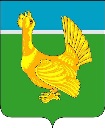 Администрация Верхнекетского районаПОСТАНОВЛЕНИЕО внесении изменений в постановление Администрации Верхнекетского района от 15.12.2015 № 1039 «Об утверждении муниципальной программы «Развитие комфортной социальной среды Верхнекетского района на 2016-2021 годы»В соответствии со статьей 179 Бюджетного кодекса Российской Федерации, постановлением Администрации Верхнекетского района от 09.10.2012 №1225 «Об утверждении Порядка принятия решений о разработке муниципальных программ Верхнекетского района и их формирования и реализации», решением Думы Верхнекетского района от 25.03.2021 №4 «О внесении изменений в решение Думы Верхнекетского района от 29.12.2020 №120 «О местном бюджете муниципального образования Верхнекетский район Томской области на 2021 год и на плановый период 2022 и 2023 годов», постановляю:	1.Внести в постановление Администрации Верхнекетского района от 15.12.2015 № 1039 «Об утверждении муниципальной программы «Развитие комфортной социальной среды Верхнекетского района на 2016-2021 годы» следующие изменения:1) в наименовании слова «на 2016-2021 годы» заменить словами «на 2016-2023 годы»;2) в пункте 1 слова «на 2016-2021 годы» заменить словами «на 2016-2023 годы»;3) в муниципальной программе «Развитие комфортной социальной среды Верхнекетского района на 2016-2021 годы», утвержденной данным постановлением:а) в наименовании слова «на 2016-2021 годы» заменить словами «на 2016-2023 годы»;б) паспорт изложить в редакции согласно приложению №1 к настоящему постановлению;в) абзац 1 раздела «Введение» изложить в следующей редакции:«Муниципальная программа «Развитие комфортной социальной среды Верхнекетского района на 2016-2023 годы» (далее - Программа) разработана в соответствии с Концепцией демографической политики Российской Федерации на период до 2025 года, утвержденной указом Президента Российской Федерации от 09.10.2007 №1351 «Об утверждении концепции демографической политики Российской Федерации на период до 2025 года»;г) абзац 1 раздела 1 «Приоритетные задачи социально-экономического развития Верхнекетского района, на решение которых направлена муниципальная программа» изложить в следующей редакции:«В соответствии с Концепцией демографической политики Российской Федерации на период до 2025 года утвержденной указом Президента Российской Федерации от 09.10.2007 № 1351 муниципальная программа «Развитие комфортной социальной среды Верхнекетского района на 2016-2023 годы» (далее – Программа), представляет собой систему взглядов, принципов и приоритетов в сфере регулирования демографических процессов и должна служить ориентиром при решении вопросов демографической политики (оказания поддержки семье, здоровью и иных аспектов демографического развития)»;д) абзацы 4 и 5 раздела 4 «Механизм реализации и управления муниципальной программы, включая ресурсное обеспечение» изложить в следующей редакции:«Механизм реализации Программы включает:исполнение программных мероприятий;дальнейшее совершенствование нормативной правовой базы в сфере реализации в Верхнекетском районе демографической политики.Общий объем финансирования Программы составляет  634729,3 тыс. рублей, в том числе:2016 год – 52899,5 тыс. рублей, из них: федеральный бюджет – 0,0 тыс. рублей, областной бюджет – 50405,0 тыс. рублей, местный бюджет – 2492,5 тыс. рублей, бюджеты поселений – 0,0 тыс. рублей, внебюджетные источники – 2,0 тыс. рублей;2017 год – 54151,8 тыс. рублей, из них: федеральный бюджет - 0,0 тыс. рублей, областной бюджет – 50826,1 тыс. рублей, местный бюджет – 3325,7 тыс. рублей, бюджеты поселений – 0,0 тыс. рублей, внебюджетные источники – 0,0 тыс. рублей;	2018 год – 53665,0 тыс. рублей, из них: федеральный бюджет – 518,5 тыс. рублей, областной бюджет – 50088,4 тыс. рублей, местный бюджет – 3046,1 тыс. рублей, бюджеты поселений – 0,0 тыс. рублей, внебюджетные источники – 12,0 тыс. рублей;	2019 год –111257,6 тыс. рублей, из них: федеральный бюджет – 2266,1 тыс. рублей, областной бюджет –78181,6 тыс. рублей, местный бюджет –30748,4 тыс. рублей, бюджеты поселений – 0,0 тыс. рублей, внебюджетные источники – 61,5 тыс. рублей;	2020 год – 315034,9 тыс. рублей, из них: федеральный бюджет – 12453,7 тыс. рублей, областной бюджет – 291510,0 тыс. рублей, местный бюджет – 11007,7 тыс. рублей, бюджеты поселений – 0,0 тыс. рублей, внебюджетные источники – 63,5 тыс. рублей;2021 год –47720,5 тыс. рублей, из них: федеральный бюджет – 31472,0 тыс. рублей, областной бюджет – 5802,6 тыс. рублей, местный бюджет – 10379,4 тыс. рублей, бюджеты поселений – 0,0 тыс. рублей, внебюджетные источники – 66,5 тыс. рублей;2022 год – 0,0 тыс. рублей, из них: федеральный бюджет – 0,0 тыс. рублей, областной бюджет – 0,0 тыс. рублей, местный бюджет – 0,0  тыс. рублей, бюджеты поселений – 0,0 тыс. рублей, внебюджетные источники – 0,0 тыс. рублей;2023 год – 0,0 тыс. рублей, из них: федеральный бюджет – 0,0 тыс. рублей, областной бюджет – 0,0 тыс. рублей, местный бюджет – 0,0  тыс. рублей, бюджеты поселений – 0,0 тыс. рублей, внебюджетные источники – 0,0 тыс. рублей.»е) приложение №1 к Программе изложить в редакции согласно приложению №2 к настоящему постановлению;ж) приложение №2 к Программе изложить в редакции согласно приложению №3 к настоящему постановлению.2.Настоящее постановление вступает в силу со дня его официального опубликования в информационном вестнике Верхнекетского района «Территория» и распространяет свое действие на правоотношения, возникшие с 01 января 2021 года.3.Разместить настоящее постановление на официальном сайте Администрации Верхнекетского района.И.о.Главы Верхнекетского района                                                                       Д.В.СибиряковО.М.Сыроватская______________________________________________________________________________________Дело-2, Отдел СЭР-1, УФ-1, МАУ «Культура»-1, ОГБУЗ «Верхнекетская РБ»-1, УО-1, КРК-1, Белоглазова-1, УРМИЗ-1, ОГКУ «ЦСПН»-1, поселения района-1,МОАУ ДО ДЮСШ А Карпова-1, прокуратура- 1 Приложение 1 к  постановлению  Администрации Верхнекетского района04 июня 2021 г.  № 418 ПАСПОРТмуниципальной программы «Развитие комфортной социальной среды Верхнекетского района на 2016-2023 годы»Приложение 2 к  постановлению  Администрации Верхнекетского района04 июня 2021 г.  №418 Приложение 1к муниципальной программе «Развитие комфортной 
социальной среды Верхнекетского района на 2016-2023 годы»Система целевых показателей (индикаторов) муниципальной программы «Развитие комфортной социальной среды Верхнекетского района на 2016-2023 годы»Приложение 3 к  постановлению  Администрации Верхнекетского района04 июня 2021 г.  №418Приложение 2
к муниципальной программе «Развитие комфортной социальной среды 
Верхнекетского района на 2016-2023 годы»   04 июня 2021 г.р.п. Белый ЯрВерхнекетского районаТомской области                №418Наименование МПРазвитие комфортной социальной среды Верхнекетского района на 2016-2023 годыРазвитие комфортной социальной среды Верхнекетского района на 2016-2023 годыРазвитие комфортной социальной среды Верхнекетского района на 2016-2023 годыРазвитие комфортной социальной среды Верхнекетского района на 2016-2023 годыРазвитие комфортной социальной среды Верхнекетского района на 2016-2023 годыРазвитие комфортной социальной среды Верхнекетского района на 2016-2023 годыРазвитие комфортной социальной среды Верхнекетского района на 2016-2023 годыРазвитие комфортной социальной среды Верхнекетского района на 2016-2023 годыРазвитие комфортной социальной среды Верхнекетского района на 2016-2023 годыРазвитие комфортной социальной среды Верхнекетского района на 2016-2023 годыРазвитие комфортной социальной среды Верхнекетского района на 2016-2023 годыРазвитие комфортной социальной среды Верхнекетского района на 2016-2023 годыРазвитие комфортной социальной среды Верхнекетского района на 2016-2023 годыРазвитие комфортной социальной среды Верхнекетского района на 2016-2023 годыРазвитие комфортной социальной среды Верхнекетского района на 2016-2023 годыРазвитие комфортной социальной среды Верхнекетского района на 2016-2023 годыРазвитие комфортной социальной среды Верхнекетского района на 2016-2023 годыРазвитие комфортной социальной среды Верхнекетского района на 2016-2023 годыРазвитие комфортной социальной среды Верхнекетского района на 2016-2023 годыРазвитие комфортной социальной среды Верхнекетского района на 2016-2023 годыРазвитие комфортной социальной среды Верхнекетского района на 2016-2023 годыРазвитие комфортной социальной среды Верхнекетского района на 2016-2023 годыКуратор МПЗаместитель Главы Верхнекетского района по социальным вопросамЗаместитель Главы Верхнекетского района по социальным вопросамЗаместитель Главы Верхнекетского района по социальным вопросамЗаместитель Главы Верхнекетского района по социальным вопросамЗаместитель Главы Верхнекетского района по социальным вопросамЗаместитель Главы Верхнекетского района по социальным вопросамЗаместитель Главы Верхнекетского района по социальным вопросамЗаместитель Главы Верхнекетского района по социальным вопросамЗаместитель Главы Верхнекетского района по социальным вопросамЗаместитель Главы Верхнекетского района по социальным вопросамЗаместитель Главы Верхнекетского района по социальным вопросамЗаместитель Главы Верхнекетского района по социальным вопросамЗаместитель Главы Верхнекетского района по социальным вопросамЗаместитель Главы Верхнекетского района по социальным вопросамЗаместитель Главы Верхнекетского района по социальным вопросамЗаместитель Главы Верхнекетского района по социальным вопросамЗаместитель Главы Верхнекетского района по социальным вопросамЗаместитель Главы Верхнекетского района по социальным вопросамЗаместитель Главы Верхнекетского района по социальным вопросамЗаместитель Главы Верхнекетского района по социальным вопросамЗаместитель Главы Верхнекетского района по социальным вопросамЗаместитель Главы Верхнекетского района по социальным вопросамЗаказчик МПАдминистрация Верхнекетского районаАдминистрация Верхнекетского районаАдминистрация Верхнекетского районаАдминистрация Верхнекетского районаАдминистрация Верхнекетского районаАдминистрация Верхнекетского районаАдминистрация Верхнекетского районаАдминистрация Верхнекетского районаАдминистрация Верхнекетского районаАдминистрация Верхнекетского районаАдминистрация Верхнекетского районаАдминистрация Верхнекетского районаАдминистрация Верхнекетского районаАдминистрация Верхнекетского районаАдминистрация Верхнекетского районаАдминистрация Верхнекетского районаАдминистрация Верхнекетского районаАдминистрация Верхнекетского районаАдминистрация Верхнекетского районаАдминистрация Верхнекетского районаАдминистрация Верхнекетского районаАдминистрация Верхнекетского районаИсполнители МПАдминистрация Верхнекетского районаУправление образования Администрации Верхнекетского района;Муниципальное автономное учреждение «Культура» (далее – МАУ «Культура»);Управление по распоряжению муниципальным имуществом и землей Администрации Верхнекетского района (далее - УРМИЗ Верхнекетского района);МОАУ ДО ДЮСШ А. Карпова;Верхнекетский отдел ЗАГС Департамента ЗАГС Томской области (по согласованию);Областное государственное бюджетное учреждение здравоохранения «Верхнекетская районная больница» (далее – ОГБУЗ «Верхнекетская РБ») (по согласованию);ОГКУ «Центр социальной поддержки населения Верхнекетского района» (по согласованию);Администрации городского и сельских поселений (по согласованию);районный Совет ветеранов (по согласованию);первичные ветеранские организации (по согласованию);муниципальное автономное учреждение дополнительного образования «Районный дом творчества» Верхнекетского района Томской области (далее – МАУ ДО «РДТ»).Администрация Верхнекетского районаУправление образования Администрации Верхнекетского района;Муниципальное автономное учреждение «Культура» (далее – МАУ «Культура»);Управление по распоряжению муниципальным имуществом и землей Администрации Верхнекетского района (далее - УРМИЗ Верхнекетского района);МОАУ ДО ДЮСШ А. Карпова;Верхнекетский отдел ЗАГС Департамента ЗАГС Томской области (по согласованию);Областное государственное бюджетное учреждение здравоохранения «Верхнекетская районная больница» (далее – ОГБУЗ «Верхнекетская РБ») (по согласованию);ОГКУ «Центр социальной поддержки населения Верхнекетского района» (по согласованию);Администрации городского и сельских поселений (по согласованию);районный Совет ветеранов (по согласованию);первичные ветеранские организации (по согласованию);муниципальное автономное учреждение дополнительного образования «Районный дом творчества» Верхнекетского района Томской области (далее – МАУ ДО «РДТ»).Администрация Верхнекетского районаУправление образования Администрации Верхнекетского района;Муниципальное автономное учреждение «Культура» (далее – МАУ «Культура»);Управление по распоряжению муниципальным имуществом и землей Администрации Верхнекетского района (далее - УРМИЗ Верхнекетского района);МОАУ ДО ДЮСШ А. Карпова;Верхнекетский отдел ЗАГС Департамента ЗАГС Томской области (по согласованию);Областное государственное бюджетное учреждение здравоохранения «Верхнекетская районная больница» (далее – ОГБУЗ «Верхнекетская РБ») (по согласованию);ОГКУ «Центр социальной поддержки населения Верхнекетского района» (по согласованию);Администрации городского и сельских поселений (по согласованию);районный Совет ветеранов (по согласованию);первичные ветеранские организации (по согласованию);муниципальное автономное учреждение дополнительного образования «Районный дом творчества» Верхнекетского района Томской области (далее – МАУ ДО «РДТ»).Администрация Верхнекетского районаУправление образования Администрации Верхнекетского района;Муниципальное автономное учреждение «Культура» (далее – МАУ «Культура»);Управление по распоряжению муниципальным имуществом и землей Администрации Верхнекетского района (далее - УРМИЗ Верхнекетского района);МОАУ ДО ДЮСШ А. Карпова;Верхнекетский отдел ЗАГС Департамента ЗАГС Томской области (по согласованию);Областное государственное бюджетное учреждение здравоохранения «Верхнекетская районная больница» (далее – ОГБУЗ «Верхнекетская РБ») (по согласованию);ОГКУ «Центр социальной поддержки населения Верхнекетского района» (по согласованию);Администрации городского и сельских поселений (по согласованию);районный Совет ветеранов (по согласованию);первичные ветеранские организации (по согласованию);муниципальное автономное учреждение дополнительного образования «Районный дом творчества» Верхнекетского района Томской области (далее – МАУ ДО «РДТ»).Администрация Верхнекетского районаУправление образования Администрации Верхнекетского района;Муниципальное автономное учреждение «Культура» (далее – МАУ «Культура»);Управление по распоряжению муниципальным имуществом и землей Администрации Верхнекетского района (далее - УРМИЗ Верхнекетского района);МОАУ ДО ДЮСШ А. Карпова;Верхнекетский отдел ЗАГС Департамента ЗАГС Томской области (по согласованию);Областное государственное бюджетное учреждение здравоохранения «Верхнекетская районная больница» (далее – ОГБУЗ «Верхнекетская РБ») (по согласованию);ОГКУ «Центр социальной поддержки населения Верхнекетского района» (по согласованию);Администрации городского и сельских поселений (по согласованию);районный Совет ветеранов (по согласованию);первичные ветеранские организации (по согласованию);муниципальное автономное учреждение дополнительного образования «Районный дом творчества» Верхнекетского района Томской области (далее – МАУ ДО «РДТ»).Администрация Верхнекетского районаУправление образования Администрации Верхнекетского района;Муниципальное автономное учреждение «Культура» (далее – МАУ «Культура»);Управление по распоряжению муниципальным имуществом и землей Администрации Верхнекетского района (далее - УРМИЗ Верхнекетского района);МОАУ ДО ДЮСШ А. Карпова;Верхнекетский отдел ЗАГС Департамента ЗАГС Томской области (по согласованию);Областное государственное бюджетное учреждение здравоохранения «Верхнекетская районная больница» (далее – ОГБУЗ «Верхнекетская РБ») (по согласованию);ОГКУ «Центр социальной поддержки населения Верхнекетского района» (по согласованию);Администрации городского и сельских поселений (по согласованию);районный Совет ветеранов (по согласованию);первичные ветеранские организации (по согласованию);муниципальное автономное учреждение дополнительного образования «Районный дом творчества» Верхнекетского района Томской области (далее – МАУ ДО «РДТ»).Администрация Верхнекетского районаУправление образования Администрации Верхнекетского района;Муниципальное автономное учреждение «Культура» (далее – МАУ «Культура»);Управление по распоряжению муниципальным имуществом и землей Администрации Верхнекетского района (далее - УРМИЗ Верхнекетского района);МОАУ ДО ДЮСШ А. Карпова;Верхнекетский отдел ЗАГС Департамента ЗАГС Томской области (по согласованию);Областное государственное бюджетное учреждение здравоохранения «Верхнекетская районная больница» (далее – ОГБУЗ «Верхнекетская РБ») (по согласованию);ОГКУ «Центр социальной поддержки населения Верхнекетского района» (по согласованию);Администрации городского и сельских поселений (по согласованию);районный Совет ветеранов (по согласованию);первичные ветеранские организации (по согласованию);муниципальное автономное учреждение дополнительного образования «Районный дом творчества» Верхнекетского района Томской области (далее – МАУ ДО «РДТ»).Администрация Верхнекетского районаУправление образования Администрации Верхнекетского района;Муниципальное автономное учреждение «Культура» (далее – МАУ «Культура»);Управление по распоряжению муниципальным имуществом и землей Администрации Верхнекетского района (далее - УРМИЗ Верхнекетского района);МОАУ ДО ДЮСШ А. Карпова;Верхнекетский отдел ЗАГС Департамента ЗАГС Томской области (по согласованию);Областное государственное бюджетное учреждение здравоохранения «Верхнекетская районная больница» (далее – ОГБУЗ «Верхнекетская РБ») (по согласованию);ОГКУ «Центр социальной поддержки населения Верхнекетского района» (по согласованию);Администрации городского и сельских поселений (по согласованию);районный Совет ветеранов (по согласованию);первичные ветеранские организации (по согласованию);муниципальное автономное учреждение дополнительного образования «Районный дом творчества» Верхнекетского района Томской области (далее – МАУ ДО «РДТ»).Администрация Верхнекетского районаУправление образования Администрации Верхнекетского района;Муниципальное автономное учреждение «Культура» (далее – МАУ «Культура»);Управление по распоряжению муниципальным имуществом и землей Администрации Верхнекетского района (далее - УРМИЗ Верхнекетского района);МОАУ ДО ДЮСШ А. Карпова;Верхнекетский отдел ЗАГС Департамента ЗАГС Томской области (по согласованию);Областное государственное бюджетное учреждение здравоохранения «Верхнекетская районная больница» (далее – ОГБУЗ «Верхнекетская РБ») (по согласованию);ОГКУ «Центр социальной поддержки населения Верхнекетского района» (по согласованию);Администрации городского и сельских поселений (по согласованию);районный Совет ветеранов (по согласованию);первичные ветеранские организации (по согласованию);муниципальное автономное учреждение дополнительного образования «Районный дом творчества» Верхнекетского района Томской области (далее – МАУ ДО «РДТ»).Администрация Верхнекетского районаУправление образования Администрации Верхнекетского района;Муниципальное автономное учреждение «Культура» (далее – МАУ «Культура»);Управление по распоряжению муниципальным имуществом и землей Администрации Верхнекетского района (далее - УРМИЗ Верхнекетского района);МОАУ ДО ДЮСШ А. Карпова;Верхнекетский отдел ЗАГС Департамента ЗАГС Томской области (по согласованию);Областное государственное бюджетное учреждение здравоохранения «Верхнекетская районная больница» (далее – ОГБУЗ «Верхнекетская РБ») (по согласованию);ОГКУ «Центр социальной поддержки населения Верхнекетского района» (по согласованию);Администрации городского и сельских поселений (по согласованию);районный Совет ветеранов (по согласованию);первичные ветеранские организации (по согласованию);муниципальное автономное учреждение дополнительного образования «Районный дом творчества» Верхнекетского района Томской области (далее – МАУ ДО «РДТ»).Администрация Верхнекетского районаУправление образования Администрации Верхнекетского района;Муниципальное автономное учреждение «Культура» (далее – МАУ «Культура»);Управление по распоряжению муниципальным имуществом и землей Администрации Верхнекетского района (далее - УРМИЗ Верхнекетского района);МОАУ ДО ДЮСШ А. Карпова;Верхнекетский отдел ЗАГС Департамента ЗАГС Томской области (по согласованию);Областное государственное бюджетное учреждение здравоохранения «Верхнекетская районная больница» (далее – ОГБУЗ «Верхнекетская РБ») (по согласованию);ОГКУ «Центр социальной поддержки населения Верхнекетского района» (по согласованию);Администрации городского и сельских поселений (по согласованию);районный Совет ветеранов (по согласованию);первичные ветеранские организации (по согласованию);муниципальное автономное учреждение дополнительного образования «Районный дом творчества» Верхнекетского района Томской области (далее – МАУ ДО «РДТ»).Администрация Верхнекетского районаУправление образования Администрации Верхнекетского района;Муниципальное автономное учреждение «Культура» (далее – МАУ «Культура»);Управление по распоряжению муниципальным имуществом и землей Администрации Верхнекетского района (далее - УРМИЗ Верхнекетского района);МОАУ ДО ДЮСШ А. Карпова;Верхнекетский отдел ЗАГС Департамента ЗАГС Томской области (по согласованию);Областное государственное бюджетное учреждение здравоохранения «Верхнекетская районная больница» (далее – ОГБУЗ «Верхнекетская РБ») (по согласованию);ОГКУ «Центр социальной поддержки населения Верхнекетского района» (по согласованию);Администрации городского и сельских поселений (по согласованию);районный Совет ветеранов (по согласованию);первичные ветеранские организации (по согласованию);муниципальное автономное учреждение дополнительного образования «Районный дом творчества» Верхнекетского района Томской области (далее – МАУ ДО «РДТ»).Администрация Верхнекетского районаУправление образования Администрации Верхнекетского района;Муниципальное автономное учреждение «Культура» (далее – МАУ «Культура»);Управление по распоряжению муниципальным имуществом и землей Администрации Верхнекетского района (далее - УРМИЗ Верхнекетского района);МОАУ ДО ДЮСШ А. Карпова;Верхнекетский отдел ЗАГС Департамента ЗАГС Томской области (по согласованию);Областное государственное бюджетное учреждение здравоохранения «Верхнекетская районная больница» (далее – ОГБУЗ «Верхнекетская РБ») (по согласованию);ОГКУ «Центр социальной поддержки населения Верхнекетского района» (по согласованию);Администрации городского и сельских поселений (по согласованию);районный Совет ветеранов (по согласованию);первичные ветеранские организации (по согласованию);муниципальное автономное учреждение дополнительного образования «Районный дом творчества» Верхнекетского района Томской области (далее – МАУ ДО «РДТ»).Администрация Верхнекетского районаУправление образования Администрации Верхнекетского района;Муниципальное автономное учреждение «Культура» (далее – МАУ «Культура»);Управление по распоряжению муниципальным имуществом и землей Администрации Верхнекетского района (далее - УРМИЗ Верхнекетского района);МОАУ ДО ДЮСШ А. Карпова;Верхнекетский отдел ЗАГС Департамента ЗАГС Томской области (по согласованию);Областное государственное бюджетное учреждение здравоохранения «Верхнекетская районная больница» (далее – ОГБУЗ «Верхнекетская РБ») (по согласованию);ОГКУ «Центр социальной поддержки населения Верхнекетского района» (по согласованию);Администрации городского и сельских поселений (по согласованию);районный Совет ветеранов (по согласованию);первичные ветеранские организации (по согласованию);муниципальное автономное учреждение дополнительного образования «Районный дом творчества» Верхнекетского района Томской области (далее – МАУ ДО «РДТ»).Администрация Верхнекетского районаУправление образования Администрации Верхнекетского района;Муниципальное автономное учреждение «Культура» (далее – МАУ «Культура»);Управление по распоряжению муниципальным имуществом и землей Администрации Верхнекетского района (далее - УРМИЗ Верхнекетского района);МОАУ ДО ДЮСШ А. Карпова;Верхнекетский отдел ЗАГС Департамента ЗАГС Томской области (по согласованию);Областное государственное бюджетное учреждение здравоохранения «Верхнекетская районная больница» (далее – ОГБУЗ «Верхнекетская РБ») (по согласованию);ОГКУ «Центр социальной поддержки населения Верхнекетского района» (по согласованию);Администрации городского и сельских поселений (по согласованию);районный Совет ветеранов (по согласованию);первичные ветеранские организации (по согласованию);муниципальное автономное учреждение дополнительного образования «Районный дом творчества» Верхнекетского района Томской области (далее – МАУ ДО «РДТ»).Администрация Верхнекетского районаУправление образования Администрации Верхнекетского района;Муниципальное автономное учреждение «Культура» (далее – МАУ «Культура»);Управление по распоряжению муниципальным имуществом и землей Администрации Верхнекетского района (далее - УРМИЗ Верхнекетского района);МОАУ ДО ДЮСШ А. Карпова;Верхнекетский отдел ЗАГС Департамента ЗАГС Томской области (по согласованию);Областное государственное бюджетное учреждение здравоохранения «Верхнекетская районная больница» (далее – ОГБУЗ «Верхнекетская РБ») (по согласованию);ОГКУ «Центр социальной поддержки населения Верхнекетского района» (по согласованию);Администрации городского и сельских поселений (по согласованию);районный Совет ветеранов (по согласованию);первичные ветеранские организации (по согласованию);муниципальное автономное учреждение дополнительного образования «Районный дом творчества» Верхнекетского района Томской области (далее – МАУ ДО «РДТ»).Администрация Верхнекетского районаУправление образования Администрации Верхнекетского района;Муниципальное автономное учреждение «Культура» (далее – МАУ «Культура»);Управление по распоряжению муниципальным имуществом и землей Администрации Верхнекетского района (далее - УРМИЗ Верхнекетского района);МОАУ ДО ДЮСШ А. Карпова;Верхнекетский отдел ЗАГС Департамента ЗАГС Томской области (по согласованию);Областное государственное бюджетное учреждение здравоохранения «Верхнекетская районная больница» (далее – ОГБУЗ «Верхнекетская РБ») (по согласованию);ОГКУ «Центр социальной поддержки населения Верхнекетского района» (по согласованию);Администрации городского и сельских поселений (по согласованию);районный Совет ветеранов (по согласованию);первичные ветеранские организации (по согласованию);муниципальное автономное учреждение дополнительного образования «Районный дом творчества» Верхнекетского района Томской области (далее – МАУ ДО «РДТ»).Администрация Верхнекетского районаУправление образования Администрации Верхнекетского района;Муниципальное автономное учреждение «Культура» (далее – МАУ «Культура»);Управление по распоряжению муниципальным имуществом и землей Администрации Верхнекетского района (далее - УРМИЗ Верхнекетского района);МОАУ ДО ДЮСШ А. Карпова;Верхнекетский отдел ЗАГС Департамента ЗАГС Томской области (по согласованию);Областное государственное бюджетное учреждение здравоохранения «Верхнекетская районная больница» (далее – ОГБУЗ «Верхнекетская РБ») (по согласованию);ОГКУ «Центр социальной поддержки населения Верхнекетского района» (по согласованию);Администрации городского и сельских поселений (по согласованию);районный Совет ветеранов (по согласованию);первичные ветеранские организации (по согласованию);муниципальное автономное учреждение дополнительного образования «Районный дом творчества» Верхнекетского района Томской области (далее – МАУ ДО «РДТ»).Администрация Верхнекетского районаУправление образования Администрации Верхнекетского района;Муниципальное автономное учреждение «Культура» (далее – МАУ «Культура»);Управление по распоряжению муниципальным имуществом и землей Администрации Верхнекетского района (далее - УРМИЗ Верхнекетского района);МОАУ ДО ДЮСШ А. Карпова;Верхнекетский отдел ЗАГС Департамента ЗАГС Томской области (по согласованию);Областное государственное бюджетное учреждение здравоохранения «Верхнекетская районная больница» (далее – ОГБУЗ «Верхнекетская РБ») (по согласованию);ОГКУ «Центр социальной поддержки населения Верхнекетского района» (по согласованию);Администрации городского и сельских поселений (по согласованию);районный Совет ветеранов (по согласованию);первичные ветеранские организации (по согласованию);муниципальное автономное учреждение дополнительного образования «Районный дом творчества» Верхнекетского района Томской области (далее – МАУ ДО «РДТ»).Администрация Верхнекетского районаУправление образования Администрации Верхнекетского района;Муниципальное автономное учреждение «Культура» (далее – МАУ «Культура»);Управление по распоряжению муниципальным имуществом и землей Администрации Верхнекетского района (далее - УРМИЗ Верхнекетского района);МОАУ ДО ДЮСШ А. Карпова;Верхнекетский отдел ЗАГС Департамента ЗАГС Томской области (по согласованию);Областное государственное бюджетное учреждение здравоохранения «Верхнекетская районная больница» (далее – ОГБУЗ «Верхнекетская РБ») (по согласованию);ОГКУ «Центр социальной поддержки населения Верхнекетского района» (по согласованию);Администрации городского и сельских поселений (по согласованию);районный Совет ветеранов (по согласованию);первичные ветеранские организации (по согласованию);муниципальное автономное учреждение дополнительного образования «Районный дом творчества» Верхнекетского района Томской области (далее – МАУ ДО «РДТ»).Администрация Верхнекетского районаУправление образования Администрации Верхнекетского района;Муниципальное автономное учреждение «Культура» (далее – МАУ «Культура»);Управление по распоряжению муниципальным имуществом и землей Администрации Верхнекетского района (далее - УРМИЗ Верхнекетского района);МОАУ ДО ДЮСШ А. Карпова;Верхнекетский отдел ЗАГС Департамента ЗАГС Томской области (по согласованию);Областное государственное бюджетное учреждение здравоохранения «Верхнекетская районная больница» (далее – ОГБУЗ «Верхнекетская РБ») (по согласованию);ОГКУ «Центр социальной поддержки населения Верхнекетского района» (по согласованию);Администрации городского и сельских поселений (по согласованию);районный Совет ветеранов (по согласованию);первичные ветеранские организации (по согласованию);муниципальное автономное учреждение дополнительного образования «Районный дом творчества» Верхнекетского района Томской области (далее – МАУ ДО «РДТ»).Администрация Верхнекетского районаУправление образования Администрации Верхнекетского района;Муниципальное автономное учреждение «Культура» (далее – МАУ «Культура»);Управление по распоряжению муниципальным имуществом и землей Администрации Верхнекетского района (далее - УРМИЗ Верхнекетского района);МОАУ ДО ДЮСШ А. Карпова;Верхнекетский отдел ЗАГС Департамента ЗАГС Томской области (по согласованию);Областное государственное бюджетное учреждение здравоохранения «Верхнекетская районная больница» (далее – ОГБУЗ «Верхнекетская РБ») (по согласованию);ОГКУ «Центр социальной поддержки населения Верхнекетского района» (по согласованию);Администрации городского и сельских поселений (по согласованию);районный Совет ветеранов (по согласованию);первичные ветеранские организации (по согласованию);муниципальное автономное учреждение дополнительного образования «Районный дом творчества» Верхнекетского района Томской области (далее – МАУ ДО «РДТ»).Стратегическая цель социально-экономического развития Томской области и Верхнекетского района, на которую направлена реализация МПФормирование благоприятного социального климата.Формирование благоприятного социального климата.Формирование благоприятного социального климата.Формирование благоприятного социального климата.Формирование благоприятного социального климата.Формирование благоприятного социального климата.Формирование благоприятного социального климата.Формирование благоприятного социального климата.Формирование благоприятного социального климата.Формирование благоприятного социального климата.Формирование благоприятного социального климата.Формирование благоприятного социального климата.Формирование благоприятного социального климата.Формирование благоприятного социального климата.Формирование благоприятного социального климата.Формирование благоприятного социального климата.Формирование благоприятного социального климата.Формирование благоприятного социального климата.Формирование благоприятного социального климата.Формирование благоприятного социального климата.Формирование благоприятного социального климата.Формирование благоприятного социального климата.Цель МП1. Постепенная стабилизация численности населения Верхнекетского района;2. Повышение уровня жизни инвалидов;3. Создание благоприятных условий жизнедеятельности ветеранов;4. Сохранение мемориальных сооружений, увековечивающих память о погибших в Великой Отечественно войне;5. Повышение качественного образования в Верхнекетском районе;6. Улучшение состояния здоровья, увеличение ожидаемой продолжительности и повышение качества жизни населения Верхнекетского района.1. Постепенная стабилизация численности населения Верхнекетского района;2. Повышение уровня жизни инвалидов;3. Создание благоприятных условий жизнедеятельности ветеранов;4. Сохранение мемориальных сооружений, увековечивающих память о погибших в Великой Отечественно войне;5. Повышение качественного образования в Верхнекетском районе;6. Улучшение состояния здоровья, увеличение ожидаемой продолжительности и повышение качества жизни населения Верхнекетского района.1. Постепенная стабилизация численности населения Верхнекетского района;2. Повышение уровня жизни инвалидов;3. Создание благоприятных условий жизнедеятельности ветеранов;4. Сохранение мемориальных сооружений, увековечивающих память о погибших в Великой Отечественно войне;5. Повышение качественного образования в Верхнекетском районе;6. Улучшение состояния здоровья, увеличение ожидаемой продолжительности и повышение качества жизни населения Верхнекетского района.1. Постепенная стабилизация численности населения Верхнекетского района;2. Повышение уровня жизни инвалидов;3. Создание благоприятных условий жизнедеятельности ветеранов;4. Сохранение мемориальных сооружений, увековечивающих память о погибших в Великой Отечественно войне;5. Повышение качественного образования в Верхнекетском районе;6. Улучшение состояния здоровья, увеличение ожидаемой продолжительности и повышение качества жизни населения Верхнекетского района.1. Постепенная стабилизация численности населения Верхнекетского района;2. Повышение уровня жизни инвалидов;3. Создание благоприятных условий жизнедеятельности ветеранов;4. Сохранение мемориальных сооружений, увековечивающих память о погибших в Великой Отечественно войне;5. Повышение качественного образования в Верхнекетском районе;6. Улучшение состояния здоровья, увеличение ожидаемой продолжительности и повышение качества жизни населения Верхнекетского района.1. Постепенная стабилизация численности населения Верхнекетского района;2. Повышение уровня жизни инвалидов;3. Создание благоприятных условий жизнедеятельности ветеранов;4. Сохранение мемориальных сооружений, увековечивающих память о погибших в Великой Отечественно войне;5. Повышение качественного образования в Верхнекетском районе;6. Улучшение состояния здоровья, увеличение ожидаемой продолжительности и повышение качества жизни населения Верхнекетского района.1. Постепенная стабилизация численности населения Верхнекетского района;2. Повышение уровня жизни инвалидов;3. Создание благоприятных условий жизнедеятельности ветеранов;4. Сохранение мемориальных сооружений, увековечивающих память о погибших в Великой Отечественно войне;5. Повышение качественного образования в Верхнекетском районе;6. Улучшение состояния здоровья, увеличение ожидаемой продолжительности и повышение качества жизни населения Верхнекетского района.1. Постепенная стабилизация численности населения Верхнекетского района;2. Повышение уровня жизни инвалидов;3. Создание благоприятных условий жизнедеятельности ветеранов;4. Сохранение мемориальных сооружений, увековечивающих память о погибших в Великой Отечественно войне;5. Повышение качественного образования в Верхнекетском районе;6. Улучшение состояния здоровья, увеличение ожидаемой продолжительности и повышение качества жизни населения Верхнекетского района.1. Постепенная стабилизация численности населения Верхнекетского района;2. Повышение уровня жизни инвалидов;3. Создание благоприятных условий жизнедеятельности ветеранов;4. Сохранение мемориальных сооружений, увековечивающих память о погибших в Великой Отечественно войне;5. Повышение качественного образования в Верхнекетском районе;6. Улучшение состояния здоровья, увеличение ожидаемой продолжительности и повышение качества жизни населения Верхнекетского района.1. Постепенная стабилизация численности населения Верхнекетского района;2. Повышение уровня жизни инвалидов;3. Создание благоприятных условий жизнедеятельности ветеранов;4. Сохранение мемориальных сооружений, увековечивающих память о погибших в Великой Отечественно войне;5. Повышение качественного образования в Верхнекетском районе;6. Улучшение состояния здоровья, увеличение ожидаемой продолжительности и повышение качества жизни населения Верхнекетского района.1. Постепенная стабилизация численности населения Верхнекетского района;2. Повышение уровня жизни инвалидов;3. Создание благоприятных условий жизнедеятельности ветеранов;4. Сохранение мемориальных сооружений, увековечивающих память о погибших в Великой Отечественно войне;5. Повышение качественного образования в Верхнекетском районе;6. Улучшение состояния здоровья, увеличение ожидаемой продолжительности и повышение качества жизни населения Верхнекетского района.1. Постепенная стабилизация численности населения Верхнекетского района;2. Повышение уровня жизни инвалидов;3. Создание благоприятных условий жизнедеятельности ветеранов;4. Сохранение мемориальных сооружений, увековечивающих память о погибших в Великой Отечественно войне;5. Повышение качественного образования в Верхнекетском районе;6. Улучшение состояния здоровья, увеличение ожидаемой продолжительности и повышение качества жизни населения Верхнекетского района.1. Постепенная стабилизация численности населения Верхнекетского района;2. Повышение уровня жизни инвалидов;3. Создание благоприятных условий жизнедеятельности ветеранов;4. Сохранение мемориальных сооружений, увековечивающих память о погибших в Великой Отечественно войне;5. Повышение качественного образования в Верхнекетском районе;6. Улучшение состояния здоровья, увеличение ожидаемой продолжительности и повышение качества жизни населения Верхнекетского района.1. Постепенная стабилизация численности населения Верхнекетского района;2. Повышение уровня жизни инвалидов;3. Создание благоприятных условий жизнедеятельности ветеранов;4. Сохранение мемориальных сооружений, увековечивающих память о погибших в Великой Отечественно войне;5. Повышение качественного образования в Верхнекетском районе;6. Улучшение состояния здоровья, увеличение ожидаемой продолжительности и повышение качества жизни населения Верхнекетского района.1. Постепенная стабилизация численности населения Верхнекетского района;2. Повышение уровня жизни инвалидов;3. Создание благоприятных условий жизнедеятельности ветеранов;4. Сохранение мемориальных сооружений, увековечивающих память о погибших в Великой Отечественно войне;5. Повышение качественного образования в Верхнекетском районе;6. Улучшение состояния здоровья, увеличение ожидаемой продолжительности и повышение качества жизни населения Верхнекетского района.1. Постепенная стабилизация численности населения Верхнекетского района;2. Повышение уровня жизни инвалидов;3. Создание благоприятных условий жизнедеятельности ветеранов;4. Сохранение мемориальных сооружений, увековечивающих память о погибших в Великой Отечественно войне;5. Повышение качественного образования в Верхнекетском районе;6. Улучшение состояния здоровья, увеличение ожидаемой продолжительности и повышение качества жизни населения Верхнекетского района.1. Постепенная стабилизация численности населения Верхнекетского района;2. Повышение уровня жизни инвалидов;3. Создание благоприятных условий жизнедеятельности ветеранов;4. Сохранение мемориальных сооружений, увековечивающих память о погибших в Великой Отечественно войне;5. Повышение качественного образования в Верхнекетском районе;6. Улучшение состояния здоровья, увеличение ожидаемой продолжительности и повышение качества жизни населения Верхнекетского района.1. Постепенная стабилизация численности населения Верхнекетского района;2. Повышение уровня жизни инвалидов;3. Создание благоприятных условий жизнедеятельности ветеранов;4. Сохранение мемориальных сооружений, увековечивающих память о погибших в Великой Отечественно войне;5. Повышение качественного образования в Верхнекетском районе;6. Улучшение состояния здоровья, увеличение ожидаемой продолжительности и повышение качества жизни населения Верхнекетского района.1. Постепенная стабилизация численности населения Верхнекетского района;2. Повышение уровня жизни инвалидов;3. Создание благоприятных условий жизнедеятельности ветеранов;4. Сохранение мемориальных сооружений, увековечивающих память о погибших в Великой Отечественно войне;5. Повышение качественного образования в Верхнекетском районе;6. Улучшение состояния здоровья, увеличение ожидаемой продолжительности и повышение качества жизни населения Верхнекетского района.1. Постепенная стабилизация численности населения Верхнекетского района;2. Повышение уровня жизни инвалидов;3. Создание благоприятных условий жизнедеятельности ветеранов;4. Сохранение мемориальных сооружений, увековечивающих память о погибших в Великой Отечественно войне;5. Повышение качественного образования в Верхнекетском районе;6. Улучшение состояния здоровья, увеличение ожидаемой продолжительности и повышение качества жизни населения Верхнекетского района.1. Постепенная стабилизация численности населения Верхнекетского района;2. Повышение уровня жизни инвалидов;3. Создание благоприятных условий жизнедеятельности ветеранов;4. Сохранение мемориальных сооружений, увековечивающих память о погибших в Великой Отечественно войне;5. Повышение качественного образования в Верхнекетском районе;6. Улучшение состояния здоровья, увеличение ожидаемой продолжительности и повышение качества жизни населения Верхнекетского района.1. Постепенная стабилизация численности населения Верхнекетского района;2. Повышение уровня жизни инвалидов;3. Создание благоприятных условий жизнедеятельности ветеранов;4. Сохранение мемориальных сооружений, увековечивающих память о погибших в Великой Отечественно войне;5. Повышение качественного образования в Верхнекетском районе;6. Улучшение состояния здоровья, увеличение ожидаемой продолжительности и повышение качества жизни населения Верхнекетского района.Показатели цели МП и их значениеПоказателиПоказателиПоказатели2016201620172017201820182018201920192019202020202021202120222022202220232023Показатели цели МП и их значениеЧисленность населения  (тыс. чел.)Численность населения  (тыс. чел.)Численность населения  (тыс. чел.)16,116,115,915,915,915,915,915,815,815,816,116,116,1516,1516,216,216,216,216,2Показатели цели МП и их значениеДоля инвалидов, охваченных мерами социальной поддержки, от общей численности инвалидов, проживающих на территории Верхнекетского района (%)Доля инвалидов, охваченных мерами социальной поддержки, от общей численности инвалидов, проживающих на территории Верхнекетского района (%)Доля инвалидов, охваченных мерами социальной поддержки, от общей численности инвалидов, проживающих на территории Верхнекетского района (%)94,394,395,095,096,096,096,096,096,096,096,096,096,096,096,096,096,096,096,0Показатели цели МП и их значениеДоля ветеранов, охваченных социальной помощью и мероприятиями от общей численности ветеранов Верхнекетского района (%)Доля ветеранов, охваченных социальной помощью и мероприятиями от общей численности ветеранов Верхнекетского района (%)Доля ветеранов, охваченных социальной помощью и мероприятиями от общей численности ветеранов Верхнекетского района (%)----303030303030303030303030303030Показатели цели МП и их значениеКоличество памятников, на которых произведен ремонт (в т.ч. капитальный) и благоустройство прилегающей территорииКоличество памятников, на которых произведен ремонт (в т.ч. капитальный) и благоустройство прилегающей территорииКоличество памятников, на которых произведен ремонт (в т.ч. капитальный) и благоустройство прилегающей территории-------777---------Численность населения, участвующего в мероприятиях по формированию здорового образа жизни путем их привлечения к использованию информационного профилактического пространства для формирования системы мотивации граждан (% от общей численности населения).Численность населения, участвующего в мероприятиях по формированию здорового образа жизни путем их привлечения к использованию информационного профилактического пространства для формирования системы мотивации граждан (% от общей численности населения).Численность населения, участвующего в мероприятиях по формированию здорового образа жизни путем их привлечения к использованию информационного профилактического пространства для формирования системы мотивации граждан (% от общей численности населения).------------10101010101010Задачи МП1. Формирование здорового образа жизни и укрепление института семьи;2. Развитие инфраструктуры и совершенствование материально - технической базы учреждений социальной сферы;3. Повышение качества и доступности социальных услуг для населения, поддержка социально уязвимых групп населения;4. Оснащение объектов социальной инфраструктуры и мест общего пользования специальными приспособлениями и обеспечение доступа к информации лиц с ограниченными возможностями;5. Научно-методическое сопровождение развития инклюзивного образования в образовательных учреждениях Верхнекетского района;6. Улучшение социально-экономических условий жизни ветеранов;7. Восстановление памятников Великой Отечественной войны и создание условий по обеспечению из сохранности;8. Предоставление доступного качественного образования при эффективном использовании имеющихся ресурсов с учётом приоритетов социально-экономического развития территории;9. Популяризация ценностей здорового образа жизни;10.Создание единого информационного профилактического пространства для формирования системы мотивации граждан к здоровому образу жизни, включая здоровое питание и отказ от вредных привычек.1. Формирование здорового образа жизни и укрепление института семьи;2. Развитие инфраструктуры и совершенствование материально - технической базы учреждений социальной сферы;3. Повышение качества и доступности социальных услуг для населения, поддержка социально уязвимых групп населения;4. Оснащение объектов социальной инфраструктуры и мест общего пользования специальными приспособлениями и обеспечение доступа к информации лиц с ограниченными возможностями;5. Научно-методическое сопровождение развития инклюзивного образования в образовательных учреждениях Верхнекетского района;6. Улучшение социально-экономических условий жизни ветеранов;7. Восстановление памятников Великой Отечественной войны и создание условий по обеспечению из сохранности;8. Предоставление доступного качественного образования при эффективном использовании имеющихся ресурсов с учётом приоритетов социально-экономического развития территории;9. Популяризация ценностей здорового образа жизни;10.Создание единого информационного профилактического пространства для формирования системы мотивации граждан к здоровому образу жизни, включая здоровое питание и отказ от вредных привычек.1. Формирование здорового образа жизни и укрепление института семьи;2. Развитие инфраструктуры и совершенствование материально - технической базы учреждений социальной сферы;3. Повышение качества и доступности социальных услуг для населения, поддержка социально уязвимых групп населения;4. Оснащение объектов социальной инфраструктуры и мест общего пользования специальными приспособлениями и обеспечение доступа к информации лиц с ограниченными возможностями;5. Научно-методическое сопровождение развития инклюзивного образования в образовательных учреждениях Верхнекетского района;6. Улучшение социально-экономических условий жизни ветеранов;7. Восстановление памятников Великой Отечественной войны и создание условий по обеспечению из сохранности;8. Предоставление доступного качественного образования при эффективном использовании имеющихся ресурсов с учётом приоритетов социально-экономического развития территории;9. Популяризация ценностей здорового образа жизни;10.Создание единого информационного профилактического пространства для формирования системы мотивации граждан к здоровому образу жизни, включая здоровое питание и отказ от вредных привычек.1. Формирование здорового образа жизни и укрепление института семьи;2. Развитие инфраструктуры и совершенствование материально - технической базы учреждений социальной сферы;3. Повышение качества и доступности социальных услуг для населения, поддержка социально уязвимых групп населения;4. Оснащение объектов социальной инфраструктуры и мест общего пользования специальными приспособлениями и обеспечение доступа к информации лиц с ограниченными возможностями;5. Научно-методическое сопровождение развития инклюзивного образования в образовательных учреждениях Верхнекетского района;6. Улучшение социально-экономических условий жизни ветеранов;7. Восстановление памятников Великой Отечественной войны и создание условий по обеспечению из сохранности;8. Предоставление доступного качественного образования при эффективном использовании имеющихся ресурсов с учётом приоритетов социально-экономического развития территории;9. Популяризация ценностей здорового образа жизни;10.Создание единого информационного профилактического пространства для формирования системы мотивации граждан к здоровому образу жизни, включая здоровое питание и отказ от вредных привычек.1. Формирование здорового образа жизни и укрепление института семьи;2. Развитие инфраструктуры и совершенствование материально - технической базы учреждений социальной сферы;3. Повышение качества и доступности социальных услуг для населения, поддержка социально уязвимых групп населения;4. Оснащение объектов социальной инфраструктуры и мест общего пользования специальными приспособлениями и обеспечение доступа к информации лиц с ограниченными возможностями;5. Научно-методическое сопровождение развития инклюзивного образования в образовательных учреждениях Верхнекетского района;6. Улучшение социально-экономических условий жизни ветеранов;7. Восстановление памятников Великой Отечественной войны и создание условий по обеспечению из сохранности;8. Предоставление доступного качественного образования при эффективном использовании имеющихся ресурсов с учётом приоритетов социально-экономического развития территории;9. Популяризация ценностей здорового образа жизни;10.Создание единого информационного профилактического пространства для формирования системы мотивации граждан к здоровому образу жизни, включая здоровое питание и отказ от вредных привычек.1. Формирование здорового образа жизни и укрепление института семьи;2. Развитие инфраструктуры и совершенствование материально - технической базы учреждений социальной сферы;3. Повышение качества и доступности социальных услуг для населения, поддержка социально уязвимых групп населения;4. Оснащение объектов социальной инфраструктуры и мест общего пользования специальными приспособлениями и обеспечение доступа к информации лиц с ограниченными возможностями;5. Научно-методическое сопровождение развития инклюзивного образования в образовательных учреждениях Верхнекетского района;6. Улучшение социально-экономических условий жизни ветеранов;7. Восстановление памятников Великой Отечественной войны и создание условий по обеспечению из сохранности;8. Предоставление доступного качественного образования при эффективном использовании имеющихся ресурсов с учётом приоритетов социально-экономического развития территории;9. Популяризация ценностей здорового образа жизни;10.Создание единого информационного профилактического пространства для формирования системы мотивации граждан к здоровому образу жизни, включая здоровое питание и отказ от вредных привычек.1. Формирование здорового образа жизни и укрепление института семьи;2. Развитие инфраструктуры и совершенствование материально - технической базы учреждений социальной сферы;3. Повышение качества и доступности социальных услуг для населения, поддержка социально уязвимых групп населения;4. Оснащение объектов социальной инфраструктуры и мест общего пользования специальными приспособлениями и обеспечение доступа к информации лиц с ограниченными возможностями;5. Научно-методическое сопровождение развития инклюзивного образования в образовательных учреждениях Верхнекетского района;6. Улучшение социально-экономических условий жизни ветеранов;7. Восстановление памятников Великой Отечественной войны и создание условий по обеспечению из сохранности;8. Предоставление доступного качественного образования при эффективном использовании имеющихся ресурсов с учётом приоритетов социально-экономического развития территории;9. Популяризация ценностей здорового образа жизни;10.Создание единого информационного профилактического пространства для формирования системы мотивации граждан к здоровому образу жизни, включая здоровое питание и отказ от вредных привычек.1. Формирование здорового образа жизни и укрепление института семьи;2. Развитие инфраструктуры и совершенствование материально - технической базы учреждений социальной сферы;3. Повышение качества и доступности социальных услуг для населения, поддержка социально уязвимых групп населения;4. Оснащение объектов социальной инфраструктуры и мест общего пользования специальными приспособлениями и обеспечение доступа к информации лиц с ограниченными возможностями;5. Научно-методическое сопровождение развития инклюзивного образования в образовательных учреждениях Верхнекетского района;6. Улучшение социально-экономических условий жизни ветеранов;7. Восстановление памятников Великой Отечественной войны и создание условий по обеспечению из сохранности;8. Предоставление доступного качественного образования при эффективном использовании имеющихся ресурсов с учётом приоритетов социально-экономического развития территории;9. Популяризация ценностей здорового образа жизни;10.Создание единого информационного профилактического пространства для формирования системы мотивации граждан к здоровому образу жизни, включая здоровое питание и отказ от вредных привычек.1. Формирование здорового образа жизни и укрепление института семьи;2. Развитие инфраструктуры и совершенствование материально - технической базы учреждений социальной сферы;3. Повышение качества и доступности социальных услуг для населения, поддержка социально уязвимых групп населения;4. Оснащение объектов социальной инфраструктуры и мест общего пользования специальными приспособлениями и обеспечение доступа к информации лиц с ограниченными возможностями;5. Научно-методическое сопровождение развития инклюзивного образования в образовательных учреждениях Верхнекетского района;6. Улучшение социально-экономических условий жизни ветеранов;7. Восстановление памятников Великой Отечественной войны и создание условий по обеспечению из сохранности;8. Предоставление доступного качественного образования при эффективном использовании имеющихся ресурсов с учётом приоритетов социально-экономического развития территории;9. Популяризация ценностей здорового образа жизни;10.Создание единого информационного профилактического пространства для формирования системы мотивации граждан к здоровому образу жизни, включая здоровое питание и отказ от вредных привычек.1. Формирование здорового образа жизни и укрепление института семьи;2. Развитие инфраструктуры и совершенствование материально - технической базы учреждений социальной сферы;3. Повышение качества и доступности социальных услуг для населения, поддержка социально уязвимых групп населения;4. Оснащение объектов социальной инфраструктуры и мест общего пользования специальными приспособлениями и обеспечение доступа к информации лиц с ограниченными возможностями;5. Научно-методическое сопровождение развития инклюзивного образования в образовательных учреждениях Верхнекетского района;6. Улучшение социально-экономических условий жизни ветеранов;7. Восстановление памятников Великой Отечественной войны и создание условий по обеспечению из сохранности;8. Предоставление доступного качественного образования при эффективном использовании имеющихся ресурсов с учётом приоритетов социально-экономического развития территории;9. Популяризация ценностей здорового образа жизни;10.Создание единого информационного профилактического пространства для формирования системы мотивации граждан к здоровому образу жизни, включая здоровое питание и отказ от вредных привычек.1. Формирование здорового образа жизни и укрепление института семьи;2. Развитие инфраструктуры и совершенствование материально - технической базы учреждений социальной сферы;3. Повышение качества и доступности социальных услуг для населения, поддержка социально уязвимых групп населения;4. Оснащение объектов социальной инфраструктуры и мест общего пользования специальными приспособлениями и обеспечение доступа к информации лиц с ограниченными возможностями;5. Научно-методическое сопровождение развития инклюзивного образования в образовательных учреждениях Верхнекетского района;6. Улучшение социально-экономических условий жизни ветеранов;7. Восстановление памятников Великой Отечественной войны и создание условий по обеспечению из сохранности;8. Предоставление доступного качественного образования при эффективном использовании имеющихся ресурсов с учётом приоритетов социально-экономического развития территории;9. Популяризация ценностей здорового образа жизни;10.Создание единого информационного профилактического пространства для формирования системы мотивации граждан к здоровому образу жизни, включая здоровое питание и отказ от вредных привычек.1. Формирование здорового образа жизни и укрепление института семьи;2. Развитие инфраструктуры и совершенствование материально - технической базы учреждений социальной сферы;3. Повышение качества и доступности социальных услуг для населения, поддержка социально уязвимых групп населения;4. Оснащение объектов социальной инфраструктуры и мест общего пользования специальными приспособлениями и обеспечение доступа к информации лиц с ограниченными возможностями;5. Научно-методическое сопровождение развития инклюзивного образования в образовательных учреждениях Верхнекетского района;6. Улучшение социально-экономических условий жизни ветеранов;7. Восстановление памятников Великой Отечественной войны и создание условий по обеспечению из сохранности;8. Предоставление доступного качественного образования при эффективном использовании имеющихся ресурсов с учётом приоритетов социально-экономического развития территории;9. Популяризация ценностей здорового образа жизни;10.Создание единого информационного профилактического пространства для формирования системы мотивации граждан к здоровому образу жизни, включая здоровое питание и отказ от вредных привычек.1. Формирование здорового образа жизни и укрепление института семьи;2. Развитие инфраструктуры и совершенствование материально - технической базы учреждений социальной сферы;3. Повышение качества и доступности социальных услуг для населения, поддержка социально уязвимых групп населения;4. Оснащение объектов социальной инфраструктуры и мест общего пользования специальными приспособлениями и обеспечение доступа к информации лиц с ограниченными возможностями;5. Научно-методическое сопровождение развития инклюзивного образования в образовательных учреждениях Верхнекетского района;6. Улучшение социально-экономических условий жизни ветеранов;7. Восстановление памятников Великой Отечественной войны и создание условий по обеспечению из сохранности;8. Предоставление доступного качественного образования при эффективном использовании имеющихся ресурсов с учётом приоритетов социально-экономического развития территории;9. Популяризация ценностей здорового образа жизни;10.Создание единого информационного профилактического пространства для формирования системы мотивации граждан к здоровому образу жизни, включая здоровое питание и отказ от вредных привычек.1. Формирование здорового образа жизни и укрепление института семьи;2. Развитие инфраструктуры и совершенствование материально - технической базы учреждений социальной сферы;3. Повышение качества и доступности социальных услуг для населения, поддержка социально уязвимых групп населения;4. Оснащение объектов социальной инфраструктуры и мест общего пользования специальными приспособлениями и обеспечение доступа к информации лиц с ограниченными возможностями;5. Научно-методическое сопровождение развития инклюзивного образования в образовательных учреждениях Верхнекетского района;6. Улучшение социально-экономических условий жизни ветеранов;7. Восстановление памятников Великой Отечественной войны и создание условий по обеспечению из сохранности;8. Предоставление доступного качественного образования при эффективном использовании имеющихся ресурсов с учётом приоритетов социально-экономического развития территории;9. Популяризация ценностей здорового образа жизни;10.Создание единого информационного профилактического пространства для формирования системы мотивации граждан к здоровому образу жизни, включая здоровое питание и отказ от вредных привычек.1. Формирование здорового образа жизни и укрепление института семьи;2. Развитие инфраструктуры и совершенствование материально - технической базы учреждений социальной сферы;3. Повышение качества и доступности социальных услуг для населения, поддержка социально уязвимых групп населения;4. Оснащение объектов социальной инфраструктуры и мест общего пользования специальными приспособлениями и обеспечение доступа к информации лиц с ограниченными возможностями;5. Научно-методическое сопровождение развития инклюзивного образования в образовательных учреждениях Верхнекетского района;6. Улучшение социально-экономических условий жизни ветеранов;7. Восстановление памятников Великой Отечественной войны и создание условий по обеспечению из сохранности;8. Предоставление доступного качественного образования при эффективном использовании имеющихся ресурсов с учётом приоритетов социально-экономического развития территории;9. Популяризация ценностей здорового образа жизни;10.Создание единого информационного профилактического пространства для формирования системы мотивации граждан к здоровому образу жизни, включая здоровое питание и отказ от вредных привычек.1. Формирование здорового образа жизни и укрепление института семьи;2. Развитие инфраструктуры и совершенствование материально - технической базы учреждений социальной сферы;3. Повышение качества и доступности социальных услуг для населения, поддержка социально уязвимых групп населения;4. Оснащение объектов социальной инфраструктуры и мест общего пользования специальными приспособлениями и обеспечение доступа к информации лиц с ограниченными возможностями;5. Научно-методическое сопровождение развития инклюзивного образования в образовательных учреждениях Верхнекетского района;6. Улучшение социально-экономических условий жизни ветеранов;7. Восстановление памятников Великой Отечественной войны и создание условий по обеспечению из сохранности;8. Предоставление доступного качественного образования при эффективном использовании имеющихся ресурсов с учётом приоритетов социально-экономического развития территории;9. Популяризация ценностей здорового образа жизни;10.Создание единого информационного профилактического пространства для формирования системы мотивации граждан к здоровому образу жизни, включая здоровое питание и отказ от вредных привычек.1. Формирование здорового образа жизни и укрепление института семьи;2. Развитие инфраструктуры и совершенствование материально - технической базы учреждений социальной сферы;3. Повышение качества и доступности социальных услуг для населения, поддержка социально уязвимых групп населения;4. Оснащение объектов социальной инфраструктуры и мест общего пользования специальными приспособлениями и обеспечение доступа к информации лиц с ограниченными возможностями;5. Научно-методическое сопровождение развития инклюзивного образования в образовательных учреждениях Верхнекетского района;6. Улучшение социально-экономических условий жизни ветеранов;7. Восстановление памятников Великой Отечественной войны и создание условий по обеспечению из сохранности;8. Предоставление доступного качественного образования при эффективном использовании имеющихся ресурсов с учётом приоритетов социально-экономического развития территории;9. Популяризация ценностей здорового образа жизни;10.Создание единого информационного профилактического пространства для формирования системы мотивации граждан к здоровому образу жизни, включая здоровое питание и отказ от вредных привычек.1. Формирование здорового образа жизни и укрепление института семьи;2. Развитие инфраструктуры и совершенствование материально - технической базы учреждений социальной сферы;3. Повышение качества и доступности социальных услуг для населения, поддержка социально уязвимых групп населения;4. Оснащение объектов социальной инфраструктуры и мест общего пользования специальными приспособлениями и обеспечение доступа к информации лиц с ограниченными возможностями;5. Научно-методическое сопровождение развития инклюзивного образования в образовательных учреждениях Верхнекетского района;6. Улучшение социально-экономических условий жизни ветеранов;7. Восстановление памятников Великой Отечественной войны и создание условий по обеспечению из сохранности;8. Предоставление доступного качественного образования при эффективном использовании имеющихся ресурсов с учётом приоритетов социально-экономического развития территории;9. Популяризация ценностей здорового образа жизни;10.Создание единого информационного профилактического пространства для формирования системы мотивации граждан к здоровому образу жизни, включая здоровое питание и отказ от вредных привычек.1. Формирование здорового образа жизни и укрепление института семьи;2. Развитие инфраструктуры и совершенствование материально - технической базы учреждений социальной сферы;3. Повышение качества и доступности социальных услуг для населения, поддержка социально уязвимых групп населения;4. Оснащение объектов социальной инфраструктуры и мест общего пользования специальными приспособлениями и обеспечение доступа к информации лиц с ограниченными возможностями;5. Научно-методическое сопровождение развития инклюзивного образования в образовательных учреждениях Верхнекетского района;6. Улучшение социально-экономических условий жизни ветеранов;7. Восстановление памятников Великой Отечественной войны и создание условий по обеспечению из сохранности;8. Предоставление доступного качественного образования при эффективном использовании имеющихся ресурсов с учётом приоритетов социально-экономического развития территории;9. Популяризация ценностей здорового образа жизни;10.Создание единого информационного профилактического пространства для формирования системы мотивации граждан к здоровому образу жизни, включая здоровое питание и отказ от вредных привычек.1. Формирование здорового образа жизни и укрепление института семьи;2. Развитие инфраструктуры и совершенствование материально - технической базы учреждений социальной сферы;3. Повышение качества и доступности социальных услуг для населения, поддержка социально уязвимых групп населения;4. Оснащение объектов социальной инфраструктуры и мест общего пользования специальными приспособлениями и обеспечение доступа к информации лиц с ограниченными возможностями;5. Научно-методическое сопровождение развития инклюзивного образования в образовательных учреждениях Верхнекетского района;6. Улучшение социально-экономических условий жизни ветеранов;7. Восстановление памятников Великой Отечественной войны и создание условий по обеспечению из сохранности;8. Предоставление доступного качественного образования при эффективном использовании имеющихся ресурсов с учётом приоритетов социально-экономического развития территории;9. Популяризация ценностей здорового образа жизни;10.Создание единого информационного профилактического пространства для формирования системы мотивации граждан к здоровому образу жизни, включая здоровое питание и отказ от вредных привычек.1. Формирование здорового образа жизни и укрепление института семьи;2. Развитие инфраструктуры и совершенствование материально - технической базы учреждений социальной сферы;3. Повышение качества и доступности социальных услуг для населения, поддержка социально уязвимых групп населения;4. Оснащение объектов социальной инфраструктуры и мест общего пользования специальными приспособлениями и обеспечение доступа к информации лиц с ограниченными возможностями;5. Научно-методическое сопровождение развития инклюзивного образования в образовательных учреждениях Верхнекетского района;6. Улучшение социально-экономических условий жизни ветеранов;7. Восстановление памятников Великой Отечественной войны и создание условий по обеспечению из сохранности;8. Предоставление доступного качественного образования при эффективном использовании имеющихся ресурсов с учётом приоритетов социально-экономического развития территории;9. Популяризация ценностей здорового образа жизни;10.Создание единого информационного профилактического пространства для формирования системы мотивации граждан к здоровому образу жизни, включая здоровое питание и отказ от вредных привычек.1. Формирование здорового образа жизни и укрепление института семьи;2. Развитие инфраструктуры и совершенствование материально - технической базы учреждений социальной сферы;3. Повышение качества и доступности социальных услуг для населения, поддержка социально уязвимых групп населения;4. Оснащение объектов социальной инфраструктуры и мест общего пользования специальными приспособлениями и обеспечение доступа к информации лиц с ограниченными возможностями;5. Научно-методическое сопровождение развития инклюзивного образования в образовательных учреждениях Верхнекетского района;6. Улучшение социально-экономических условий жизни ветеранов;7. Восстановление памятников Великой Отечественной войны и создание условий по обеспечению из сохранности;8. Предоставление доступного качественного образования при эффективном использовании имеющихся ресурсов с учётом приоритетов социально-экономического развития территории;9. Популяризация ценностей здорового образа жизни;10.Создание единого информационного профилактического пространства для формирования системы мотивации граждан к здоровому образу жизни, включая здоровое питание и отказ от вредных привычек.Показатели задач МП и их значениеПоказателиПоказателиПоказатели2016201620162017201720182018201820192019201920202020202120212022202220232023Показатели задач МП и их значениеУвеличение числа рождаемости (чел.)Увеличение числа рождаемости (чел.)Увеличение числа рождаемости (чел.)220220220210210215215215220220220225225230230235235240240Показатели задач МП и их значениеСнижение числа смертей (чел.)Снижение числа смертей (чел.)Снижение числа смертей (чел.)170170170208208205205205200200200195195190190185185180180Показатели задач МП и их значениеСнижение количества расторжения браков (ед.)Снижение количества расторжения браков (ед.)Снижение количества расторжения браков (ед.)75757573737171716969696969696968686868Показатели задач МП и их значениеСнижение количества заболеваний социального характера (случаев)Снижение количества заболеваний социального характера (случаев)Снижение количества заболеваний социального характера (случаев)372372372354354350350350350350350350350350350345345345345Показатели задач МП и их значениеОбеспеченность детей дошкольного возраста местами в дошкольных образовательных организациях (количество мест на 1000 детей от 0 до 7 лет)Обеспеченность детей дошкольного возраста местами в дошкольных образовательных организациях (количество мест на 1000 детей от 0 до 7 лет)Обеспеченность детей дошкольного возраста местами в дошкольных образовательных организациях (количество мест на 1000 детей от 0 до 7 лет)654654654677677687687687691691691699699699699700700702702Показатели задач МП и их значениеДоля муниципальных образовательных учреждений, соответствующих современным требованиям обучения, в общем количестве муниципальных общеобразовательных учреждений, (%)Доля муниципальных образовательных учреждений, соответствующих современным требованиям обучения, в общем количестве муниципальных общеобразовательных учреждений, (%)Доля муниципальных образовательных учреждений, соответствующих современным требованиям обучения, в общем количестве муниципальных общеобразовательных учреждений, (%)76,776,776,788,988,988,988,988,988,988,988,988,988,988,988,988,988,988,988,9Показатели задач МП и их значениеДоля детей, оставшихся без попечения родителей в общей численности детей, проживающих в районе, (%)Доля детей, оставшихся без попечения родителей в общей численности детей, проживающих в районе, (%)Доля детей, оставшихся без попечения родителей в общей численности детей, проживающих в районе, (%)4,64,64,64,64,64,64,64,64,64,64,64,64,64,64,64,64,64,64,6Показатели задач МП и их значениеДоля муниципальных объектов социальной инфраструктуры, на которых обеспечивается доступ инвалидов к месту предоставления услуги, (%)Доля муниципальных объектов социальной инфраструктуры, на которых обеспечивается доступ инвалидов к месту предоставления услуги, (%)Доля муниципальных объектов социальной инфраструктуры, на которых обеспечивается доступ инвалидов к месту предоставления услуги, (%)23,523,523,525,425,425,425,425,425,425,425,425,425,425,425,425,425,425,425,4Показатели задач МП и их значениеФункционирование альтернативной версии официального интернет-портала Администрации Верхнекетского района для слабовидящих, (да/нет)Функционирование альтернативной версии официального интернет-портала Администрации Верхнекетского района для слабовидящих, (да/нет)Функционирование альтернативной версии официального интернет-портала Администрации Верхнекетского района для слабовидящих, (да/нет)дададададададададададададададададададаПоказатели задач МП и их значениеДоля педагогических работников, имеющих образование и квалификацию, позволяющую осуществлять обучение по адаптированным основным общеобразовательным программам (от общего числа педагогических работников), (%)Доля педагогических работников, имеющих образование и квалификацию, позволяющую осуществлять обучение по адаптированным основным общеобразовательным программам (от общего числа педагогических работников), (%)Доля педагогических работников, имеющих образование и квалификацию, позволяющую осуществлять обучение по адаптированным основным общеобразовательным программам (от общего числа педагогических работников), (%)96,896,896,865,065,075,075,075,085,085,085,095,095,0100,0100,0100,0100,0100,0100,0Показатели задач МП и их значениеДоля детей-инвалидов и детей с ограниченными возможностями здоровья, обучающихся по дополнительным общеобразовательным программам, от общей численности детей-инвалидов и детей с ограниченными возможностями здоровья школьного возраста, (%)Доля детей-инвалидов и детей с ограниченными возможностями здоровья, обучающихся по дополнительным общеобразовательным программам, от общей численности детей-инвалидов и детей с ограниченными возможностями здоровья школьного возраста, (%)Доля детей-инвалидов и детей с ограниченными возможностями здоровья, обучающихся по дополнительным общеобразовательным программам, от общей численности детей-инвалидов и детей с ограниченными возможностями здоровья школьного возраста, (%)17,617,617,612,612,612,912,912,913,013,013,013,213,213,413,413,513,513,613,6Показатели задач МП и их значениеДоля ветеранов, получивших помощь по улучшению социально-экономических условий жизни от общей численности ветеранов Верхнекетского района (%)Доля ветеранов, получивших помощь по улучшению социально-экономических условий жизни от общей численности ветеранов Верхнекетского района (%)Доля ветеранов, получивших помощь по улучшению социально-экономических условий жизни от общей численности ветеранов Верхнекетского района (%)-----55555555555555Показатели задач МП и их значениеКоличеств отремонтированных памятников и благоустроенных территорийКоличеств отремонтированных памятников и благоустроенных территорийКоличеств отремонтированных памятников и благоустроенных территорий--------777--------Показатели задач МП и их значениеДоля детей в возрасте от 5 до 18 лет, получающих дополнительное образование с использованием сертификата дополнительного образования, в общей численности детей, получающих дополнительное образование за счёт бюджетных средств, (%)Доля детей в возрасте от 5 до 18 лет, получающих дополнительное образование с использованием сертификата дополнительного образования, в общей численности детей, получающих дополнительное образование за счёт бюджетных средств, (%)Доля детей в возрасте от 5 до 18 лет, получающих дополнительное образование с использованием сертификата дополнительного образования, в общей численности детей, получающих дополнительное образование за счёт бюджетных средств, (%)--------100100100100100100100100100100100Показатели задач МП и их значениеДоля детей в возрасте от 5 до 18 лет, использующих сертификаты дополнительного образования в статусе сертификатов персонифицированного финансирования, (%)Доля детей в возрасте от 5 до 18 лет, использующих сертификаты дополнительного образования в статусе сертификатов персонифицированного финансирования, (%)Доля детей в возрасте от 5 до 18 лет, использующих сертификаты дополнительного образования в статусе сертификатов персонифицированного финансирования, (%)не менее 3 %не менее 3 %не менее 3 %не менее 10 %не менее 10 %не менее 10 %не менее 10 %не менее 10 %не менее 10 %не менее 10 %не менее 10 %Количество проведенных профилактических мероприятий, направленных на пропаганду здорового образа жизни  и здорового питания (ед)Количество проведенных профилактических мероприятий, направленных на пропаганду здорового образа жизни  и здорового питания (ед)Количество проведенных профилактических мероприятий, направленных на пропаганду здорового образа жизни  и здорового питания (ед)-------------1212----Количество государственных и муниципальных учреждений, в которых на постоянной основе размещаются информационные материалы (тематические листовки и буклеты) по вопросам формирования ЗОЖ, профилактики хронических неинфекционных заболеваний и факторов риска их развития и действиях при неотложных состояниях (ед)Количество государственных и муниципальных учреждений, в которых на постоянной основе размещаются информационные материалы (тематические листовки и буклеты) по вопросам формирования ЗОЖ, профилактики хронических неинфекционных заболеваний и факторов риска их развития и действиях при неотложных состояниях (ед)Количество государственных и муниципальных учреждений, в которых на постоянной основе размещаются информационные материалы (тематические листовки и буклеты) по вопросам формирования ЗОЖ, профилактики хронических неинфекционных заболеваний и факторов риска их развития и действиях при неотложных состояниях (ед)-------------141414141414Количество  публикаций, размещенных в районной газете «Заря Севера», на официальных сайтах учреждений, на страницах Администрации Верхнекетского района  в социальных сетях с целью популяризации принципов здорового образа жизни (ед)Количество  публикаций, размещенных в районной газете «Заря Севера», на официальных сайтах учреждений, на страницах Администрации Верхнекетского района  в социальных сетях с целью популяризации принципов здорового образа жизни (ед)Количество  публикаций, размещенных в районной газете «Заря Севера», на официальных сайтах учреждений, на страницах Администрации Верхнекетского района  в социальных сетях с целью популяризации принципов здорового образа жизни (ед)-------------1212----Сроки и этапы реализации МП2016-2023 годы2016-2023 годы2016-2023 годы2016-2023 годы2016-2023 годы2016-2023 годы2016-2023 годы2016-2023 годы2016-2023 годы2016-2023 годы2016-2023 годы2016-2023 годы2016-2023 годы2016-2023 годы2016-2023 годы2016-2023 годы2016-2023 годы2016-2023 годы2016-2023 годы2016-2023 годы2016-2023 годы2016-2023 годыПеречень подпрограммУкрепление общественного здоровья населения Верхнекетского района.Укрепление общественного здоровья населения Верхнекетского района.Укрепление общественного здоровья населения Верхнекетского района.Укрепление общественного здоровья населения Верхнекетского района.Укрепление общественного здоровья населения Верхнекетского района.Укрепление общественного здоровья населения Верхнекетского района.Укрепление общественного здоровья населения Верхнекетского района.Укрепление общественного здоровья населения Верхнекетского района.Укрепление общественного здоровья населения Верхнекетского района.Укрепление общественного здоровья населения Верхнекетского района.Укрепление общественного здоровья населения Верхнекетского района.Укрепление общественного здоровья населения Верхнекетского района.Укрепление общественного здоровья населения Верхнекетского района.Укрепление общественного здоровья населения Верхнекетского района.Укрепление общественного здоровья населения Верхнекетского района.Укрепление общественного здоровья населения Верхнекетского района.Укрепление общественного здоровья населения Верхнекетского района.Укрепление общественного здоровья населения Верхнекетского района.Укрепление общественного здоровья населения Верхнекетского района.Укрепление общественного здоровья населения Верхнекетского района.Укрепление общественного здоровья населения Верхнекетского района.Укрепление общественного здоровья населения Верхнекетского района.Объем и источники финансирования (тыс. руб.) с детализацией по годамИсточникиВсего20162016201720172018201820182019201920192020202020202020202120212021202220222023Объем и источники финансирования (тыс. руб.) с детализацией по годамфедеральный бюджет46710,30,00,00,00,0518,5518,5518,52266,12266,12266,112453,712453,712453,712453,731472,031472,031472,00,00,00,0Объем и источники финансирования (тыс. руб.) с детализацией по годамобластной бюджет526813,750405,050405,050826,150826,150088,450088,450088,478181,678181,678181,6291510,0291510,0291510,0291510,05802,65802,65802,60,00,00,0Объем и источники финансирования (тыс. руб.) с детализацией по годамрайонный бюджет60999,82492,52492,53325,73325,73046,13046,13046,130748,430748,430748,411007,711007,711007,711007,710379,410379,410379,40,00,00,0Объем и источники финансирования (тыс. руб.) с детализацией по годамбюджеты поселений0,00,00,00,00,00,00,00,00,00,00,00,00,00,00,00,00,00,00,00,00,0Объем и источники финансирования (тыс. руб.) с детализацией по годамвнебюджетные источники205,52,02,00,00,012,012,012,061,561,561,563,563,563,563,566,566,566,50,00,00,0Объем и источники финансирования (тыс. руб.) с детализацией по годамвсего по источникам634729,352899,552899,554151,854151,853664,853664,853664,8111257,6111257,6111257,6315034,9315034,9315034,9315034,947720,547720,547720,50,00,00,0Организация управления МПРеализацию МП осуществляет заказчик МП.Общий контроль за реализацией Программы осуществляет Куратор Программы;Текущий контроль осуществляют:специалист Администрации Верхнекетского района;ведущий специалист по жилью Администрации Верхнекетского района;исполнители МП, являющиеся главными распорядителями средств местного бюджета.Реализацию МП осуществляет заказчик МП.Общий контроль за реализацией Программы осуществляет Куратор Программы;Текущий контроль осуществляют:специалист Администрации Верхнекетского района;ведущий специалист по жилью Администрации Верхнекетского района;исполнители МП, являющиеся главными распорядителями средств местного бюджета.Реализацию МП осуществляет заказчик МП.Общий контроль за реализацией Программы осуществляет Куратор Программы;Текущий контроль осуществляют:специалист Администрации Верхнекетского района;ведущий специалист по жилью Администрации Верхнекетского района;исполнители МП, являющиеся главными распорядителями средств местного бюджета.Реализацию МП осуществляет заказчик МП.Общий контроль за реализацией Программы осуществляет Куратор Программы;Текущий контроль осуществляют:специалист Администрации Верхнекетского района;ведущий специалист по жилью Администрации Верхнекетского района;исполнители МП, являющиеся главными распорядителями средств местного бюджета.Реализацию МП осуществляет заказчик МП.Общий контроль за реализацией Программы осуществляет Куратор Программы;Текущий контроль осуществляют:специалист Администрации Верхнекетского района;ведущий специалист по жилью Администрации Верхнекетского района;исполнители МП, являющиеся главными распорядителями средств местного бюджета.Реализацию МП осуществляет заказчик МП.Общий контроль за реализацией Программы осуществляет Куратор Программы;Текущий контроль осуществляют:специалист Администрации Верхнекетского района;ведущий специалист по жилью Администрации Верхнекетского района;исполнители МП, являющиеся главными распорядителями средств местного бюджета.Реализацию МП осуществляет заказчик МП.Общий контроль за реализацией Программы осуществляет Куратор Программы;Текущий контроль осуществляют:специалист Администрации Верхнекетского района;ведущий специалист по жилью Администрации Верхнекетского района;исполнители МП, являющиеся главными распорядителями средств местного бюджета.Реализацию МП осуществляет заказчик МП.Общий контроль за реализацией Программы осуществляет Куратор Программы;Текущий контроль осуществляют:специалист Администрации Верхнекетского района;ведущий специалист по жилью Администрации Верхнекетского района;исполнители МП, являющиеся главными распорядителями средств местного бюджета.Реализацию МП осуществляет заказчик МП.Общий контроль за реализацией Программы осуществляет Куратор Программы;Текущий контроль осуществляют:специалист Администрации Верхнекетского района;ведущий специалист по жилью Администрации Верхнекетского района;исполнители МП, являющиеся главными распорядителями средств местного бюджета.Реализацию МП осуществляет заказчик МП.Общий контроль за реализацией Программы осуществляет Куратор Программы;Текущий контроль осуществляют:специалист Администрации Верхнекетского района;ведущий специалист по жилью Администрации Верхнекетского района;исполнители МП, являющиеся главными распорядителями средств местного бюджета.Реализацию МП осуществляет заказчик МП.Общий контроль за реализацией Программы осуществляет Куратор Программы;Текущий контроль осуществляют:специалист Администрации Верхнекетского района;ведущий специалист по жилью Администрации Верхнекетского района;исполнители МП, являющиеся главными распорядителями средств местного бюджета.Реализацию МП осуществляет заказчик МП.Общий контроль за реализацией Программы осуществляет Куратор Программы;Текущий контроль осуществляют:специалист Администрации Верхнекетского района;ведущий специалист по жилью Администрации Верхнекетского района;исполнители МП, являющиеся главными распорядителями средств местного бюджета.Реализацию МП осуществляет заказчик МП.Общий контроль за реализацией Программы осуществляет Куратор Программы;Текущий контроль осуществляют:специалист Администрации Верхнекетского района;ведущий специалист по жилью Администрации Верхнекетского района;исполнители МП, являющиеся главными распорядителями средств местного бюджета.Реализацию МП осуществляет заказчик МП.Общий контроль за реализацией Программы осуществляет Куратор Программы;Текущий контроль осуществляют:специалист Администрации Верхнекетского района;ведущий специалист по жилью Администрации Верхнекетского района;исполнители МП, являющиеся главными распорядителями средств местного бюджета.Реализацию МП осуществляет заказчик МП.Общий контроль за реализацией Программы осуществляет Куратор Программы;Текущий контроль осуществляют:специалист Администрации Верхнекетского района;ведущий специалист по жилью Администрации Верхнекетского района;исполнители МП, являющиеся главными распорядителями средств местного бюджета.Реализацию МП осуществляет заказчик МП.Общий контроль за реализацией Программы осуществляет Куратор Программы;Текущий контроль осуществляют:специалист Администрации Верхнекетского района;ведущий специалист по жилью Администрации Верхнекетского района;исполнители МП, являющиеся главными распорядителями средств местного бюджета.Реализацию МП осуществляет заказчик МП.Общий контроль за реализацией Программы осуществляет Куратор Программы;Текущий контроль осуществляют:специалист Администрации Верхнекетского района;ведущий специалист по жилью Администрации Верхнекетского района;исполнители МП, являющиеся главными распорядителями средств местного бюджета.Реализацию МП осуществляет заказчик МП.Общий контроль за реализацией Программы осуществляет Куратор Программы;Текущий контроль осуществляют:специалист Администрации Верхнекетского района;ведущий специалист по жилью Администрации Верхнекетского района;исполнители МП, являющиеся главными распорядителями средств местного бюджета.Реализацию МП осуществляет заказчик МП.Общий контроль за реализацией Программы осуществляет Куратор Программы;Текущий контроль осуществляют:специалист Администрации Верхнекетского района;ведущий специалист по жилью Администрации Верхнекетского района;исполнители МП, являющиеся главными распорядителями средств местного бюджета.Реализацию МП осуществляет заказчик МП.Общий контроль за реализацией Программы осуществляет Куратор Программы;Текущий контроль осуществляют:специалист Администрации Верхнекетского района;ведущий специалист по жилью Администрации Верхнекетского района;исполнители МП, являющиеся главными распорядителями средств местного бюджета.Реализацию МП осуществляет заказчик МП.Общий контроль за реализацией Программы осуществляет Куратор Программы;Текущий контроль осуществляют:специалист Администрации Верхнекетского района;ведущий специалист по жилью Администрации Верхнекетского района;исполнители МП, являющиеся главными распорядителями средств местного бюджета.Реализацию МП осуществляет заказчик МП.Общий контроль за реализацией Программы осуществляет Куратор Программы;Текущий контроль осуществляют:специалист Администрации Верхнекетского района;ведущий специалист по жилью Администрации Верхнекетского района;исполнители МП, являющиеся главными распорядителями средств местного бюджета.№ п/пНаименованиеЕдиница измеренияРасчет 
индикатораЦелевые значения индикатора / показателя Программы по годамЦелевые значения индикатора / показателя Программы по годамЦелевые значения индикатора / показателя Программы по годамЦелевые значения индикатора / показателя Программы по годамЦелевые значения индикатора / показателя Программы по годамЦелевые значения индикатора / показателя Программы по годамЦелевые значения индикатора / показателя Программы по годамЦелевые значения индикатора / показателя Программы по годамЦелевые значения индикатора / показателя Программы по годамЦелевые значения индикатора / показателя Программы по годам№ п/пНаименованиеЕдиница измеренияРасчет 
индикатора2016201720182019202020212022202320232023IЦель 1: Постепенная стабилизация численности населения Верхнекетского районаЦель 1: Постепенная стабилизация численности населения Верхнекетского районаЦель 1: Постепенная стабилизация численности населения Верхнекетского районаЦель 1: Постепенная стабилизация численности населения Верхнекетского районаЦель 1: Постепенная стабилизация численности населения Верхнекетского районаЦель 1: Постепенная стабилизация численности населения Верхнекетского районаЦель 1: Постепенная стабилизация численности населения Верхнекетского районаЦель 1: Постепенная стабилизация численности населения Верхнекетского районаЦель 1: Постепенная стабилизация численности населения Верхнекетского районаЦель 1: Постепенная стабилизация численности населения Верхнекетского районаЦель 1: Постепенная стабилизация численности населения Верхнекетского районаЦель 1: Постепенная стабилизация численности населения Верхнекетского районаЦель 1: Постепенная стабилизация численности населения Верхнекетского района1.1Численность населения тыс. чел.-16,115,915,915,816,116,1516,216,216,216,21Задача 1: Формирование здорового образа жизни и укрепление института семьиЗадача 1: Формирование здорового образа жизни и укрепление института семьиЗадача 1: Формирование здорового образа жизни и укрепление института семьиЗадача 1: Формирование здорового образа жизни и укрепление института семьиЗадача 1: Формирование здорового образа жизни и укрепление института семьиЗадача 1: Формирование здорового образа жизни и укрепление института семьиЗадача 1: Формирование здорового образа жизни и укрепление института семьиЗадача 1: Формирование здорового образа жизни и укрепление института семьиЗадача 1: Формирование здорового образа жизни и укрепление института семьиЗадача 1: Формирование здорового образа жизни и укрепление института семьиЗадача 1: Формирование здорового образа жизни и укрепление института семьиЗадача 1: Формирование здорового образа жизни и укрепление института семьиЗадача 1: Формирование здорового образа жизни и укрепление института семьи1.1Увеличение рождаемостичел.-2202102152202252302352402402401.2Снижение смертности населениячел.-1702082052001951901851801801801.3Снижение количества расторгнутых браковед.-757371696969686868681.4Снижение количества заболеваний социального характераслучаев.-3723543503503503503453453453452Задача 2: Развитие инфраструктуры и совершенствование материальной технической базы учреждений социальной сферы.Задача 2: Развитие инфраструктуры и совершенствование материальной технической базы учреждений социальной сферы.Задача 2: Развитие инфраструктуры и совершенствование материальной технической базы учреждений социальной сферы.Задача 2: Развитие инфраструктуры и совершенствование материальной технической базы учреждений социальной сферы.Задача 2: Развитие инфраструктуры и совершенствование материальной технической базы учреждений социальной сферы.Задача 2: Развитие инфраструктуры и совершенствование материальной технической базы учреждений социальной сферы.Задача 2: Развитие инфраструктуры и совершенствование материальной технической базы учреждений социальной сферы.Задача 2: Развитие инфраструктуры и совершенствование материальной технической базы учреждений социальной сферы.Задача 2: Развитие инфраструктуры и совершенствование материальной технической базы учреждений социальной сферы.Задача 2: Развитие инфраструктуры и совершенствование материальной технической базы учреждений социальной сферы.Задача 2: Развитие инфраструктуры и совершенствование материальной технической базы учреждений социальной сферы.Задача 2: Развитие инфраструктуры и совершенствование материальной технической базы учреждений социальной сферы.Задача 2: Развитие инфраструктуры и совершенствование материальной технической базы учреждений социальной сферы.2.1Обеспеченность детей дошкольного возраста местами в дошкольных образовательных организацияхколичество мест на 1000 детей от 0 до 7 летО=К/Чд*1000,где О - обеспеченность детей дошкольными возрастными местами в ДОУ, К - число мест в ДОУ,Чд - численность детей в возрасте от 0 до 7 лет.6546776876916996997007027027022.2Доля муниципальных образовательных учреждений, соответствующих современным требованиям обучения, в общем количестве муниципальных образовательных учреждений.%Д=Ус/Уо*100,гдеД - доля муниципальных образовательных учреждений, соответствующих современным требованиям обучения,Ус - число учреждений, соответствующих современным требованиям обучения,Уо - общее количество муниципальных образовательных учреждений.76,788,988,988,988,988,988,988,988,988,93Задача 3: Повышение качества и доступности социальных услуг для населения, поддержка социально уязвимых групп населенияЗадача 3: Повышение качества и доступности социальных услуг для населения, поддержка социально уязвимых групп населенияЗадача 3: Повышение качества и доступности социальных услуг для населения, поддержка социально уязвимых групп населенияЗадача 3: Повышение качества и доступности социальных услуг для населения, поддержка социально уязвимых групп населенияЗадача 3: Повышение качества и доступности социальных услуг для населения, поддержка социально уязвимых групп населенияЗадача 3: Повышение качества и доступности социальных услуг для населения, поддержка социально уязвимых групп населенияЗадача 3: Повышение качества и доступности социальных услуг для населения, поддержка социально уязвимых групп населенияЗадача 3: Повышение качества и доступности социальных услуг для населения, поддержка социально уязвимых групп населенияЗадача 3: Повышение качества и доступности социальных услуг для населения, поддержка социально уязвимых групп населенияЗадача 3: Повышение качества и доступности социальных услуг для населения, поддержка социально уязвимых групп населенияЗадача 3: Повышение качества и доступности социальных услуг для населения, поддержка социально уязвимых групп населенияЗадача 3: Повышение качества и доступности социальных услуг для населения, поддержка социально уязвимых групп населенияЗадача 3: Повышение качества и доступности социальных услуг для населения, поддержка социально уязвимых групп населения3.1Доля детей, оставшихся без попечения родителей, в общей численности детей, проживающих в районе.%Д=Кб/Кобщ*100, где Д - доля детей, оставшихся без попечения родителей,Кб - количество детей оставшихся без попечения родителей, Кобщ - количество детей, проживающих в районе.4,64,64,64,64,64,64,64,64,64,6IIЦель 2: Повышение уровня жизни инвалидовЦель 2: Повышение уровня жизни инвалидовЦель 2: Повышение уровня жизни инвалидовЦель 2: Повышение уровня жизни инвалидовЦель 2: Повышение уровня жизни инвалидовЦель 2: Повышение уровня жизни инвалидовЦель 2: Повышение уровня жизни инвалидовЦель 2: Повышение уровня жизни инвалидовЦель 2: Повышение уровня жизни инвалидовЦель 2: Повышение уровня жизни инвалидовЦель 2: Повышение уровня жизни инвалидовЦель 2: Повышение уровня жизни инвалидовЦель 2: Повышение уровня жизни инвалидов1.1Доля инвалидов, охваченных мерами социальной поддержки, от общей численности инвалидов, проживающих на территории Верхнекетского района%Д=Ко/Кобщ*100, где Д - доля инвалидов, охваченных мерами соц. поддержки, Ко - количество инвалидов, получающих меры соц. поддержки,Кобщ - количество инвалидов, проживающих в районе.94,395,096,096,096,096,096,096,096,096,01Задача 1: Оснащение объектов социальной инфраструктуры и мест общего пользования специальными приспособлениями и обеспечение доступа к информации лиц с ограниченными возможностямиЗадача 1: Оснащение объектов социальной инфраструктуры и мест общего пользования специальными приспособлениями и обеспечение доступа к информации лиц с ограниченными возможностямиЗадача 1: Оснащение объектов социальной инфраструктуры и мест общего пользования специальными приспособлениями и обеспечение доступа к информации лиц с ограниченными возможностямиЗадача 1: Оснащение объектов социальной инфраструктуры и мест общего пользования специальными приспособлениями и обеспечение доступа к информации лиц с ограниченными возможностямиЗадача 1: Оснащение объектов социальной инфраструктуры и мест общего пользования специальными приспособлениями и обеспечение доступа к информации лиц с ограниченными возможностямиЗадача 1: Оснащение объектов социальной инфраструктуры и мест общего пользования специальными приспособлениями и обеспечение доступа к информации лиц с ограниченными возможностямиЗадача 1: Оснащение объектов социальной инфраструктуры и мест общего пользования специальными приспособлениями и обеспечение доступа к информации лиц с ограниченными возможностямиЗадача 1: Оснащение объектов социальной инфраструктуры и мест общего пользования специальными приспособлениями и обеспечение доступа к информации лиц с ограниченными возможностямиЗадача 1: Оснащение объектов социальной инфраструктуры и мест общего пользования специальными приспособлениями и обеспечение доступа к информации лиц с ограниченными возможностямиЗадача 1: Оснащение объектов социальной инфраструктуры и мест общего пользования специальными приспособлениями и обеспечение доступа к информации лиц с ограниченными возможностямиЗадача 1: Оснащение объектов социальной инфраструктуры и мест общего пользования специальными приспособлениями и обеспечение доступа к информации лиц с ограниченными возможностямиЗадача 1: Оснащение объектов социальной инфраструктуры и мест общего пользования специальными приспособлениями и обеспечение доступа к информации лиц с ограниченными возможностямиЗадача 1: Оснащение объектов социальной инфраструктуры и мест общего пользования специальными приспособлениями и обеспечение доступа к информации лиц с ограниченными возможностями1.1Доля муниципальных объектов социальной инфраструктуры, на которых обеспечивается доступ инвалидов к месту предоставления услуги%Д=Код/Кобщ*100, где Д - доля муниципальных объектов социальной инфраструктуры, на которых обеспечивается доступ инвалидов к месту предоставления услуги, Код-количество объектов социальной инфраструктуры, на которых обеспечивается доступ инвалидов к месту предоставления услуги,Кобщ - общее количество муниципальных объектов социальной инфраструктуры в районе.23,525,425,425,425,425,425,425,425,425,41.2Доля дошкольных образовательных организаций, в которых создана универсальная безбарьерная среда для инклюзивного образования детей-инвалидов, в общем количестве дошкольных образовательных организаций%Д=Кио/Кобщ*100, где Д - доля дошкольных образовательных организаций, в которых создана универсальная безбарьернаясреда для инклюзивного образования детей-инвалидов, в общем количестве дошкольных образовательных организаций, Кио-количество дошкольных образовательных организаций, в которых создана универсальная безбарьерная среда для ин-клюзивного образования детей-инвалидов,Кобщ - общее количество дошкольных образовательных организаций в районе.---1001001001001001001001.3Доля детей-инвалидов в возрасте от 1,5 лет до 7 лет, охваченных дошкольным образованием, в общей численности детей-инвалидов такого возраста%Д=Кд/Кобщ*100, где Д - доля детей-инвалидов в возрасте от 1,5 лет до 7 лет, охваченных дошкольным образованием, в общей численности детей-инвалидов такого возраста, Кд-количество детей-инвалидов в возрасте от 1,5 лет до 7 лет, охваченных дошкольным образованием,Кобщ – общая численность детей-инвалидов в возрасте от 1,5 лет до 7 лет в районе.9595959595951.4Функционирование альтернативной версии официального интернет-сайта Администрации Верхнекетского района для слабовидящихда/нет-дадададададададада2Задача 2: Научно-методическое сопровождение развития инклюзивного образования в образовательных учреждениях Верхнекетского районаЗадача 2: Научно-методическое сопровождение развития инклюзивного образования в образовательных учреждениях Верхнекетского районаЗадача 2: Научно-методическое сопровождение развития инклюзивного образования в образовательных учреждениях Верхнекетского районаЗадача 2: Научно-методическое сопровождение развития инклюзивного образования в образовательных учреждениях Верхнекетского районаЗадача 2: Научно-методическое сопровождение развития инклюзивного образования в образовательных учреждениях Верхнекетского районаЗадача 2: Научно-методическое сопровождение развития инклюзивного образования в образовательных учреждениях Верхнекетского районаЗадача 2: Научно-методическое сопровождение развития инклюзивного образования в образовательных учреждениях Верхнекетского районаЗадача 2: Научно-методическое сопровождение развития инклюзивного образования в образовательных учреждениях Верхнекетского районаЗадача 2: Научно-методическое сопровождение развития инклюзивного образования в образовательных учреждениях Верхнекетского районаЗадача 2: Научно-методическое сопровождение развития инклюзивного образования в образовательных учреждениях Верхнекетского районаЗадача 2: Научно-методическое сопровождение развития инклюзивного образования в образовательных учреждениях Верхнекетского районаЗадача 2: Научно-методическое сопровождение развития инклюзивного образования в образовательных учреждениях Верхнекетского района2.1Доля работников, имеющих образование и квалификацию, позволяющую осуществлять обучение по адаптированным основным общеобразовательным программам%Д=Ки/Кобщ*100, где Д - Доля работников, имеющих образование и квалификацию, позволяющую осуществлять обучение по адаптированным основным общеобразовательным программам, Ки- количество работников, имеющих образование и квалификацию, позволяющую осуществлять обучение по адаптированным основным общеобразовательным программам,Кобщ - общее количество работников, осуществляющие обучение по образовательным программам.96,865,075,085,095,0100,0100,0100,0100,02.2Доля детей-инвалидов и детей с ограниченными возможностями здоровья, обучающихся по дополнительным программам, от общей численности детей-инвалидов и детей с ограниченными возможностями здоровья школьного возраста%Д=Ко/Кобщ*100, где Д - доля детей-инвалидов и детей с ограниченными возможностями здоровья, обучающихся по дополнительным программам, Ко- количество детей – инвалидов и детей с ограниченными возможностями здоровья, обучающихся по дополнительным программам, Кобщ - общее количество детей-инвалидов и детей с ограниченными возможностями здоровья школьного возраста.17,612,612,913,013,213,413,513,613,6IIIЦель 3: Создание благоприятных условий жизнедеятельности ветерановЦель 3: Создание благоприятных условий жизнедеятельности ветерановЦель 3: Создание благоприятных условий жизнедеятельности ветерановЦель 3: Создание благоприятных условий жизнедеятельности ветерановЦель 3: Создание благоприятных условий жизнедеятельности ветерановЦель 3: Создание благоприятных условий жизнедеятельности ветерановЦель 3: Создание благоприятных условий жизнедеятельности ветерановЦель 3: Создание благоприятных условий жизнедеятельности ветерановЦель 3: Создание благоприятных условий жизнедеятельности ветерановЦель 3: Создание благоприятных условий жизнедеятельности ветерановЦель 3: Создание благоприятных условий жизнедеятельности ветеранов1.1Доля ветеранов, охваченных социальной помощью и мероприятиями от общей численности ветеранов Верхнекетского района%Д=(Крв+Кмв)/Кобщв*100, Д - доля ветеранов, охваченных социальной помощью и мероприятиями, Крв - количество ветеранов, получивших помощь в ремонте жилья,Кмв – количество ветеранов, принявших участие в мероприятиях,Кобщв – общее количество ветеранов Верхнекетского района.--3030303030301Задача 1: Улучшение социально-экономических условий жизни ветерановЗадача 1: Улучшение социально-экономических условий жизни ветерановЗадача 1: Улучшение социально-экономических условий жизни ветерановЗадача 1: Улучшение социально-экономических условий жизни ветерановЗадача 1: Улучшение социально-экономических условий жизни ветерановЗадача 1: Улучшение социально-экономических условий жизни ветерановЗадача 1: Улучшение социально-экономических условий жизни ветерановЗадача 1: Улучшение социально-экономических условий жизни ветерановЗадача 1: Улучшение социально-экономических условий жизни ветерановЗадача 1: Улучшение социально-экономических условий жизни ветерановЗадача 1: Улучшение социально-экономических условий жизни ветеранов1.1Доля ветеранов, получивших помощь по улучшению социально-экономических условий жизни от общей численности ветеранов Верхнекетского района%Д=Крв/Кобщв*100, Д - доля ветеранов, получивших помощь по улучшению социально-экономических условий жизни, Кобщв – общее количество ветеранов Верхнекетского района, Крв - количество ветеранов, получивших помощь в ремонте жилья.--555555Перечень мероприятий муниципальной программы
«Развитие комфортной социальной среды Верхнекетского района на 2016-2023 годы»Перечень мероприятий муниципальной программы
«Развитие комфортной социальной среды Верхнекетского района на 2016-2023 годы»Перечень мероприятий муниципальной программы
«Развитие комфортной социальной среды Верхнекетского района на 2016-2023 годы»Перечень мероприятий муниципальной программы
«Развитие комфортной социальной среды Верхнекетского района на 2016-2023 годы»Перечень мероприятий муниципальной программы
«Развитие комфортной социальной среды Верхнекетского района на 2016-2023 годы»Перечень мероприятий муниципальной программы
«Развитие комфортной социальной среды Верхнекетского района на 2016-2023 годы»Перечень мероприятий муниципальной программы
«Развитие комфортной социальной среды Верхнекетского района на 2016-2023 годы»Перечень мероприятий муниципальной программы
«Развитие комфортной социальной среды Верхнекетского района на 2016-2023 годы»Перечень мероприятий муниципальной программы
«Развитие комфортной социальной среды Верхнекетского района на 2016-2023 годы»Перечень мероприятий муниципальной программы
«Развитие комфортной социальной среды Верхнекетского района на 2016-2023 годы»Перечень мероприятий муниципальной программы
«Развитие комфортной социальной среды Верхнекетского района на 2016-2023 годы»Перечень мероприятий муниципальной программы
«Развитие комфортной социальной среды Верхнекетского района на 2016-2023 годы»NN ппНаименование цели, задачи, мероприятия МПНаименование цели, задачи, мероприятия МПСрок исполненияОбъем финансирования (тыс.руб.)В том числе за счет средствВ том числе за счет средствВ том числе за счет средствВ том числе за счет средствВ том числе за счет средствОтветственные исполнителиПоказатели результата мероприятия <*>NN ппНаименование цели, задачи, мероприятия МПНаименование цели, задачи, мероприятия МПСрок исполненияОбъем финансирования (тыс.руб.)федерального бюджетаобластного бюджетаместного бюджетабюджетов поселенийвнебюджетных источниковОтветственные исполнителиПоказатели результата мероприятия <*>122345678910111Цель 1: Постепенная стабилизация численности населения Верхнекетского районаЦель 1: Постепенная стабилизация численности населения Верхнекетского районаЦель 1: Постепенная стабилизация численности населения Верхнекетского районаЦель 1: Постепенная стабилизация численности населения Верхнекетского районаЦель 1: Постепенная стабилизация численности населения Верхнекетского районаЦель 1: Постепенная стабилизация численности населения Верхнекетского районаЦель 1: Постепенная стабилизация численности населения Верхнекетского районаЦель 1: Постепенная стабилизация численности населения Верхнекетского районаЦель 1: Постепенная стабилизация численности населения Верхнекетского районаЦель 1: Постепенная стабилизация численности населения Верхнекетского районаЦель 1: Постепенная стабилизация численности населения Верхнекетского района1.1Задача 1: Формирование здорового образа жизни и укрепление института семьиЗадача 1: Формирование здорового образа жизни и укрепление института семьиЗадача 1: Формирование здорового образа жизни и укрепление института семьиЗадача 1: Формирование здорового образа жизни и укрепление института семьиЗадача 1: Формирование здорового образа жизни и укрепление института семьиЗадача 1: Формирование здорового образа жизни и укрепление института семьиЗадача 1: Формирование здорового образа жизни и укрепление института семьиЗадача 1: Формирование здорового образа жизни и укрепление института семьиЗадача 1: Формирование здорового образа жизни и укрепление института семьиЗадача 1: Формирование здорового образа жизни и укрепление института семьиЗадача 1: Формирование здорового образа жизни и укрепление института семьи1.1.1 Организация и проведение торжественной регистрации новорожденных «Имянаречение» Организация и проведение торжественной регистрации новорожденных «Имянаречение» всего189,10,00,0189,10,00,0Верхнекетский  отдел ЗАГС Департамента ЗАГС Томской области (по согласованию)проведение мероприятий 1 раз в квартал1.1.1 Организация и проведение торжественной регистрации новорожденных «Имянаречение» Организация и проведение торжественной регистрации новорожденных «Имянаречение» 2 016,041,80,00,041,80,00,0Верхнекетский  отдел ЗАГС Департамента ЗАГС Томской области (по согласованию)проведение мероприятий 1 раз в квартал1.1.1 Организация и проведение торжественной регистрации новорожденных «Имянаречение» Организация и проведение торжественной регистрации новорожденных «Имянаречение» 2 017,040,10,00,040,10,00,0Верхнекетский  отдел ЗАГС Департамента ЗАГС Томской области (по согласованию)проведение мероприятий 1 раз в квартал1.1.1 Организация и проведение торжественной регистрации новорожденных «Имянаречение» Организация и проведение торжественной регистрации новорожденных «Имянаречение» 2 018,043,00,00,043,00,00,0Верхнекетский  отдел ЗАГС Департамента ЗАГС Томской области (по согласованию)проведение мероприятий 1 раз в квартал1.1.1 Организация и проведение торжественной регистрации новорожденных «Имянаречение» Организация и проведение торжественной регистрации новорожденных «Имянаречение» 2 019,031,20,00,031,20,00,0Верхнекетский  отдел ЗАГС Департамента ЗАГС Томской области (по согласованию)проведение мероприятий 1 раз в квартал1.1.1 Организация и проведение торжественной регистрации новорожденных «Имянаречение» Организация и проведение торжественной регистрации новорожденных «Имянаречение» 2 020,08,00,00,08,00,00,0Верхнекетский  отдел ЗАГС Департамента ЗАГС Томской области (по согласованию)проведение мероприятий 1 раз в квартал1.1.1 Организация и проведение торжественной регистрации новорожденных «Имянаречение» Организация и проведение торжественной регистрации новорожденных «Имянаречение» 2 021,025,00,00,025,00,00,0Верхнекетский  отдел ЗАГС Департамента ЗАГС Томской области (по согласованию)проведение мероприятий 1 раз в квартал1.1.1 Организация и проведение торжественной регистрации новорожденных «Имянаречение» Организация и проведение торжественной регистрации новорожденных «Имянаречение» 2 022,00,00,00,00,00,00,0Верхнекетский  отдел ЗАГС Департамента ЗАГС Томской области (по согласованию)проведение мероприятий 1 раз в квартал1.1.1 Организация и проведение торжественной регистрации новорожденных «Имянаречение» Организация и проведение торжественной регистрации новорожденных «Имянаречение» 2 023,00,00,00,00,00,00,0Верхнекетский  отдел ЗАГС Департамента ЗАГС Томской области (по согласованию)проведение мероприятий 1 раз в квартал1.1.2Проведение видео лекций по профилактике здорового образа жизни в холле поликлиники (приобретение телевизора, съемного флешнакопителя)Проведение видео лекций по профилактике здорового образа жизни в холле поликлиники (приобретение телевизора, съемного флешнакопителя)всего0,00,00,00,00,00,0ОГБУЗ «Верхнекетская РБ»проведение лекций 2 раза в год1.1.2Проведение видео лекций по профилактике здорового образа жизни в холле поликлиники (приобретение телевизора, съемного флешнакопителя)Проведение видео лекций по профилактике здорового образа жизни в холле поликлиники (приобретение телевизора, съемного флешнакопителя)2 016,00,00,00,00,00,00,0ОГБУЗ «Верхнекетская РБ»проведение лекций 2 раза в год1.1.2Проведение видео лекций по профилактике здорового образа жизни в холле поликлиники (приобретение телевизора, съемного флешнакопителя)Проведение видео лекций по профилактике здорового образа жизни в холле поликлиники (приобретение телевизора, съемного флешнакопителя)2 017,00,00,00,00,00,00,0ОГБУЗ «Верхнекетская РБ»проведение лекций 2 раза в год1.1.2Проведение видео лекций по профилактике здорового образа жизни в холле поликлиники (приобретение телевизора, съемного флешнакопителя)Проведение видео лекций по профилактике здорового образа жизни в холле поликлиники (приобретение телевизора, съемного флешнакопителя)2 018,00,00,00,00,00,00,0ОГБУЗ «Верхнекетская РБ»проведение лекций 2 раза в год1.1.2Проведение видео лекций по профилактике здорового образа жизни в холле поликлиники (приобретение телевизора, съемного флешнакопителя)Проведение видео лекций по профилактике здорового образа жизни в холле поликлиники (приобретение телевизора, съемного флешнакопителя)2 019,00,00,00,00,00,00,0ОГБУЗ «Верхнекетская РБ»проведение лекций 2 раза в год1.1.2Проведение видео лекций по профилактике здорового образа жизни в холле поликлиники (приобретение телевизора, съемного флешнакопителя)Проведение видео лекций по профилактике здорового образа жизни в холле поликлиники (приобретение телевизора, съемного флешнакопителя)2 020,00,00,00,00,00,00,0ОГБУЗ «Верхнекетская РБ»проведение лекций 2 раза в год1.1.2Проведение видео лекций по профилактике здорового образа жизни в холле поликлиники (приобретение телевизора, съемного флешнакопителя)Проведение видео лекций по профилактике здорового образа жизни в холле поликлиники (приобретение телевизора, съемного флешнакопителя)2 021,00,00,00,00,00,00,0ОГБУЗ «Верхнекетская РБ»проведение лекций 2 раза в год1.1.2Проведение видео лекций по профилактике здорового образа жизни в холле поликлиники (приобретение телевизора, съемного флешнакопителя)Проведение видео лекций по профилактике здорового образа жизни в холле поликлиники (приобретение телевизора, съемного флешнакопителя)2 022,00,00,00,00,00,00,0ОГБУЗ «Верхнекетская РБ»проведение лекций 2 раза в год1.1.2Проведение видео лекций по профилактике здорового образа жизни в холле поликлиники (приобретение телевизора, съемного флешнакопителя)Проведение видео лекций по профилактике здорового образа жизни в холле поликлиники (приобретение телевизора, съемного флешнакопителя)2 023,00,00,00,00,00,00,0ОГБУЗ «Верхнекетская РБ»проведение лекций 2 раза в год1.1.3Профилактика наркомании, токсикомании, алкоголизма, табакокурения среди детей и подростков (через СМИ, семинары, рекламы, акции)Профилактика наркомании, токсикомании, алкоголизма, табакокурения среди детей и подростков (через СМИ, семинары, рекламы, акции)всего0,00,00,00,00,00,0ОГБУЗ «Верхнекетская РБ»ежеквартально1.1.3Профилактика наркомании, токсикомании, алкоголизма, табакокурения среди детей и подростков (через СМИ, семинары, рекламы, акции)Профилактика наркомании, токсикомании, алкоголизма, табакокурения среди детей и подростков (через СМИ, семинары, рекламы, акции)2 016,00,00,00,00,00,00,0ОГБУЗ «Верхнекетская РБ»ежеквартально1.1.3Профилактика наркомании, токсикомании, алкоголизма, табакокурения среди детей и подростков (через СМИ, семинары, рекламы, акции)Профилактика наркомании, токсикомании, алкоголизма, табакокурения среди детей и подростков (через СМИ, семинары, рекламы, акции)2 017,00,00,00,00,00,00,0ОГБУЗ «Верхнекетская РБ»ежеквартально1.1.3Профилактика наркомании, токсикомании, алкоголизма, табакокурения среди детей и подростков (через СМИ, семинары, рекламы, акции)Профилактика наркомании, токсикомании, алкоголизма, табакокурения среди детей и подростков (через СМИ, семинары, рекламы, акции)2 018,00,00,00,00,00,00,0ОГБУЗ «Верхнекетская РБ»ежеквартально1.1.3Профилактика наркомании, токсикомании, алкоголизма, табакокурения среди детей и подростков (через СМИ, семинары, рекламы, акции)Профилактика наркомании, токсикомании, алкоголизма, табакокурения среди детей и подростков (через СМИ, семинары, рекламы, акции)2 019,00,00,00,00,00,00,0ОГБУЗ «Верхнекетская РБ»ежеквартально1.1.3Профилактика наркомании, токсикомании, алкоголизма, табакокурения среди детей и подростков (через СМИ, семинары, рекламы, акции)Профилактика наркомании, токсикомании, алкоголизма, табакокурения среди детей и подростков (через СМИ, семинары, рекламы, акции)2 020,00,00,00,00,00,00,0ОГБУЗ «Верхнекетская РБ»ежеквартально1.1.3Профилактика наркомании, токсикомании, алкоголизма, табакокурения среди детей и подростков (через СМИ, семинары, рекламы, акции)Профилактика наркомании, токсикомании, алкоголизма, табакокурения среди детей и подростков (через СМИ, семинары, рекламы, акции)2 021,00,00,00,00,00,00,0ОГБУЗ «Верхнекетская РБ»ежеквартально1.1.3Профилактика наркомании, токсикомании, алкоголизма, табакокурения среди детей и подростков (через СМИ, семинары, рекламы, акции)Профилактика наркомании, токсикомании, алкоголизма, табакокурения среди детей и подростков (через СМИ, семинары, рекламы, акции)2 022,00,00,00,00,00,00,0ОГБУЗ «Верхнекетская РБ»ежеквартально1.1.3Профилактика наркомании, токсикомании, алкоголизма, табакокурения среди детей и подростков (через СМИ, семинары, рекламы, акции)Профилактика наркомании, токсикомании, алкоголизма, табакокурения среди детей и подростков (через СМИ, семинары, рекламы, акции)2 023,00,00,00,00,00,00,0ОГБУЗ «Верхнекетская РБ»ежеквартально1.1.4Мероприятия, посвященные Дню защиты семьи Мероприятия, посвященные Дню защиты семьи всего0,00,00,00,00,00,0МАУ «Культура»1 мероприятие в год1.1.4Мероприятия, посвященные Дню защиты семьи Мероприятия, посвященные Дню защиты семьи 2 016,00,00,00,00,00,00,0МАУ «Культура»1 мероприятие в год1.1.4Мероприятия, посвященные Дню защиты семьи Мероприятия, посвященные Дню защиты семьи 2 017,00,00,00,00,00,00,0МАУ «Культура»1 мероприятие в год1.1.4Мероприятия, посвященные Дню защиты семьи Мероприятия, посвященные Дню защиты семьи 2 018,00,00,00,00,00,00,0МАУ «Культура»1 мероприятие в год1.1.4Мероприятия, посвященные Дню защиты семьи Мероприятия, посвященные Дню защиты семьи 2 019,00,00,00,00,00,00,0МАУ «Культура»1 мероприятие в год1.1.4Мероприятия, посвященные Дню защиты семьи Мероприятия, посвященные Дню защиты семьи 2 020,00,00,00,00,00,00,0МАУ «Культура»1 мероприятие в год1.1.4Мероприятия, посвященные Дню защиты семьи Мероприятия, посвященные Дню защиты семьи 2 021,00,00,00,00,00,00,0МАУ «Культура»1 мероприятие в год1.1.4Мероприятия, посвященные Дню защиты семьи Мероприятия, посвященные Дню защиты семьи 2 022,00,00,00,00,00,00,0МАУ «Культура»1 мероприятие в год1.1.4Мероприятия, посвященные Дню защиты семьи Мероприятия, посвященные Дню защиты семьи 2 023,00,00,00,00,00,00,0МАУ «Культура»1 мероприятие в год1.1.5Работа семейных клубов (Белый Яр «СемьЯ», «Клуб семейного чтения», Лисица «Золотой ключик», Катайга «Дамский клуб»)Работа семейных клубов (Белый Яр «СемьЯ», «Клуб семейного чтения», Лисица «Золотой ключик», Катайга «Дамский клуб»)всего12,00,00,00,00,012,0МАУ «Культура»работа семейных клубов на постоянной основе 1.1.5Работа семейных клубов (Белый Яр «СемьЯ», «Клуб семейного чтения», Лисица «Золотой ключик», Катайга «Дамский клуб»)Работа семейных клубов (Белый Яр «СемьЯ», «Клуб семейного чтения», Лисица «Золотой ключик», Катайга «Дамский клуб»)2 016,00,00,00,00,00,00,0МАУ «Культура»работа семейных клубов на постоянной основе 1.1.5Работа семейных клубов (Белый Яр «СемьЯ», «Клуб семейного чтения», Лисица «Золотой ключик», Катайга «Дамский клуб»)Работа семейных клубов (Белый Яр «СемьЯ», «Клуб семейного чтения», Лисица «Золотой ключик», Катайга «Дамский клуб»)2 017,00,00,00,00,00,00,0МАУ «Культура»работа семейных клубов на постоянной основе 1.1.5Работа семейных клубов (Белый Яр «СемьЯ», «Клуб семейного чтения», Лисица «Золотой ключик», Катайга «Дамский клуб»)Работа семейных клубов (Белый Яр «СемьЯ», «Клуб семейного чтения», Лисица «Золотой ключик», Катайга «Дамский клуб»)2 018,00,00,00,00,00,00,0МАУ «Культура»работа семейных клубов на постоянной основе 1.1.5Работа семейных клубов (Белый Яр «СемьЯ», «Клуб семейного чтения», Лисица «Золотой ключик», Катайга «Дамский клуб»)Работа семейных клубов (Белый Яр «СемьЯ», «Клуб семейного чтения», Лисица «Золотой ключик», Катайга «Дамский клуб»)2 019,04,00,00,00,00,04,0МАУ «Культура»работа семейных клубов на постоянной основе 1.1.5Работа семейных клубов (Белый Яр «СемьЯ», «Клуб семейного чтения», Лисица «Золотой ключик», Катайга «Дамский клуб»)Работа семейных клубов (Белый Яр «СемьЯ», «Клуб семейного чтения», Лисица «Золотой ключик», Катайга «Дамский клуб»)2 020,04,00,00,00,00,04,0МАУ «Культура»работа семейных клубов на постоянной основе 1.1.5Работа семейных клубов (Белый Яр «СемьЯ», «Клуб семейного чтения», Лисица «Золотой ключик», Катайга «Дамский клуб»)Работа семейных клубов (Белый Яр «СемьЯ», «Клуб семейного чтения», Лисица «Золотой ключик», Катайга «Дамский клуб»)2 021,04,00,00,00,00,04,0МАУ «Культура»работа семейных клубов на постоянной основе 1.1.5Работа семейных клубов (Белый Яр «СемьЯ», «Клуб семейного чтения», Лисица «Золотой ключик», Катайга «Дамский клуб»)Работа семейных клубов (Белый Яр «СемьЯ», «Клуб семейного чтения», Лисица «Золотой ключик», Катайга «Дамский клуб»)2 022,00,00,00,00,00,00,0МАУ «Культура»работа семейных клубов на постоянной основе 1.1.5Работа семейных клубов (Белый Яр «СемьЯ», «Клуб семейного чтения», Лисица «Золотой ключик», Катайга «Дамский клуб»)Работа семейных клубов (Белый Яр «СемьЯ», «Клуб семейного чтения», Лисица «Золотой ключик», Катайга «Дамский клуб»)2 023,00,00,00,00,00,00,0МАУ «Культура»работа семейных клубов на постоянной основе 1.1.6Мероприятия, посвященные Дню семьи, любви и верности, Международному Дню семьи Мероприятия, посвященные Дню семьи, любви и верности, Международному Дню семьи всего19,50,00,00,00,019,5МАУ «Культура»проведение 1 раз в год1.1.6Мероприятия, посвященные Дню семьи, любви и верности, Международному Дню семьи Мероприятия, посвященные Дню семьи, любви и верности, Международному Дню семьи 2 016,00,00,00,00,00,00,0МАУ «Культура»проведение 1 раз в год1.1.6Мероприятия, посвященные Дню семьи, любви и верности, Международному Дню семьи Мероприятия, посвященные Дню семьи, любви и верности, Международному Дню семьи 2 017,00,00,00,00,00,00,0МАУ «Культура»проведение 1 раз в год1.1.6Мероприятия, посвященные Дню семьи, любви и верности, Международному Дню семьи Мероприятия, посвященные Дню семьи, любви и верности, Международному Дню семьи 2 018,00,00,00,00,00,00,0МАУ «Культура»проведение 1 раз в год1.1.6Мероприятия, посвященные Дню семьи, любви и верности, Международному Дню семьи Мероприятия, посвященные Дню семьи, любви и верности, Международному Дню семьи 2 019,06,50,00,00,00,06,5МАУ «Культура»проведение 1 раз в год1.1.6Мероприятия, посвященные Дню семьи, любви и верности, Международному Дню семьи Мероприятия, посвященные Дню семьи, любви и верности, Международному Дню семьи 2 020,06,50,00,00,00,06,5МАУ «Культура»проведение 1 раз в год1.1.6Мероприятия, посвященные Дню семьи, любви и верности, Международному Дню семьи Мероприятия, посвященные Дню семьи, любви и верности, Международному Дню семьи 2 021,06,50,00,00,00,06,5МАУ «Культура»проведение 1 раз в год1.1.6Мероприятия, посвященные Дню семьи, любви и верности, Международному Дню семьи Мероприятия, посвященные Дню семьи, любви и верности, Международному Дню семьи 2 022,00,00,00,00,00,00,0МАУ «Культура»проведение 1 раз в год1.1.6Мероприятия, посвященные Дню семьи, любви и верности, Международному Дню семьи Мероприятия, посвященные Дню семьи, любви и верности, Международному Дню семьи 2 023,00,00,00,00,00,00,0МАУ «Культура»проведение 1 раз в год1.1.7Семейная акция «Меняем диванное настроение на полезные развлечения»Семейная акция «Меняем диванное настроение на полезные развлечения»всего9,00,00,00,00,09,0МАУ «Культура»проведение 1 раз в год1.1.7Семейная акция «Меняем диванное настроение на полезные развлечения»Семейная акция «Меняем диванное настроение на полезные развлечения»2 016,00,00,00,00,00,00,0МАУ «Культура»проведение 1 раз в год1.1.7Семейная акция «Меняем диванное настроение на полезные развлечения»Семейная акция «Меняем диванное настроение на полезные развлечения»2 017,00,00,00,00,00,00,0МАУ «Культура»проведение 1 раз в год1.1.7Семейная акция «Меняем диванное настроение на полезные развлечения»Семейная акция «Меняем диванное настроение на полезные развлечения»2 018,00,00,00,00,00,00,0МАУ «Культура»проведение 1 раз в год1.1.7Семейная акция «Меняем диванное настроение на полезные развлечения»Семейная акция «Меняем диванное настроение на полезные развлечения»2 019,03,00,00,00,00,03,0МАУ «Культура»проведение 1 раз в год1.1.7Семейная акция «Меняем диванное настроение на полезные развлечения»Семейная акция «Меняем диванное настроение на полезные развлечения»2 020,03,00,00,00,00,03,0МАУ «Культура»проведение 1 раз в год1.1.7Семейная акция «Меняем диванное настроение на полезные развлечения»Семейная акция «Меняем диванное настроение на полезные развлечения»2 021,03,00,00,00,00,03,0МАУ «Культура»проведение 1 раз в год1.1.7Семейная акция «Меняем диванное настроение на полезные развлечения»Семейная акция «Меняем диванное настроение на полезные развлечения»2 022,00,00,00,00,00,00,0МАУ «Культура»проведение 1 раз в год1.1.7Семейная акция «Меняем диванное настроение на полезные развлечения»Семейная акция «Меняем диванное настроение на полезные развлечения»2 023,00,00,00,00,00,00,0МАУ «Культура»проведение 1 раз в год1.1.8Клуб здоровья «Марафон» Клуб здоровья «Марафон» всего0,00,00,00,00,00,0МАУ «Культура»проведение 1 раз в год1.1.8Клуб здоровья «Марафон» Клуб здоровья «Марафон» 2 016,00,00,00,00,00,00,0МАУ «Культура»проведение 1 раз в год1.1.8Клуб здоровья «Марафон» Клуб здоровья «Марафон» 2 017,00,00,00,00,00,00,0МАУ «Культура»проведение 1 раз в год1.1.8Клуб здоровья «Марафон» Клуб здоровья «Марафон» 2 018,00,00,00,00,00,00,0МАУ «Культура»проведение 1 раз в год1.1.8Клуб здоровья «Марафон» Клуб здоровья «Марафон» 2 019,00,00,00,00,00,00,0МАУ «Культура»проведение 1 раз в год1.1.8Клуб здоровья «Марафон» Клуб здоровья «Марафон» 2 020,00,00,00,00,00,00,0МАУ «Культура»проведение 1 раз в год1.1.8Клуб здоровья «Марафон» Клуб здоровья «Марафон» 2 021,00,00,00,00,00,00,0МАУ «Культура»проведение 1 раз в год1.1.8Клуб здоровья «Марафон» Клуб здоровья «Марафон» 2 022,00,00,00,00,00,00,0МАУ «Культура»проведение 1 раз в год1.1.8Клуб здоровья «Марафон» Клуб здоровья «Марафон» 2 023,00,00,00,00,00,00,0МАУ «Культура»проведение 1 раз в год1.1.9Клуб «Садовод» Клуб «Садовод» всего0,00,00,00,00,00,0МАУ «Культура»проведение 1 раз в год1.1.9Клуб «Садовод» Клуб «Садовод» 2 016,00,00,00,00,00,00,0МАУ «Культура»проведение 1 раз в год1.1.9Клуб «Садовод» Клуб «Садовод» 2 017,00,00,00,00,00,00,0МАУ «Культура»проведение 1 раз в год1.1.9Клуб «Садовод» Клуб «Садовод» 2 018,00,00,00,00,00,00,0МАУ «Культура»проведение 1 раз в год1.1.9Клуб «Садовод» Клуб «Садовод» 2 019,00,00,00,00,00,00,0МАУ «Культура»проведение 1 раз в год1.1.9Клуб «Садовод» Клуб «Садовод» 2 020,00,00,00,00,00,00,0МАУ «Культура»проведение 1 раз в год1.1.9Клуб «Садовод» Клуб «Садовод» 2 021,00,00,00,00,00,00,0МАУ «Культура»проведение 1 раз в год1.1.9Клуб «Садовод» Клуб «Садовод» 2 022,00,00,00,00,00,00,0МАУ «Культура»проведение 1 раз в год1.1.9Клуб «Садовод» Клуб «Садовод» 2 023,00,00,00,00,00,00,0МАУ «Культура»проведение 1 раз в год1.1.10Проект «Семья VK» Проект «Семья VK» всего0,00,00,00,00,00,0МАУ «Культура»1.1.10Проект «Семья VK» Проект «Семья VK» 2 016,00,00,00,00,00,00,0МАУ «Культура»1.1.10Проект «Семья VK» Проект «Семья VK» 2 017,00,00,00,00,00,00,0МАУ «Культура»1.1.10Проект «Семья VK» Проект «Семья VK» 2 018,00,00,00,00,00,00,0МАУ «Культура»1.1.10Проект «Семья VK» Проект «Семья VK» 2 019,00,00,00,00,00,00,0МАУ «Культура»1.1.10Проект «Семья VK» Проект «Семья VK» 2 020,00,00,00,00,00,00,0МАУ «Культура»1.1.10Проект «Семья VK» Проект «Семья VK» 2 021,00,00,00,00,00,00,0МАУ «Культура»1.1.10Проект «Семья VK» Проект «Семья VK» 2 022,00,00,00,00,00,00,0МАУ «Культура»1.1.10Проект «Семья VK» Проект «Семья VK» 2 023,00,00,00,00,00,00,0МАУ «Культура»1.1.11Проведение ежегодного конкурса «Мы творческая семья!» Проведение ежегодного конкурса «Мы творческая семья!» всего15,00,00,00,00,015,0МАУ «Культура»проведение 1 раз в год1.1.11Проведение ежегодного конкурса «Мы творческая семья!» Проведение ежегодного конкурса «Мы творческая семья!» 2 016,00,00,00,00,00,00,0МАУ «Культура»проведение 1 раз в год1.1.11Проведение ежегодного конкурса «Мы творческая семья!» Проведение ежегодного конкурса «Мы творческая семья!» 2 017,00,00,00,00,00,00,0МАУ «Культура»проведение 1 раз в год1.1.11Проведение ежегодного конкурса «Мы творческая семья!» Проведение ежегодного конкурса «Мы творческая семья!» 2 018,00,00,00,00,00,00,0МАУ «Культура»проведение 1 раз в год1.1.11Проведение ежегодного конкурса «Мы творческая семья!» Проведение ежегодного конкурса «Мы творческая семья!» 2 019,05,00,00,00,00,05,0МАУ «Культура»проведение 1 раз в год1.1.11Проведение ежегодного конкурса «Мы творческая семья!» Проведение ежегодного конкурса «Мы творческая семья!» 2 020,05,00,00,00,00,05,0МАУ «Культура»проведение 1 раз в год1.1.11Проведение ежегодного конкурса «Мы творческая семья!» Проведение ежегодного конкурса «Мы творческая семья!» 2 021,05,00,00,00,00,05,0МАУ «Культура»проведение 1 раз в год1.1.11Проведение ежегодного конкурса «Мы творческая семья!» Проведение ежегодного конкурса «Мы творческая семья!» 2 022,00,00,00,00,00,00,0МАУ «Культура»проведение 1 раз в год1.1.11Проведение ежегодного конкурса «Мы творческая семья!» Проведение ежегодного конкурса «Мы творческая семья!» 2 023,00,00,00,00,00,00,0МАУ «Культура»проведение 1 раз в год1.1.12Приобретение детской и семейной литературы Приобретение детской и семейной литературы всего263,00,00,0115,00,0148,0МАУ «Культура»приобретение 1 раз в год1.1.12Приобретение детской и семейной литературы Приобретение детской и семейной литературы 2 016,00,00,00,00,00,00,0МАУ «Культура»приобретение 1 раз в год1.1.12Приобретение детской и семейной литературы Приобретение детской и семейной литературы 2 017,00,00,00,00,00,00,0МАУ «Культура»приобретение 1 раз в год1.1.12Приобретение детской и семейной литературы Приобретение детской и семейной литературы 2 018,012,00,00,00,00,012,0МАУ «Культура»приобретение 1 раз в год1.1.12Приобретение детской и семейной литературы Приобретение детской и семейной литературы 2 019,043,00,00,00,00,043,0МАУ «Культура»приобретение 1 раз в год1.1.12Приобретение детской и семейной литературы Приобретение детской и семейной литературы 2 020,0110,00,00,065,00,045,0МАУ «Культура»приобретение 1 раз в год1.1.12Приобретение детской и семейной литературы Приобретение детской и семейной литературы 2 021,098,00,00,050,00,048,0МАУ «Культура»приобретение 1 раз в год1.1.12Приобретение детской и семейной литературы Приобретение детской и семейной литературы 2 022,00,00,00,00,00,00,0МАУ «Культура»приобретение 1 раз в год1.1.12Приобретение детской и семейной литературы Приобретение детской и семейной литературы 2 023,00,00,00,00,00,00,0МАУ «Культура»приобретение 1 раз в год1.1.13Проведение очаговой заключительной дезинфекции в очагах инфекционных заболеванийПроведение очаговой заключительной дезинфекции в очагах инфекционных заболеванийвсего15,40,00,015,40,00,0Адмиинистрация Верхнекетского районапроведение не менее одной дезинфекции в год1.1.13Проведение очаговой заключительной дезинфекции в очагах инфекционных заболеванийПроведение очаговой заключительной дезинфекции в очагах инфекционных заболеваний2 016,00,00,00,00,00,00,0Адмиинистрация Верхнекетского районапроведение не менее одной дезинфекции в год1.1.13Проведение очаговой заключительной дезинфекции в очагах инфекционных заболеванийПроведение очаговой заключительной дезинфекции в очагах инфекционных заболеваний2 017,00,00,00,00,00,00,0Адмиинистрация Верхнекетского районапроведение не менее одной дезинфекции в год1.1.13Проведение очаговой заключительной дезинфекции в очагах инфекционных заболеванийПроведение очаговой заключительной дезинфекции в очагах инфекционных заболеваний2 018,05,40,00,05,40,00,0Адмиинистрация Верхнекетского районапроведение не менее одной дезинфекции в год1.1.13Проведение очаговой заключительной дезинфекции в очагах инфекционных заболеванийПроведение очаговой заключительной дезинфекции в очагах инфекционных заболеваний2 019,00,00,00,00,00,00,0Адмиинистрация Верхнекетского районапроведение не менее одной дезинфекции в год1.1.13Проведение очаговой заключительной дезинфекции в очагах инфекционных заболеванийПроведение очаговой заключительной дезинфекции в очагах инфекционных заболеваний2 020,00,00,00,00,00,00,0Адмиинистрация Верхнекетского районапроведение не менее одной дезинфекции в год1.1.13Проведение очаговой заключительной дезинфекции в очагах инфекционных заболеванийПроведение очаговой заключительной дезинфекции в очагах инфекционных заболеваний2 021,010,00,00,010,00,00,0Адмиинистрация Верхнекетского районапроведение не менее одной дезинфекции в год1.1.13Проведение очаговой заключительной дезинфекции в очагах инфекционных заболеванийПроведение очаговой заключительной дезинфекции в очагах инфекционных заболеваний2 022,00,00,00,00,00,00,0Адмиинистрация Верхнекетского районапроведение не менее одной дезинфекции в год1.1.13Проведение очаговой заключительной дезинфекции в очагах инфекционных заболеванийПроведение очаговой заключительной дезинфекции в очагах инфекционных заболеваний2 023,00,00,00,00,00,00,0Адмиинистрация Верхнекетского районапроведение не менее одной дезинфекции в год1.1.14Проведение грантового конкурса «Творчская идея» (софинансирование)Проведение грантового конкурса «Творчская идея» (софинансирование)всего0,00,00,00,00,00,0МАУ «Культура»1.1.14Проведение грантового конкурса «Творчская идея» (софинансирование)Проведение грантового конкурса «Творчская идея» (софинансирование)2 016,00,00,00,00,00,00,0МАУ «Культура»1.1.14Проведение грантового конкурса «Творчская идея» (софинансирование)Проведение грантового конкурса «Творчская идея» (софинансирование)2 017,00,00,00,00,00,00,0МАУ «Культура»1.1.14Проведение грантового конкурса «Творчская идея» (софинансирование)Проведение грантового конкурса «Творчская идея» (софинансирование)2 018,00,00,00,00,00,00,0МАУ «Культура»1.1.14Проведение грантового конкурса «Творчская идея» (софинансирование)Проведение грантового конкурса «Творчская идея» (софинансирование)2 019,00,00,00,00,00,00,0МАУ «Культура»1.1.14Проведение грантового конкурса «Творчская идея» (софинансирование)Проведение грантового конкурса «Творчская идея» (софинансирование)2 020,00,00,00,00,00,00,0МАУ «Культура»1.1.14Проведение грантового конкурса «Творчская идея» (софинансирование)Проведение грантового конкурса «Творчская идея» (софинансирование)2 021,00,00,00,00,00,00,0МАУ «Культура»1.1.14Проведение грантового конкурса «Творчская идея» (софинансирование)Проведение грантового конкурса «Творчская идея» (софинансирование)2 022,00,00,00,00,00,00,0МАУ «Культура»1.1.14Проведение грантового конкурса «Творчская идея» (софинансирование)Проведение грантового конкурса «Творчская идея» (софинансирование)2 023,00,00,00,00,00,00,0МАУ «Культура»1.1.15Проведение юбилейных мероприятий, посвященных 80-летию районаПроведение юбилейных мероприятий, посвященных 80-летию районавсего483,90,00,0483,90,00,0МАУ «Культура»проведение мероприятий1.1.15Проведение юбилейных мероприятий, посвященных 80-летию районаПроведение юбилейных мероприятий, посвященных 80-летию района2 016,00,00,00,00,00,00,0МАУ «Культура»проведение мероприятий1.1.15Проведение юбилейных мероприятий, посвященных 80-летию районаПроведение юбилейных мероприятий, посвященных 80-летию района2 017,00,00,00,00,00,00,0МАУ «Культура»проведение мероприятий1.1.15Проведение юбилейных мероприятий, посвященных 80-летию районаПроведение юбилейных мероприятий, посвященных 80-летию района2 018,00,00,00,00,00,00,0МАУ «Культура»проведение мероприятий1.1.15Проведение юбилейных мероприятий, посвященных 80-летию районаПроведение юбилейных мероприятий, посвященных 80-летию района2 019,0224,90,00,0224,90,00,0МАУ «Культура»проведение мероприятий1.1.15Проведение юбилейных мероприятий, посвященных 80-летию районаПроведение юбилейных мероприятий, посвященных 80-летию района2 020,00,00,00,00,00,00,0МАУ «Культура»проведение мероприятий1.1.15Проведение юбилейных мероприятий, посвященных 80-летию районаПроведение юбилейных мероприятий, посвященных 80-летию района2 021,0259,00,00,0259,00,00,0МАУ «Культура»проведение мероприятий1.1.15Проведение юбилейных мероприятий, посвященных 80-летию районаПроведение юбилейных мероприятий, посвященных 80-летию района2 022,00,00,00,00,00,00,0МАУ «Культура»проведение мероприятий1.1.15Проведение юбилейных мероприятий, посвященных 80-летию районаПроведение юбилейных мероприятий, посвященных 80-летию района2 023,00,00,00,00,00,00,0МАУ «Культура»проведение мероприятийИтого по задаче 1Итого по задаче 1всего1 006,90,00,0803,40,0203,5Итого по задаче 1Итого по задаче 12 016,041,80,00,041,80,00,0Итого по задаче 1Итого по задаче 12 017,040,10,00,040,10,00,0Итого по задаче 1Итого по задаче 12 018,060,40,00,048,40,012,0Итого по задаче 1Итого по задаче 12 019,0317,60,00,0256,10,061,5Итого по задаче 1Итого по задаче 12 020,0136,50,00,073,00,063,5Итого по задаче 1Итого по задаче 12 021,0410,50,00,0344,00,066,5Итого по задаче 1Итого по задаче 12 022,00,00,00,00,00,00,0Итого по задаче 1Итого по задаче 12 023,00,00,00,00,00,00,01.2Задача 2. Развитие инфраструктуры и совершенствование материальной технической базы учреждений социальной сферы.Задача 2. Развитие инфраструктуры и совершенствование материальной технической базы учреждений социальной сферы.Задача 2. Развитие инфраструктуры и совершенствование материальной технической базы учреждений социальной сферы.Задача 2. Развитие инфраструктуры и совершенствование материальной технической базы учреждений социальной сферы.Задача 2. Развитие инфраструктуры и совершенствование материальной технической базы учреждений социальной сферы.Задача 2. Развитие инфраструктуры и совершенствование материальной технической базы учреждений социальной сферы.Задача 2. Развитие инфраструктуры и совершенствование материальной технической базы учреждений социальной сферы.Задача 2. Развитие инфраструктуры и совершенствование материальной технической базы учреждений социальной сферы.Задача 2. Развитие инфраструктуры и совершенствование материальной технической базы учреждений социальной сферы.Задача 2. Развитие инфраструктуры и совершенствование материальной технической базы учреждений социальной сферы.Задача 2. Развитие инфраструктуры и совершенствование материальной технической базы учреждений социальной сферы.1.2.1Приобретение школьного автобуса в МБОУ «Белоярская СОШ № 1» Приобретение школьного автобуса в МБОУ «Белоярская СОШ № 1» всего1 928,00,0964,0964,00,00,0Управление образования Администрации Верхнекетского районаприобретение автобуса1.2.1Приобретение школьного автобуса в МБОУ «Белоярская СОШ № 1» Приобретение школьного автобуса в МБОУ «Белоярская СОШ № 1» 2 016,00,00,00,00,00,00,0Управление образования Администрации Верхнекетского районаприобретение автобуса1.2.1Приобретение школьного автобуса в МБОУ «Белоярская СОШ № 1» Приобретение школьного автобуса в МБОУ «Белоярская СОШ № 1» 2 017,01 928,00,0964,0964,00,00,0Управление образования Администрации Верхнекетского районаприобретение автобуса1.2.1Приобретение школьного автобуса в МБОУ «Белоярская СОШ № 1» Приобретение школьного автобуса в МБОУ «Белоярская СОШ № 1» 2 018,00,00,00,00,00,00,0Управление образования Администрации Верхнекетского районаприобретение автобуса1.2.1Приобретение школьного автобуса в МБОУ «Белоярская СОШ № 1» Приобретение школьного автобуса в МБОУ «Белоярская СОШ № 1» 2 019,00,00,00,00,00,00,0Управление образования Администрации Верхнекетского районаприобретение автобуса1.2.1Приобретение школьного автобуса в МБОУ «Белоярская СОШ № 1» Приобретение школьного автобуса в МБОУ «Белоярская СОШ № 1» 2 020,00,00,00,00,00,00,0Управление образования Администрации Верхнекетского районаприобретение автобуса1.2.1Приобретение школьного автобуса в МБОУ «Белоярская СОШ № 1» Приобретение школьного автобуса в МБОУ «Белоярская СОШ № 1» 2 021,00,00,00,00,00,00,0Управление образования Администрации Верхнекетского районаприобретение автобуса1.2.1Приобретение школьного автобуса в МБОУ «Белоярская СОШ № 1» Приобретение школьного автобуса в МБОУ «Белоярская СОШ № 1» 2 022,00,00,00,00,00,00,0Управление образования Администрации Верхнекетского районаприобретение автобуса1.2.1Приобретение школьного автобуса в МБОУ «Белоярская СОШ № 1» Приобретение школьного автобуса в МБОУ «Белоярская СОШ № 1» 2 023,00,00,00,00,00,00,0Управление образования Администрации Верхнекетского районаприобретение автобуса1.2.2Приобретение автотранспортных средств в муниципальные организацииПриобретение автотранспортных средств в муниципальные организациивсего1 580,70,00,01 580,70,00,0Управление образования Администрации Верхнекетского районаПриобретение автотранспортных средств в муниципальные организации1.2.2Приобретение автотранспортных средств в муниципальные организацииПриобретение автотранспортных средств в муниципальные организации2 016,00,00,00,00,00,00,0Управление образования Администрации Верхнекетского районаПриобретение автотранспортных средств в муниципальные организации1.2.2Приобретение автотранспортных средств в муниципальные организацииПриобретение автотранспортных средств в муниципальные организации2 017,00,00,00,00,00,00,0Управление образования Администрации Верхнекетского районаПриобретение автотранспортных средств в муниципальные организации1.2.2Приобретение автотранспортных средств в муниципальные организацииПриобретение автотранспортных средств в муниципальные организации2 018,00,00,00,00,00,00,0Управление образования Администрации Верхнекетского районаПриобретение автотранспортных средств в муниципальные организации1.2.2Приобретение автотранспортных средств в муниципальные организацииПриобретение автотранспортных средств в муниципальные организации2 019,00,00,00,00,00,00,0Управление образования Администрации Верхнекетского районаПриобретение автотранспортных средств в муниципальные организации1.2.2Приобретение автотранспортных средств в муниципальные организацииПриобретение автотранспортных средств в муниципальные организации2 020,00,00,00,00,00,00,0Управление образования Администрации Верхнекетского районаПриобретение автотранспортных средств в муниципальные организации1.2.2Приобретение автотранспортных средств в муниципальные организацииПриобретение автотранспортных средств в муниципальные организации2 021,01 580,70,00,01 580,70,00,0Управление образования Администрации Верхнекетского районаПриобретение автотранспортных средств в муниципальные организации1.2.2Приобретение автотранспортных средств в муниципальные организацииПриобретение автотранспортных средств в муниципальные организации2 022,00,00,00,00,00,00,0Управление образования Администрации Верхнекетского районаПриобретение автотранспортных средств в муниципальные организации1.2.2Приобретение автотранспортных средств в муниципальные организацииПриобретение автотранспортных средств в муниципальные организации2 023,00,00,00,00,00,00,0Управление образования Администрации Верхнекетского районаПриобретение автотранспортных средств в муниципальные организации1.2.3Приобретение газели в МБОУ «Степановская СОШ» Приобретение газели в МБОУ «Степановская СОШ» всего0,00,00,00,00,00,0Управление образования Администрации Верхнекетского района1.2.3Приобретение газели в МБОУ «Степановская СОШ» Приобретение газели в МБОУ «Степановская СОШ» 2 016,00,00,00,00,00,00,0Управление образования Администрации Верхнекетского района1.2.3Приобретение газели в МБОУ «Степановская СОШ» Приобретение газели в МБОУ «Степановская СОШ» 2 017,00,00,00,00,00,00,0Управление образования Администрации Верхнекетского района1.2.3Приобретение газели в МБОУ «Степановская СОШ» Приобретение газели в МБОУ «Степановская СОШ» 2 018,00,00,00,00,00,00,0Управление образования Администрации Верхнекетского района1.2.3Приобретение газели в МБОУ «Степановская СОШ» Приобретение газели в МБОУ «Степановская СОШ» 2 019,00,00,00,00,00,00,0Управление образования Администрации Верхнекетского района1.2.3Приобретение газели в МБОУ «Степановская СОШ» Приобретение газели в МБОУ «Степановская СОШ» 2 020,00,00,00,00,00,00,0Управление образования Администрации Верхнекетского района1.2.3Приобретение газели в МБОУ «Степановская СОШ» Приобретение газели в МБОУ «Степановская СОШ» 2 021,00,00,00,00,00,00,0Управление образования Администрации Верхнекетского района1.2.3Приобретение газели в МБОУ «Степановская СОШ» Приобретение газели в МБОУ «Степановская СОШ» 2 022,00,00,00,00,00,00,0Управление образования Администрации Верхнекетского района1.2.3Приобретение газели в МБОУ «Степановская СОШ» Приобретение газели в МБОУ «Степановская СОШ» 2 023,00,00,00,00,00,00,0Управление образования Администрации Верхнекетского района1.2.4Проведение капитальных ремонтов зданий и помещений образовательных учреждений Верхнекетского районаПроведение капитальных ремонтов зданий и помещений образовательных учреждений Верхнекетского районавсего769,20,00,0769,20,00,0Управление образования Администрации Верхнекетского районапроведение капитальных ремонтов зданий1.2.4Проведение капитальных ремонтов зданий и помещений образовательных учреждений Верхнекетского районаПроведение капитальных ремонтов зданий и помещений образовательных учреждений Верхнекетского района2 016,0402,60,00,0402,60,00,0Управление образования Администрации Верхнекетского районапроведение капитальных ремонтов зданий1.2.4Проведение капитальных ремонтов зданий и помещений образовательных учреждений Верхнекетского районаПроведение капитальных ремонтов зданий и помещений образовательных учреждений Верхнекетского района2 017,0366,60,00,0366,60,00,0Управление образования Администрации Верхнекетского районапроведение капитальных ремонтов зданий1.2.4Проведение капитальных ремонтов зданий и помещений образовательных учреждений Верхнекетского районаПроведение капитальных ремонтов зданий и помещений образовательных учреждений Верхнекетского района2 018,00,00,00,00,00,00,0Управление образования Администрации Верхнекетского районапроведение капитальных ремонтов зданий1.2.4Проведение капитальных ремонтов зданий и помещений образовательных учреждений Верхнекетского районаПроведение капитальных ремонтов зданий и помещений образовательных учреждений Верхнекетского района2 019,00,00,00,00,00,00,0Управление образования Администрации Верхнекетского районапроведение капитальных ремонтов зданий1.2.4Проведение капитальных ремонтов зданий и помещений образовательных учреждений Верхнекетского районаПроведение капитальных ремонтов зданий и помещений образовательных учреждений Верхнекетского района2 020,00,00,00,00,00,00,0Управление образования Администрации Верхнекетского районапроведение капитальных ремонтов зданий1.2.4Проведение капитальных ремонтов зданий и помещений образовательных учреждений Верхнекетского районаПроведение капитальных ремонтов зданий и помещений образовательных учреждений Верхнекетского района2 021,00,00,00,00,00,00,0Управление образования Администрации Верхнекетского районапроведение капитальных ремонтов зданий1.2.4Проведение капитальных ремонтов зданий и помещений образовательных учреждений Верхнекетского районаПроведение капитальных ремонтов зданий и помещений образовательных учреждений Верхнекетского района2 022,00,00,00,00,00,00,0Управление образования Администрации Верхнекетского районапроведение капитальных ремонтов зданий1.2.4Проведение капитальных ремонтов зданий и помещений образовательных учреждений Верхнекетского районаПроведение капитальных ремонтов зданий и помещений образовательных учреждений Верхнекетского района2 023,00,00,00,00,00,00,0Управление образования Администрации Верхнекетского районапроведение капитальных ремонтов зданий1.2.5Услуги по осуществлению строительного контроля за капитальным ремонтом в здании МАДОУ "Верхнекетский детский сад" по адресу: Томская область, Верхнекетский район, р.п. Белый яр, ул. Чапаева 7Услуги по осуществлению строительного контроля за капитальным ремонтом в здании МАДОУ "Верхнекетский детский сад" по адресу: Томская область, Верхнекетский район, р.п. Белый яр, ул. Чапаева 7всего24,10,00,024,10,00,0Управление образования Администрации Верхнекетского районаУслуги по осуществлению строительного контроля за капитальным ремонтом в здании МАДОУ "Верхнекетский детский сад" по адресу: Томская область, Верхнекетский район, р.п. Белый яр, ул. Чапаева 71.2.5Услуги по осуществлению строительного контроля за капитальным ремонтом в здании МАДОУ "Верхнекетский детский сад" по адресу: Томская область, Верхнекетский район, р.п. Белый яр, ул. Чапаева 7Услуги по осуществлению строительного контроля за капитальным ремонтом в здании МАДОУ "Верхнекетский детский сад" по адресу: Томская область, Верхнекетский район, р.п. Белый яр, ул. Чапаева 72 016,00,00,00,00,00,00,0Управление образования Администрации Верхнекетского районаУслуги по осуществлению строительного контроля за капитальным ремонтом в здании МАДОУ "Верхнекетский детский сад" по адресу: Томская область, Верхнекетский район, р.п. Белый яр, ул. Чапаева 71.2.5Услуги по осуществлению строительного контроля за капитальным ремонтом в здании МАДОУ "Верхнекетский детский сад" по адресу: Томская область, Верхнекетский район, р.п. Белый яр, ул. Чапаева 7Услуги по осуществлению строительного контроля за капитальным ремонтом в здании МАДОУ "Верхнекетский детский сад" по адресу: Томская область, Верхнекетский район, р.п. Белый яр, ул. Чапаева 72 017,00,00,00,00,00,00,0Управление образования Администрации Верхнекетского районаУслуги по осуществлению строительного контроля за капитальным ремонтом в здании МАДОУ "Верхнекетский детский сад" по адресу: Томская область, Верхнекетский район, р.п. Белый яр, ул. Чапаева 71.2.5Услуги по осуществлению строительного контроля за капитальным ремонтом в здании МАДОУ "Верхнекетский детский сад" по адресу: Томская область, Верхнекетский район, р.п. Белый яр, ул. Чапаева 7Услуги по осуществлению строительного контроля за капитальным ремонтом в здании МАДОУ "Верхнекетский детский сад" по адресу: Томская область, Верхнекетский район, р.п. Белый яр, ул. Чапаева 72 018,00,00,00,00,00,00,0Управление образования Администрации Верхнекетского районаУслуги по осуществлению строительного контроля за капитальным ремонтом в здании МАДОУ "Верхнекетский детский сад" по адресу: Томская область, Верхнекетский район, р.п. Белый яр, ул. Чапаева 71.2.5Услуги по осуществлению строительного контроля за капитальным ремонтом в здании МАДОУ "Верхнекетский детский сад" по адресу: Томская область, Верхнекетский район, р.п. Белый яр, ул. Чапаева 7Услуги по осуществлению строительного контроля за капитальным ремонтом в здании МАДОУ "Верхнекетский детский сад" по адресу: Томская область, Верхнекетский район, р.п. Белый яр, ул. Чапаева 72 019,00,00,00,00,00,00,0Управление образования Администрации Верхнекетского районаУслуги по осуществлению строительного контроля за капитальным ремонтом в здании МАДОУ "Верхнекетский детский сад" по адресу: Томская область, Верхнекетский район, р.п. Белый яр, ул. Чапаева 71.2.5Услуги по осуществлению строительного контроля за капитальным ремонтом в здании МАДОУ "Верхнекетский детский сад" по адресу: Томская область, Верхнекетский район, р.п. Белый яр, ул. Чапаева 7Услуги по осуществлению строительного контроля за капитальным ремонтом в здании МАДОУ "Верхнекетский детский сад" по адресу: Томская область, Верхнекетский район, р.п. Белый яр, ул. Чапаева 72 020,00,00,00,00,00,00,0Управление образования Администрации Верхнекетского районаУслуги по осуществлению строительного контроля за капитальным ремонтом в здании МАДОУ "Верхнекетский детский сад" по адресу: Томская область, Верхнекетский район, р.п. Белый яр, ул. Чапаева 71.2.5Услуги по осуществлению строительного контроля за капитальным ремонтом в здании МАДОУ "Верхнекетский детский сад" по адресу: Томская область, Верхнекетский район, р.п. Белый яр, ул. Чапаева 7Услуги по осуществлению строительного контроля за капитальным ремонтом в здании МАДОУ "Верхнекетский детский сад" по адресу: Томская область, Верхнекетский район, р.п. Белый яр, ул. Чапаева 72 021,024,10,00,024,10,00,0Управление образования Администрации Верхнекетского районаУслуги по осуществлению строительного контроля за капитальным ремонтом в здании МАДОУ "Верхнекетский детский сад" по адресу: Томская область, Верхнекетский район, р.п. Белый яр, ул. Чапаева 71.2.5Услуги по осуществлению строительного контроля за капитальным ремонтом в здании МАДОУ "Верхнекетский детский сад" по адресу: Томская область, Верхнекетский район, р.п. Белый яр, ул. Чапаева 7Услуги по осуществлению строительного контроля за капитальным ремонтом в здании МАДОУ "Верхнекетский детский сад" по адресу: Томская область, Верхнекетский район, р.п. Белый яр, ул. Чапаева 72 022,00,00,00,00,00,00,0Управление образования Администрации Верхнекетского районаУслуги по осуществлению строительного контроля за капитальным ремонтом в здании МАДОУ "Верхнекетский детский сад" по адресу: Томская область, Верхнекетский район, р.п. Белый яр, ул. Чапаева 71.2.5Услуги по осуществлению строительного контроля за капитальным ремонтом в здании МАДОУ "Верхнекетский детский сад" по адресу: Томская область, Верхнекетский район, р.п. Белый яр, ул. Чапаева 7Услуги по осуществлению строительного контроля за капитальным ремонтом в здании МАДОУ "Верхнекетский детский сад" по адресу: Томская область, Верхнекетский район, р.п. Белый яр, ул. Чапаева 72 023,00,00,00,00,00,00,0Управление образования Администрации Верхнекетского районаУслуги по осуществлению строительного контроля за капитальным ремонтом в здании МАДОУ "Верхнекетский детский сад" по адресу: Томская область, Верхнекетский район, р.п. Белый яр, ул. Чапаева 71.2.6Ремонт электропроводки в филиале №6 МАДОУ "Верхнекетский детский сад" п. Степановка, ул.Гагарина, 3Ремонт электропроводки в филиале №6 МАДОУ "Верхнекетский детский сад" п. Степановка, ул.Гагарина, 3всего563,30,00,0563,30,00,0Управление образования Администрации Верхнекетского районаРемонт электропроводки в филиале №6 МАДОУ "Верхнекетский детский сад" п. Степановка, ул.Гагарина, 31.2.6Ремонт электропроводки в филиале №6 МАДОУ "Верхнекетский детский сад" п. Степановка, ул.Гагарина, 3Ремонт электропроводки в филиале №6 МАДОУ "Верхнекетский детский сад" п. Степановка, ул.Гагарина, 32 016,00,00,00,00,00,00,0Управление образования Администрации Верхнекетского районаРемонт электропроводки в филиале №6 МАДОУ "Верхнекетский детский сад" п. Степановка, ул.Гагарина, 31.2.6Ремонт электропроводки в филиале №6 МАДОУ "Верхнекетский детский сад" п. Степановка, ул.Гагарина, 3Ремонт электропроводки в филиале №6 МАДОУ "Верхнекетский детский сад" п. Степановка, ул.Гагарина, 32 017,00,00,00,00,00,00,0Управление образования Администрации Верхнекетского районаРемонт электропроводки в филиале №6 МАДОУ "Верхнекетский детский сад" п. Степановка, ул.Гагарина, 31.2.6Ремонт электропроводки в филиале №6 МАДОУ "Верхнекетский детский сад" п. Степановка, ул.Гагарина, 3Ремонт электропроводки в филиале №6 МАДОУ "Верхнекетский детский сад" п. Степановка, ул.Гагарина, 32 018,00,00,00,00,00,00,0Управление образования Администрации Верхнекетского районаРемонт электропроводки в филиале №6 МАДОУ "Верхнекетский детский сад" п. Степановка, ул.Гагарина, 31.2.6Ремонт электропроводки в филиале №6 МАДОУ "Верхнекетский детский сад" п. Степановка, ул.Гагарина, 3Ремонт электропроводки в филиале №6 МАДОУ "Верхнекетский детский сад" п. Степановка, ул.Гагарина, 32 019,00,00,00,00,00,00,0Управление образования Администрации Верхнекетского районаРемонт электропроводки в филиале №6 МАДОУ "Верхнекетский детский сад" п. Степановка, ул.Гагарина, 31.2.6Ремонт электропроводки в филиале №6 МАДОУ "Верхнекетский детский сад" п. Степановка, ул.Гагарина, 3Ремонт электропроводки в филиале №6 МАДОУ "Верхнекетский детский сад" п. Степановка, ул.Гагарина, 32 020,00,00,00,00,00,00,0Управление образования Администрации Верхнекетского районаРемонт электропроводки в филиале №6 МАДОУ "Верхнекетский детский сад" п. Степановка, ул.Гагарина, 31.2.6Ремонт электропроводки в филиале №6 МАДОУ "Верхнекетский детский сад" п. Степановка, ул.Гагарина, 3Ремонт электропроводки в филиале №6 МАДОУ "Верхнекетский детский сад" п. Степановка, ул.Гагарина, 32 021,0563,30,00,0563,30,00,0Управление образования Администрации Верхнекетского районаРемонт электропроводки в филиале №6 МАДОУ "Верхнекетский детский сад" п. Степановка, ул.Гагарина, 31.2.6Ремонт электропроводки в филиале №6 МАДОУ "Верхнекетский детский сад" п. Степановка, ул.Гагарина, 3Ремонт электропроводки в филиале №6 МАДОУ "Верхнекетский детский сад" п. Степановка, ул.Гагарина, 32 022,00,00,00,00,00,00,0Управление образования Администрации Верхнекетского районаРемонт электропроводки в филиале №6 МАДОУ "Верхнекетский детский сад" п. Степановка, ул.Гагарина, 31.2.6Ремонт электропроводки в филиале №6 МАДОУ "Верхнекетский детский сад" п. Степановка, ул.Гагарина, 3Ремонт электропроводки в филиале №6 МАДОУ "Верхнекетский детский сад" п. Степановка, ул.Гагарина, 32 023,00,00,00,00,00,00,0Управление образования Администрации Верхнекетского районаРемонт электропроводки в филиале №6 МАДОУ "Верхнекетский детский сад" п. Степановка, ул.Гагарина, 31.2.7Капитальный ремонт и разработка проектно-сметной документации на капитальный ремонт здания МБОУ «Белоярская СОШ № 1» по ул. Чкалова,8 р.п. Белый Яр, Верхнекетского района, Томской областиКапитальный ремонт и разработка проектно-сметной документации на капитальный ремонт здания МБОУ «Белоярская СОШ № 1» по ул. Чкалова,8 р.п. Белый Яр, Верхнекетского района, Томской областивсего345 048,20,0344 521,3526,90,00,0Управление образования Администрации Верхнекетского районакапитальный ремонт и разработка ПСД1.2.7Капитальный ремонт и разработка проектно-сметной документации на капитальный ремонт здания МБОУ «Белоярская СОШ № 1» по ул. Чкалова,8 р.п. Белый Яр, Верхнекетского района, Томской областиКапитальный ремонт и разработка проектно-сметной документации на капитальный ремонт здания МБОУ «Белоярская СОШ № 1» по ул. Чкалова,8 р.п. Белый Яр, Верхнекетского района, Томской области2 016,00,00,00,00,00,00,0Управление образования Администрации Верхнекетского районакапитальный ремонт и разработка ПСД1.2.7Капитальный ремонт и разработка проектно-сметной документации на капитальный ремонт здания МБОУ «Белоярская СОШ № 1» по ул. Чкалова,8 р.п. Белый Яр, Верхнекетского района, Томской областиКапитальный ремонт и разработка проектно-сметной документации на капитальный ремонт здания МБОУ «Белоярская СОШ № 1» по ул. Чкалова,8 р.п. Белый Яр, Верхнекетского района, Томской области2 017,03 634,70,03 631,13,60,00,0Управление образования Администрации Верхнекетского районакапитальный ремонт и разработка ПСД1.2.7Капитальный ремонт и разработка проектно-сметной документации на капитальный ремонт здания МБОУ «Белоярская СОШ № 1» по ул. Чкалова,8 р.п. Белый Яр, Верхнекетского района, Томской областиКапитальный ремонт и разработка проектно-сметной документации на капитальный ремонт здания МБОУ «Белоярская СОШ № 1» по ул. Чкалова,8 р.п. Белый Яр, Верхнекетского района, Томской области2 018,07 568,70,07 561,27,50,00,0Управление образования Администрации Верхнекетского районакапитальный ремонт и разработка ПСД1.2.7Капитальный ремонт и разработка проектно-сметной документации на капитальный ремонт здания МБОУ «Белоярская СОШ № 1» по ул. Чкалова,8 р.п. Белый Яр, Верхнекетского района, Томской областиКапитальный ремонт и разработка проектно-сметной документации на капитальный ремонт здания МБОУ «Белоярская СОШ № 1» по ул. Чкалова,8 р.п. Белый Яр, Верхнекетского района, Томской области2 019,048 074,60,048 026,548,10,00,0Управление образования Администрации Верхнекетского районакапитальный ремонт и разработка ПСД1.2.7Капитальный ремонт и разработка проектно-сметной документации на капитальный ремонт здания МБОУ «Белоярская СОШ № 1» по ул. Чкалова,8 р.п. Белый Яр, Верхнекетского района, Томской областиКапитальный ремонт и разработка проектно-сметной документации на капитальный ремонт здания МБОУ «Белоярская СОШ № 1» по ул. Чкалова,8 р.п. Белый Яр, Верхнекетского района, Томской области2 020,0285 588,10,0285 302,5285,60,00,0Управление образования Администрации Верхнекетского районакапитальный ремонт и разработка ПСД1.2.7Капитальный ремонт и разработка проектно-сметной документации на капитальный ремонт здания МБОУ «Белоярская СОШ № 1» по ул. Чкалова,8 р.п. Белый Яр, Верхнекетского района, Томской областиКапитальный ремонт и разработка проектно-сметной документации на капитальный ремонт здания МБОУ «Белоярская СОШ № 1» по ул. Чкалова,8 р.п. Белый Яр, Верхнекетского района, Томской области2 021,0182,10,00,0182,10,00,0Управление образования Администрации Верхнекетского районакапитальный ремонт и разработка ПСД1.2.7Капитальный ремонт и разработка проектно-сметной документации на капитальный ремонт здания МБОУ «Белоярская СОШ № 1» по ул. Чкалова,8 р.п. Белый Яр, Верхнекетского района, Томской областиКапитальный ремонт и разработка проектно-сметной документации на капитальный ремонт здания МБОУ «Белоярская СОШ № 1» по ул. Чкалова,8 р.п. Белый Яр, Верхнекетского района, Томской области2 022,00,00,00,00,00,00,0Управление образования Администрации Верхнекетского районакапитальный ремонт и разработка ПСД1.2.7Капитальный ремонт и разработка проектно-сметной документации на капитальный ремонт здания МБОУ «Белоярская СОШ № 1» по ул. Чкалова,8 р.п. Белый Яр, Верхнекетского района, Томской областиКапитальный ремонт и разработка проектно-сметной документации на капитальный ремонт здания МБОУ «Белоярская СОШ № 1» по ул. Чкалова,8 р.п. Белый Яр, Верхнекетского района, Томской области2 023,00,00,00,00,00,00,0Управление образования Администрации Верхнекетского районакапитальный ремонт и разработка ПСД1.2.8Разработка ПСД и проведение аварийно-восстановительных работ в МБОУ «Белоярская СОШ № 1» Разработка ПСД и проведение аварийно-восстановительных работ в МБОУ «Белоярская СОШ № 1» всего29 192,20,00,029 192,20,00,0Управление образования Администрации Верхнекетского районаразработка ПСД и проведение аварийно-восстановительных работ1.2.8Разработка ПСД и проведение аварийно-восстановительных работ в МБОУ «Белоярская СОШ № 1» Разработка ПСД и проведение аварийно-восстановительных работ в МБОУ «Белоярская СОШ № 1» 2 016,00,00,00,00,00,00,0Управление образования Администрации Верхнекетского районаразработка ПСД и проведение аварийно-восстановительных работ1.2.8Разработка ПСД и проведение аварийно-восстановительных работ в МБОУ «Белоярская СОШ № 1» Разработка ПСД и проведение аварийно-восстановительных работ в МБОУ «Белоярская СОШ № 1» 2 017,00,00,00,00,00,00,0Управление образования Администрации Верхнекетского районаразработка ПСД и проведение аварийно-восстановительных работ1.2.8Разработка ПСД и проведение аварийно-восстановительных работ в МБОУ «Белоярская СОШ № 1» Разработка ПСД и проведение аварийно-восстановительных работ в МБОУ «Белоярская СОШ № 1» 2 018,0675,60,00,0675,60,00,0Управление образования Администрации Верхнекетского районаразработка ПСД и проведение аварийно-восстановительных работ1.2.8Разработка ПСД и проведение аварийно-восстановительных работ в МБОУ «Белоярская СОШ № 1» Разработка ПСД и проведение аварийно-восстановительных работ в МБОУ «Белоярская СОШ № 1» 2 019,024 033,50,00,024 033,50,00,0Управление образования Администрации Верхнекетского районаразработка ПСД и проведение аварийно-восстановительных работ1.2.8Разработка ПСД и проведение аварийно-восстановительных работ в МБОУ «Белоярская СОШ № 1» Разработка ПСД и проведение аварийно-восстановительных работ в МБОУ «Белоярская СОШ № 1» 2 020,04 483,10,00,04 483,10,00,0Управление образования Администрации Верхнекетского районаразработка ПСД и проведение аварийно-восстановительных работ1.2.8Разработка ПСД и проведение аварийно-восстановительных работ в МБОУ «Белоярская СОШ № 1» Разработка ПСД и проведение аварийно-восстановительных работ в МБОУ «Белоярская СОШ № 1» 2 021,00,00,00,00,00,00,0Управление образования Администрации Верхнекетского районаразработка ПСД и проведение аварийно-восстановительных работ1.2.8Разработка ПСД и проведение аварийно-восстановительных работ в МБОУ «Белоярская СОШ № 1» Разработка ПСД и проведение аварийно-восстановительных работ в МБОУ «Белоярская СОШ № 1» 2 022,00,00,00,00,00,00,0Управление образования Администрации Верхнекетского районаразработка ПСД и проведение аварийно-восстановительных работ1.2.8Разработка ПСД и проведение аварийно-восстановительных работ в МБОУ «Белоярская СОШ № 1» Разработка ПСД и проведение аварийно-восстановительных работ в МБОУ «Белоярская СОШ № 1» 2 023,00,00,00,00,00,00,0Управление образования Администрации Верхнекетского районаразработка ПСД и проведение аварийно-восстановительных работ1.2.9Проведение капитальных и текущих ремонтов зданий и помещений учреждений культуры Верхнекетского районаПроведение капитальных и текущих ремонтов зданий и помещений учреждений культуры Верхнекетского районавсего3 520,30,00,03 520,30,00,0МАУ «Культура»проведение капитальных и текущих ремонтов1.2.9Проведение капитальных и текущих ремонтов зданий и помещений учреждений культуры Верхнекетского районаПроведение капитальных и текущих ремонтов зданий и помещений учреждений культуры Верхнекетского района2 016,01 293,40,00,01 293,40,00,0МАУ «Культура»проведение капитальных и текущих ремонтов1.2.9Проведение капитальных и текущих ремонтов зданий и помещений учреждений культуры Верхнекетского районаПроведение капитальных и текущих ремонтов зданий и помещений учреждений культуры Верхнекетского района2 017,01 002,90,00,01 002,90,00,0МАУ «Культура»проведение капитальных и текущих ремонтов1.2.9Проведение капитальных и текущих ремонтов зданий и помещений учреждений культуры Верхнекетского районаПроведение капитальных и текущих ремонтов зданий и помещений учреждений культуры Верхнекетского района2 018,0532,00,00,0532,00,00,0МАУ «Культура»проведение капитальных и текущих ремонтов1.2.9Проведение капитальных и текущих ремонтов зданий и помещений учреждений культуры Верхнекетского районаПроведение капитальных и текущих ремонтов зданий и помещений учреждений культуры Верхнекетского района2 019,0692,00,00,0692,00,00,0МАУ «Культура»проведение капитальных и текущих ремонтов1.2.9Проведение капитальных и текущих ремонтов зданий и помещений учреждений культуры Верхнекетского районаПроведение капитальных и текущих ремонтов зданий и помещений учреждений культуры Верхнекетского района2 020,00,00,00,00,00,00,0МАУ «Культура»проведение капитальных и текущих ремонтов1.2.9Проведение капитальных и текущих ремонтов зданий и помещений учреждений культуры Верхнекетского районаПроведение капитальных и текущих ремонтов зданий и помещений учреждений культуры Верхнекетского района2 021,00,00,00,00,00,00,0МАУ «Культура»проведение капитальных и текущих ремонтов1.2.9Проведение капитальных и текущих ремонтов зданий и помещений учреждений культуры Верхнекетского районаПроведение капитальных и текущих ремонтов зданий и помещений учреждений культуры Верхнекетского района2 022,00,00,00,00,00,00,0МАУ «Культура»проведение капитальных и текущих ремонтов1.2.9Проведение капитальных и текущих ремонтов зданий и помещений учреждений культуры Верхнекетского районаПроведение капитальных и текущих ремонтов зданий и помещений учреждений культуры Верхнекетского района2 023,00,00,00,00,00,00,0МАУ «Культура»проведение капитальных и текущих ремонтов1.2.10Проведение авторского надзора, выполнение комплекса кадастровых и геодезических работ по капитальному ремонту МБОУ «Белоярская СОШ № 1» Проведение авторского надзора, выполнение комплекса кадастровых и геодезических работ по капитальному ремонту МБОУ «Белоярская СОШ № 1» всего944,70,00,0944,70,00,0Управление образования Администрации Верхнекетского районавыполнение комплекса кадастровых и геодезических работ1.2.10Проведение авторского надзора, выполнение комплекса кадастровых и геодезических работ по капитальному ремонту МБОУ «Белоярская СОШ № 1» Проведение авторского надзора, выполнение комплекса кадастровых и геодезических работ по капитальному ремонту МБОУ «Белоярская СОШ № 1» 2 016,00,00,00,00,00,00,0Управление образования Администрации Верхнекетского районавыполнение комплекса кадастровых и геодезических работ1.2.10Проведение авторского надзора, выполнение комплекса кадастровых и геодезических работ по капитальному ремонту МБОУ «Белоярская СОШ № 1» Проведение авторского надзора, выполнение комплекса кадастровых и геодезических работ по капитальному ремонту МБОУ «Белоярская СОШ № 1» 2 017,00,00,00,00,00,00,0Управление образования Администрации Верхнекетского районавыполнение комплекса кадастровых и геодезических работ1.2.10Проведение авторского надзора, выполнение комплекса кадастровых и геодезических работ по капитальному ремонту МБОУ «Белоярская СОШ № 1» Проведение авторского надзора, выполнение комплекса кадастровых и геодезических работ по капитальному ремонту МБОУ «Белоярская СОШ № 1» 2 018,00,00,00,00,00,00,0Управление образования Администрации Верхнекетского районавыполнение комплекса кадастровых и геодезических работ1.2.10Проведение авторского надзора, выполнение комплекса кадастровых и геодезических работ по капитальному ремонту МБОУ «Белоярская СОШ № 1» Проведение авторского надзора, выполнение комплекса кадастровых и геодезических работ по капитальному ремонту МБОУ «Белоярская СОШ № 1» 2 019,0190,10,00,0190,10,00,0Управление образования Администрации Верхнекетского районавыполнение комплекса кадастровых и геодезических работ1.2.10Проведение авторского надзора, выполнение комплекса кадастровых и геодезических работ по капитальному ремонту МБОУ «Белоярская СОШ № 1» Проведение авторского надзора, выполнение комплекса кадастровых и геодезических работ по капитальному ремонту МБОУ «Белоярская СОШ № 1» 2 020,0581,50,00,0581,50,00,0Управление образования Администрации Верхнекетского районавыполнение комплекса кадастровых и геодезических работ1.2.10Проведение авторского надзора, выполнение комплекса кадастровых и геодезических работ по капитальному ремонту МБОУ «Белоярская СОШ № 1» Проведение авторского надзора, выполнение комплекса кадастровых и геодезических работ по капитальному ремонту МБОУ «Белоярская СОШ № 1» 2 021,0173,10,00,0173,10,00,0Управление образования Администрации Верхнекетского районавыполнение комплекса кадастровых и геодезических работ1.2.10Проведение авторского надзора, выполнение комплекса кадастровых и геодезических работ по капитальному ремонту МБОУ «Белоярская СОШ № 1» Проведение авторского надзора, выполнение комплекса кадастровых и геодезических работ по капитальному ремонту МБОУ «Белоярская СОШ № 1» 2 022,00,00,00,00,00,00,0Управление образования Администрации Верхнекетского районавыполнение комплекса кадастровых и геодезических работ1.2.10Проведение авторского надзора, выполнение комплекса кадастровых и геодезических работ по капитальному ремонту МБОУ «Белоярская СОШ № 1» Проведение авторского надзора, выполнение комплекса кадастровых и геодезических работ по капитальному ремонту МБОУ «Белоярская СОШ № 1» 2 023,00,00,00,00,00,00,0Управление образования Администрации Верхнекетского районавыполнение комплекса кадастровых и геодезических работ1.2.11Оплата работ по переносу трансформаторной подстанции 10/0,4 кВ, питающей физкультурно-оздоровительный комплекс с бассейном, расположенный по адресу: Томская область, Верхнекетский район, р.п. Белый Яр, ул. Свердлова, д.12Б, и опор воздушной линии 10 кВ за территорию МБОУ «Белоярская СОШ №1»Оплата работ по переносу трансформаторной подстанции 10/0,4 кВ, питающей физкультурно-оздоровительный комплекс с бассейном, расположенный по адресу: Томская область, Верхнекетский район, р.п. Белый Яр, ул. Свердлова, д.12Б, и опор воздушной линии 10 кВ за территорию МБОУ «Белоярская СОШ №1»всего303,80,00,0303,80,00,0Управление образования Администрации Верхнекетского районаперенос ТП1.2.11Оплата работ по переносу трансформаторной подстанции 10/0,4 кВ, питающей физкультурно-оздоровительный комплекс с бассейном, расположенный по адресу: Томская область, Верхнекетский район, р.п. Белый Яр, ул. Свердлова, д.12Б, и опор воздушной линии 10 кВ за территорию МБОУ «Белоярская СОШ №1»Оплата работ по переносу трансформаторной подстанции 10/0,4 кВ, питающей физкультурно-оздоровительный комплекс с бассейном, расположенный по адресу: Томская область, Верхнекетский район, р.п. Белый Яр, ул. Свердлова, д.12Б, и опор воздушной линии 10 кВ за территорию МБОУ «Белоярская СОШ №1»2 016,00,00,00,00,00,00,0Управление образования Администрации Верхнекетского районаперенос ТП1.2.11Оплата работ по переносу трансформаторной подстанции 10/0,4 кВ, питающей физкультурно-оздоровительный комплекс с бассейном, расположенный по адресу: Томская область, Верхнекетский район, р.п. Белый Яр, ул. Свердлова, д.12Б, и опор воздушной линии 10 кВ за территорию МБОУ «Белоярская СОШ №1»Оплата работ по переносу трансформаторной подстанции 10/0,4 кВ, питающей физкультурно-оздоровительный комплекс с бассейном, расположенный по адресу: Томская область, Верхнекетский район, р.п. Белый Яр, ул. Свердлова, д.12Б, и опор воздушной линии 10 кВ за территорию МБОУ «Белоярская СОШ №1»2 017,00,00,00,00,00,00,0Управление образования Администрации Верхнекетского районаперенос ТП1.2.11Оплата работ по переносу трансформаторной подстанции 10/0,4 кВ, питающей физкультурно-оздоровительный комплекс с бассейном, расположенный по адресу: Томская область, Верхнекетский район, р.п. Белый Яр, ул. Свердлова, д.12Б, и опор воздушной линии 10 кВ за территорию МБОУ «Белоярская СОШ №1»Оплата работ по переносу трансформаторной подстанции 10/0,4 кВ, питающей физкультурно-оздоровительный комплекс с бассейном, расположенный по адресу: Томская область, Верхнекетский район, р.п. Белый Яр, ул. Свердлова, д.12Б, и опор воздушной линии 10 кВ за территорию МБОУ «Белоярская СОШ №1»2 018,00,00,00,00,00,00,0Управление образования Администрации Верхнекетского районаперенос ТП1.2.11Оплата работ по переносу трансформаторной подстанции 10/0,4 кВ, питающей физкультурно-оздоровительный комплекс с бассейном, расположенный по адресу: Томская область, Верхнекетский район, р.п. Белый Яр, ул. Свердлова, д.12Б, и опор воздушной линии 10 кВ за территорию МБОУ «Белоярская СОШ №1»Оплата работ по переносу трансформаторной подстанции 10/0,4 кВ, питающей физкультурно-оздоровительный комплекс с бассейном, расположенный по адресу: Томская область, Верхнекетский район, р.п. Белый Яр, ул. Свердлова, д.12Б, и опор воздушной линии 10 кВ за территорию МБОУ «Белоярская СОШ №1»2 019,00,00,00,00,00,0Управление образования Администрации Верхнекетского районаперенос ТП1.2.11Оплата работ по переносу трансформаторной подстанции 10/0,4 кВ, питающей физкультурно-оздоровительный комплекс с бассейном, расположенный по адресу: Томская область, Верхнекетский район, р.п. Белый Яр, ул. Свердлова, д.12Б, и опор воздушной линии 10 кВ за территорию МБОУ «Белоярская СОШ №1»Оплата работ по переносу трансформаторной подстанции 10/0,4 кВ, питающей физкультурно-оздоровительный комплекс с бассейном, расположенный по адресу: Томская область, Верхнекетский район, р.п. Белый Яр, ул. Свердлова, д.12Б, и опор воздушной линии 10 кВ за территорию МБОУ «Белоярская СОШ №1»2 020,0303,80,00,0303,80,00,0Управление образования Администрации Верхнекетского районаперенос ТП1.2.11Оплата работ по переносу трансформаторной подстанции 10/0,4 кВ, питающей физкультурно-оздоровительный комплекс с бассейном, расположенный по адресу: Томская область, Верхнекетский район, р.п. Белый Яр, ул. Свердлова, д.12Б, и опор воздушной линии 10 кВ за территорию МБОУ «Белоярская СОШ №1»Оплата работ по переносу трансформаторной подстанции 10/0,4 кВ, питающей физкультурно-оздоровительный комплекс с бассейном, расположенный по адресу: Томская область, Верхнекетский район, р.п. Белый Яр, ул. Свердлова, д.12Б, и опор воздушной линии 10 кВ за территорию МБОУ «Белоярская СОШ №1»2 021,00,00,00,00,00,00,0Управление образования Администрации Верхнекетского районаперенос ТП1.2.11Оплата работ по переносу трансформаторной подстанции 10/0,4 кВ, питающей физкультурно-оздоровительный комплекс с бассейном, расположенный по адресу: Томская область, Верхнекетский район, р.п. Белый Яр, ул. Свердлова, д.12Б, и опор воздушной линии 10 кВ за территорию МБОУ «Белоярская СОШ №1»Оплата работ по переносу трансформаторной подстанции 10/0,4 кВ, питающей физкультурно-оздоровительный комплекс с бассейном, расположенный по адресу: Томская область, Верхнекетский район, р.п. Белый Яр, ул. Свердлова, д.12Б, и опор воздушной линии 10 кВ за территорию МБОУ «Белоярская СОШ №1»2 022,00,00,00,00,00,00,0Управление образования Администрации Верхнекетского районаперенос ТП1.2.11Оплата работ по переносу трансформаторной подстанции 10/0,4 кВ, питающей физкультурно-оздоровительный комплекс с бассейном, расположенный по адресу: Томская область, Верхнекетский район, р.п. Белый Яр, ул. Свердлова, д.12Б, и опор воздушной линии 10 кВ за территорию МБОУ «Белоярская СОШ №1»Оплата работ по переносу трансформаторной подстанции 10/0,4 кВ, питающей физкультурно-оздоровительный комплекс с бассейном, расположенный по адресу: Томская область, Верхнекетский район, р.п. Белый Яр, ул. Свердлова, д.12Б, и опор воздушной линии 10 кВ за территорию МБОУ «Белоярская СОШ №1»2 023,00,00,00,00,00,00,0Управление образования Администрации Верхнекетского районаперенос ТП1.2.12Демонтаж, приобретение и монтаж силовых трансформаторов для подключения здания МБОУ "Белоярская СОШ №1", расположенного по адресу: Томская область, Верхнекетский район, р.п. Белый Яр, ул. Чкалова, 8Демонтаж, приобретение и монтаж силовых трансформаторов для подключения здания МБОУ "Белоярская СОШ №1", расположенного по адресу: Томская область, Верхнекетский район, р.п. Белый Яр, ул. Чкалова, 8всего1 012,00,00,01 012,00,00,0Управление образования Администрации Верхнекетского районаобеспечение подключения 100-% электроснабжением здания школы1.2.12Демонтаж, приобретение и монтаж силовых трансформаторов для подключения здания МБОУ "Белоярская СОШ №1", расположенного по адресу: Томская область, Верхнекетский район, р.п. Белый Яр, ул. Чкалова, 8Демонтаж, приобретение и монтаж силовых трансформаторов для подключения здания МБОУ "Белоярская СОШ №1", расположенного по адресу: Томская область, Верхнекетский район, р.п. Белый Яр, ул. Чкалова, 82 016,00,00,00,00,00,00,0Управление образования Администрации Верхнекетского районаобеспечение подключения 100-% электроснабжением здания школы1.2.12Демонтаж, приобретение и монтаж силовых трансформаторов для подключения здания МБОУ "Белоярская СОШ №1", расположенного по адресу: Томская область, Верхнекетский район, р.п. Белый Яр, ул. Чкалова, 8Демонтаж, приобретение и монтаж силовых трансформаторов для подключения здания МБОУ "Белоярская СОШ №1", расположенного по адресу: Томская область, Верхнекетский район, р.п. Белый Яр, ул. Чкалова, 82 017,00,00,00,00,00,00,0Управление образования Администрации Верхнекетского районаобеспечение подключения 100-% электроснабжением здания школы1.2.12Демонтаж, приобретение и монтаж силовых трансформаторов для подключения здания МБОУ "Белоярская СОШ №1", расположенного по адресу: Томская область, Верхнекетский район, р.п. Белый Яр, ул. Чкалова, 8Демонтаж, приобретение и монтаж силовых трансформаторов для подключения здания МБОУ "Белоярская СОШ №1", расположенного по адресу: Томская область, Верхнекетский район, р.п. Белый Яр, ул. Чкалова, 82 018,00,00,00,00,00,00,0Управление образования Администрации Верхнекетского районаобеспечение подключения 100-% электроснабжением здания школы1.2.12Демонтаж, приобретение и монтаж силовых трансформаторов для подключения здания МБОУ "Белоярская СОШ №1", расположенного по адресу: Томская область, Верхнекетский район, р.п. Белый Яр, ул. Чкалова, 8Демонтаж, приобретение и монтаж силовых трансформаторов для подключения здания МБОУ "Белоярская СОШ №1", расположенного по адресу: Томская область, Верхнекетский район, р.п. Белый Яр, ул. Чкалова, 82 019,00,00,00,00,00,00,0Управление образования Администрации Верхнекетского районаобеспечение подключения 100-% электроснабжением здания школы1.2.12Демонтаж, приобретение и монтаж силовых трансформаторов для подключения здания МБОУ "Белоярская СОШ №1", расположенного по адресу: Томская область, Верхнекетский район, р.п. Белый Яр, ул. Чкалова, 8Демонтаж, приобретение и монтаж силовых трансформаторов для подключения здания МБОУ "Белоярская СОШ №1", расположенного по адресу: Томская область, Верхнекетский район, р.п. Белый Яр, ул. Чкалова, 82 020,01 012,00,00,01 012,00,00,0Управление образования Администрации Верхнекетского районаобеспечение подключения 100-% электроснабжением здания школы1.2.12Демонтаж, приобретение и монтаж силовых трансформаторов для подключения здания МБОУ "Белоярская СОШ №1", расположенного по адресу: Томская область, Верхнекетский район, р.п. Белый Яр, ул. Чкалова, 8Демонтаж, приобретение и монтаж силовых трансформаторов для подключения здания МБОУ "Белоярская СОШ №1", расположенного по адресу: Томская область, Верхнекетский район, р.п. Белый Яр, ул. Чкалова, 82 021,00,00,00,00,00,00,0Управление образования Администрации Верхнекетского районаобеспечение подключения 100-% электроснабжением здания школы1.2.12Демонтаж, приобретение и монтаж силовых трансформаторов для подключения здания МБОУ "Белоярская СОШ №1", расположенного по адресу: Томская область, Верхнекетский район, р.п. Белый Яр, ул. Чкалова, 8Демонтаж, приобретение и монтаж силовых трансформаторов для подключения здания МБОУ "Белоярская СОШ №1", расположенного по адресу: Томская область, Верхнекетский район, р.п. Белый Яр, ул. Чкалова, 82 022,00,00,00,00,00,00,0Управление образования Администрации Верхнекетского районаобеспечение подключения 100-% электроснабжением здания школы1.2.12Демонтаж, приобретение и монтаж силовых трансформаторов для подключения здания МБОУ "Белоярская СОШ №1", расположенного по адресу: Томская область, Верхнекетский район, р.п. Белый Яр, ул. Чкалова, 8Демонтаж, приобретение и монтаж силовых трансформаторов для подключения здания МБОУ "Белоярская СОШ №1", расположенного по адресу: Томская область, Верхнекетский район, р.п. Белый Яр, ул. Чкалова, 82 023,00,00,00,00,00,00,0Управление образования Администрации Верхнекетского районаобеспечение подключения 100-% электроснабжением здания школы1.2.13Приобретение нового автотранспорта для мобильной разноплановой работы с семьями в учреждениях культурыПриобретение нового автотранспорта для мобильной разноплановой работы с семьями в учреждениях культурывсего0,00,00,00,00,00,0МАУ «Культура»1.2.13Приобретение нового автотранспорта для мобильной разноплановой работы с семьями в учреждениях культурыПриобретение нового автотранспорта для мобильной разноплановой работы с семьями в учреждениях культуры2 016,00,00,00,00,00,00,0МАУ «Культура»1.2.13Приобретение нового автотранспорта для мобильной разноплановой работы с семьями в учреждениях культурыПриобретение нового автотранспорта для мобильной разноплановой работы с семьями в учреждениях культуры2 017,00,00,00,00,00,00,0МАУ «Культура»1.2.13Приобретение нового автотранспорта для мобильной разноплановой работы с семьями в учреждениях культурыПриобретение нового автотранспорта для мобильной разноплановой работы с семьями в учреждениях культуры2 018,00,00,00,00,00,00,0МАУ «Культура»1.2.13Приобретение нового автотранспорта для мобильной разноплановой работы с семьями в учреждениях культурыПриобретение нового автотранспорта для мобильной разноплановой работы с семьями в учреждениях культуры2 019,00,00,00,00,00,00,0МАУ «Культура»1.2.13Приобретение нового автотранспорта для мобильной разноплановой работы с семьями в учреждениях культурыПриобретение нового автотранспорта для мобильной разноплановой работы с семьями в учреждениях культуры2 020,00,00,00,00,00,00,0МАУ «Культура»1.2.13Приобретение нового автотранспорта для мобильной разноплановой работы с семьями в учреждениях культурыПриобретение нового автотранспорта для мобильной разноплановой работы с семьями в учреждениях культуры2 021,00,00,00,00,00,00,0МАУ «Культура»1.2.13Приобретение нового автотранспорта для мобильной разноплановой работы с семьями в учреждениях культурыПриобретение нового автотранспорта для мобильной разноплановой работы с семьями в учреждениях культуры2 022,00,00,00,00,00,00,0МАУ «Культура»1.2.13Приобретение нового автотранспорта для мобильной разноплановой работы с семьями в учреждениях культурыПриобретение нового автотранспорта для мобильной разноплановой работы с семьями в учреждениях культуры2 023,00,00,00,00,00,00,0МАУ «Культура»1.2.14Приобретение здания для размещения дошкольного образовательного учреждения на 220 мест по адресу: Томская область, Верхнекетский район, р.п. Белый Яр, ул. Рабочая, 5а (строительный адрес)Приобретение здания для размещения дошкольного образовательного учреждения на 220 мест по адресу: Томская область, Верхнекетский район, р.п. Белый Яр, ул. Рабочая, 5а (строительный адрес)всего168 504,30,0168 504,30,00,00,0УРМИЗ Верхнекетского районаприобретение здания1.2.14Приобретение здания для размещения дошкольного образовательного учреждения на 220 мест по адресу: Томская область, Верхнекетский район, р.п. Белый Яр, ул. Рабочая, 5а (строительный адрес)Приобретение здания для размещения дошкольного образовательного учреждения на 220 мест по адресу: Томская область, Верхнекетский район, р.п. Белый Яр, ул. Рабочая, 5а (строительный адрес)2 016,050 205,00,050 205,00,00,00,0УРМИЗ Верхнекетского районаприобретение здания1.2.14Приобретение здания для размещения дошкольного образовательного учреждения на 220 мест по адресу: Томская область, Верхнекетский район, р.п. Белый Яр, ул. Рабочая, 5а (строительный адрес)Приобретение здания для размещения дошкольного образовательного учреждения на 220 мест по адресу: Томская область, Верхнекетский район, р.п. Белый Яр, ул. Рабочая, 5а (строительный адрес)2 017,046 231,00,046 231,00,00,00,0УРМИЗ Верхнекетского районаприобретение здания1.2.14Приобретение здания для размещения дошкольного образовательного учреждения на 220 мест по адресу: Томская область, Верхнекетский район, р.п. Белый Яр, ул. Рабочая, 5а (строительный адрес)Приобретение здания для размещения дошкольного образовательного учреждения на 220 мест по адресу: Томская область, Верхнекетский район, р.п. Белый Яр, ул. Рабочая, 5а (строительный адрес)2 018,042 257,40,042 257,40,00,00,0УРМИЗ Верхнекетского районаприобретение здания1.2.14Приобретение здания для размещения дошкольного образовательного учреждения на 220 мест по адресу: Томская область, Верхнекетский район, р.п. Белый Яр, ул. Рабочая, 5а (строительный адрес)Приобретение здания для размещения дошкольного образовательного учреждения на 220 мест по адресу: Томская область, Верхнекетский район, р.п. Белый Яр, ул. Рабочая, 5а (строительный адрес)2 019,029 810,90,029 810,90,00,00,0УРМИЗ Верхнекетского районаприобретение здания1.2.14Приобретение здания для размещения дошкольного образовательного учреждения на 220 мест по адресу: Томская область, Верхнекетский район, р.п. Белый Яр, ул. Рабочая, 5а (строительный адрес)Приобретение здания для размещения дошкольного образовательного учреждения на 220 мест по адресу: Томская область, Верхнекетский район, р.п. Белый Яр, ул. Рабочая, 5а (строительный адрес)2 020,00,00,00,00,00,00,0УРМИЗ Верхнекетского районаприобретение здания1.2.14Приобретение здания для размещения дошкольного образовательного учреждения на 220 мест по адресу: Томская область, Верхнекетский район, р.п. Белый Яр, ул. Рабочая, 5а (строительный адрес)Приобретение здания для размещения дошкольного образовательного учреждения на 220 мест по адресу: Томская область, Верхнекетский район, р.п. Белый Яр, ул. Рабочая, 5а (строительный адрес)2 021,00,00,00,00,00,00,0УРМИЗ Верхнекетского районаприобретение здания1.2.14Приобретение здания для размещения дошкольного образовательного учреждения на 220 мест по адресу: Томская область, Верхнекетский район, р.п. Белый Яр, ул. Рабочая, 5а (строительный адрес)Приобретение здания для размещения дошкольного образовательного учреждения на 220 мест по адресу: Томская область, Верхнекетский район, р.п. Белый Яр, ул. Рабочая, 5а (строительный адрес)2 022,00,00,00,00,00,00,0УРМИЗ Верхнекетского районаприобретение здания1.2.14Приобретение здания для размещения дошкольного образовательного учреждения на 220 мест по адресу: Томская область, Верхнекетский район, р.п. Белый Яр, ул. Рабочая, 5а (строительный адрес)Приобретение здания для размещения дошкольного образовательного учреждения на 220 мест по адресу: Томская область, Верхнекетский район, р.п. Белый Яр, ул. Рабочая, 5а (строительный адрес)2 023,00,00,00,00,00,00,0УРМИЗ Верхнекетского районаприобретение здания1.2.15Обеспечение сельских учреждений культуры специализированным автотранспортомОбеспечение сельских учреждений культуры специализированным автотранспортомвсего0,00,00,00,00,00,0МАУ «Культура»1.2.15Обеспечение сельских учреждений культуры специализированным автотранспортомОбеспечение сельских учреждений культуры специализированным автотранспортом2 016,00,00,00,00,00,00,0МАУ «Культура»1.2.15Обеспечение сельских учреждений культуры специализированным автотранспортомОбеспечение сельских учреждений культуры специализированным автотранспортом2 017,00,00,00,00,00,00,0МАУ «Культура»1.2.15Обеспечение сельских учреждений культуры специализированным автотранспортомОбеспечение сельских учреждений культуры специализированным автотранспортом2 018,00,00,00,00,00,00,0МАУ «Культура»1.2.15Обеспечение сельских учреждений культуры специализированным автотранспортомОбеспечение сельских учреждений культуры специализированным автотранспортом2 019,00,00,00,00,00,00,0МАУ «Культура»1.2.15Обеспечение сельских учреждений культуры специализированным автотранспортомОбеспечение сельских учреждений культуры специализированным автотранспортом2 020,00,00,00,00,00,00,0МАУ «Культура»1.2.15Обеспечение сельских учреждений культуры специализированным автотранспортомОбеспечение сельских учреждений культуры специализированным автотранспортом2 021,00,00,00,00,00,00,0МАУ «Культура»1.2.15Обеспечение сельских учреждений культуры специализированным автотранспортомОбеспечение сельских учреждений культуры специализированным автотранспортом2 022,00,00,00,00,00,00,0МАУ «Культура»1.2.15Обеспечение сельских учреждений культуры специализированным автотранспортомОбеспечение сельских учреждений культуры специализированным автотранспортом2 023,00,00,00,00,00,00,0МАУ «Культура»1.2.16Разработка проектно-сметной документации на капитальный ремонт внутренней системы отопления здания школы по адресу: Томская область, Верхнекетский район, п. Степановка, пер. Аптечный, 5 и проверка достоверности сметной документации( экспертизы)Разработка проектно-сметной документации на капитальный ремонт внутренней системы отопления здания школы по адресу: Томская область, Верхнекетский район, п. Степановка, пер. Аптечный, 5 и проверка достоверности сметной документации( экспертизы)всего162,00,00,0162,00,00,0Управление образования Администрации Верхнекетского районаразработка ПСД1.2.16Разработка проектно-сметной документации на капитальный ремонт внутренней системы отопления здания школы по адресу: Томская область, Верхнекетский район, п. Степановка, пер. Аптечный, 5 и проверка достоверности сметной документации( экспертизы)Разработка проектно-сметной документации на капитальный ремонт внутренней системы отопления здания школы по адресу: Томская область, Верхнекетский район, п. Степановка, пер. Аптечный, 5 и проверка достоверности сметной документации( экспертизы)2 016,00,00,00,00,00,00,0Управление образования Администрации Верхнекетского районаразработка ПСД1.2.16Разработка проектно-сметной документации на капитальный ремонт внутренней системы отопления здания школы по адресу: Томская область, Верхнекетский район, п. Степановка, пер. Аптечный, 5 и проверка достоверности сметной документации( экспертизы)Разработка проектно-сметной документации на капитальный ремонт внутренней системы отопления здания школы по адресу: Томская область, Верхнекетский район, п. Степановка, пер. Аптечный, 5 и проверка достоверности сметной документации( экспертизы)2 017,00,00,00,00,00,00,0Управление образования Администрации Верхнекетского районаразработка ПСД1.2.16Разработка проектно-сметной документации на капитальный ремонт внутренней системы отопления здания школы по адресу: Томская область, Верхнекетский район, п. Степановка, пер. Аптечный, 5 и проверка достоверности сметной документации( экспертизы)Разработка проектно-сметной документации на капитальный ремонт внутренней системы отопления здания школы по адресу: Томская область, Верхнекетский район, п. Степановка, пер. Аптечный, 5 и проверка достоверности сметной документации( экспертизы)2 018,00,00,00,00,00,00,0Управление образования Администрации Верхнекетского районаразработка ПСД1.2.16Разработка проектно-сметной документации на капитальный ремонт внутренней системы отопления здания школы по адресу: Томская область, Верхнекетский район, п. Степановка, пер. Аптечный, 5 и проверка достоверности сметной документации( экспертизы)Разработка проектно-сметной документации на капитальный ремонт внутренней системы отопления здания школы по адресу: Томская область, Верхнекетский район, п. Степановка, пер. Аптечный, 5 и проверка достоверности сметной документации( экспертизы)2 019,0162,00,00,0162,00,00,0Управление образования Администрации Верхнекетского районаразработка ПСД1.2.16Разработка проектно-сметной документации на капитальный ремонт внутренней системы отопления здания школы по адресу: Томская область, Верхнекетский район, п. Степановка, пер. Аптечный, 5 и проверка достоверности сметной документации( экспертизы)Разработка проектно-сметной документации на капитальный ремонт внутренней системы отопления здания школы по адресу: Томская область, Верхнекетский район, п. Степановка, пер. Аптечный, 5 и проверка достоверности сметной документации( экспертизы)2 020,00,00,00,00,00,00,0Управление образования Администрации Верхнекетского районаразработка ПСД1.2.16Разработка проектно-сметной документации на капитальный ремонт внутренней системы отопления здания школы по адресу: Томская область, Верхнекетский район, п. Степановка, пер. Аптечный, 5 и проверка достоверности сметной документации( экспертизы)Разработка проектно-сметной документации на капитальный ремонт внутренней системы отопления здания школы по адресу: Томская область, Верхнекетский район, п. Степановка, пер. Аптечный, 5 и проверка достоверности сметной документации( экспертизы)2 021,00,00,00,00,00,00,0Управление образования Администрации Верхнекетского районаразработка ПСД1.2.16Разработка проектно-сметной документации на капитальный ремонт внутренней системы отопления здания школы по адресу: Томская область, Верхнекетский район, п. Степановка, пер. Аптечный, 5 и проверка достоверности сметной документации( экспертизы)Разработка проектно-сметной документации на капитальный ремонт внутренней системы отопления здания школы по адресу: Томская область, Верхнекетский район, п. Степановка, пер. Аптечный, 5 и проверка достоверности сметной документации( экспертизы)2 022,00,00,00,00,00,00,0Управление образования Администрации Верхнекетского районаразработка ПСД1.2.16Разработка проектно-сметной документации на капитальный ремонт внутренней системы отопления здания школы по адресу: Томская область, Верхнекетский район, п. Степановка, пер. Аптечный, 5 и проверка достоверности сметной документации( экспертизы)Разработка проектно-сметной документации на капитальный ремонт внутренней системы отопления здания школы по адресу: Томская область, Верхнекетский район, п. Степановка, пер. Аптечный, 5 и проверка достоверности сметной документации( экспертизы)2 023,00,00,00,00,00,00,0Управление образования Администрации Верхнекетского районаразработка ПСД1.2.16.1Капитальный ремонт внутренней системы отопления здания школы по адресу: Томская область, Верхнекетский район, п. Степановка, пер. Аптечный, 5Капитальный ремонт внутренней системы отопления здания школы по адресу: Томская область, Верхнекетский район, п. Степановка, пер. Аптечный, 5всего0,00,00,00,00,00,0Управление образования Администрации Верхнекетского района1.2.16.1Капитальный ремонт внутренней системы отопления здания школы по адресу: Томская область, Верхнекетский район, п. Степановка, пер. Аптечный, 5Капитальный ремонт внутренней системы отопления здания школы по адресу: Томская область, Верхнекетский район, п. Степановка, пер. Аптечный, 52 016,00,00,00,00,00,00,0Управление образования Администрации Верхнекетского района1.2.16.1Капитальный ремонт внутренней системы отопления здания школы по адресу: Томская область, Верхнекетский район, п. Степановка, пер. Аптечный, 5Капитальный ремонт внутренней системы отопления здания школы по адресу: Томская область, Верхнекетский район, п. Степановка, пер. Аптечный, 52 017,00,00,00,00,00,00,0Управление образования Администрации Верхнекетского района1.2.16.1Капитальный ремонт внутренней системы отопления здания школы по адресу: Томская область, Верхнекетский район, п. Степановка, пер. Аптечный, 5Капитальный ремонт внутренней системы отопления здания школы по адресу: Томская область, Верхнекетский район, п. Степановка, пер. Аптечный, 52 018,00,00,00,00,00,00,0Управление образования Администрации Верхнекетского района1.2.16.1Капитальный ремонт внутренней системы отопления здания школы по адресу: Томская область, Верхнекетский район, п. Степановка, пер. Аптечный, 5Капитальный ремонт внутренней системы отопления здания школы по адресу: Томская область, Верхнекетский район, п. Степановка, пер. Аптечный, 52 019,00,00,00,00,00,00,0Управление образования Администрации Верхнекетского района1.2.16.1Капитальный ремонт внутренней системы отопления здания школы по адресу: Томская область, Верхнекетский район, п. Степановка, пер. Аптечный, 5Капитальный ремонт внутренней системы отопления здания школы по адресу: Томская область, Верхнекетский район, п. Степановка, пер. Аптечный, 52 020,00,00,00,00,00,00,0Управление образования Администрации Верхнекетского района1.2.16.1Капитальный ремонт внутренней системы отопления здания школы по адресу: Томская область, Верхнекетский район, п. Степановка, пер. Аптечный, 5Капитальный ремонт внутренней системы отопления здания школы по адресу: Томская область, Верхнекетский район, п. Степановка, пер. Аптечный, 52 021,00,00,00,00,00,00,0Управление образования Администрации Верхнекетского района1.2.16.1Капитальный ремонт внутренней системы отопления здания школы по адресу: Томская область, Верхнекетский район, п. Степановка, пер. Аптечный, 5Капитальный ремонт внутренней системы отопления здания школы по адресу: Томская область, Верхнекетский район, п. Степановка, пер. Аптечный, 52 022,00,00,00,00,00,00,0Управление образования Администрации Верхнекетского района1.2.16.1Капитальный ремонт внутренней системы отопления здания школы по адресу: Томская область, Верхнекетский район, п. Степановка, пер. Аптечный, 5Капитальный ремонт внутренней системы отопления здания школы по адресу: Томская область, Верхнекетский район, п. Степановка, пер. Аптечный, 52 023,00,00,00,00,00,00,0Управление образования Администрации Верхнекетского района1.2.17Проведение ремонтных работ (текущий ремонт) в отношении зданий  муниципальных домов культуры (и их филиалов)Проведение ремонтных работ (текущий ремонт) в отношении зданий  муниципальных домов культуры (и их филиалов)всего0,00,00,00,00,00,0МАУ «Культура»1.2.17Проведение ремонтных работ (текущий ремонт) в отношении зданий  муниципальных домов культуры (и их филиалов)Проведение ремонтных работ (текущий ремонт) в отношении зданий  муниципальных домов культуры (и их филиалов)2 016,00,00,00,00,00,00,0МАУ «Культура»1.2.17Проведение ремонтных работ (текущий ремонт) в отношении зданий  муниципальных домов культуры (и их филиалов)Проведение ремонтных работ (текущий ремонт) в отношении зданий  муниципальных домов культуры (и их филиалов)2 017,00,00,00,00,00,00,0МАУ «Культура»1.2.17Проведение ремонтных работ (текущий ремонт) в отношении зданий  муниципальных домов культуры (и их филиалов)Проведение ремонтных работ (текущий ремонт) в отношении зданий  муниципальных домов культуры (и их филиалов)2 018,00,00,00,00,00,00,0МАУ «Культура»1.2.17Проведение ремонтных работ (текущий ремонт) в отношении зданий  муниципальных домов культуры (и их филиалов)Проведение ремонтных работ (текущий ремонт) в отношении зданий  муниципальных домов культуры (и их филиалов)2 019,00,00,00,00,00,00,0МАУ «Культура»1.2.17Проведение ремонтных работ (текущий ремонт) в отношении зданий  муниципальных домов культуры (и их филиалов)Проведение ремонтных работ (текущий ремонт) в отношении зданий  муниципальных домов культуры (и их филиалов)2 020,00,00,00,00,00,00,0МАУ «Культура»1.2.17Проведение ремонтных работ (текущий ремонт) в отношении зданий  муниципальных домов культуры (и их филиалов)Проведение ремонтных работ (текущий ремонт) в отношении зданий  муниципальных домов культуры (и их филиалов)2 021,00,00,00,00,00,00,0МАУ «Культура»1.2.17Проведение ремонтных работ (текущий ремонт) в отношении зданий  муниципальных домов культуры (и их филиалов)Проведение ремонтных работ (текущий ремонт) в отношении зданий  муниципальных домов культуры (и их филиалов)2 022,00,00,00,00,00,00,0МАУ «Культура»1.2.17Проведение ремонтных работ (текущий ремонт) в отношении зданий  муниципальных домов культуры (и их филиалов)Проведение ремонтных работ (текущий ремонт) в отношении зданий  муниципальных домов культуры (и их филиалов)2 023,00,00,00,00,00,00,0МАУ «Культура»1.2.18Обеспечение развития и укрепления материально-технической базы муниципальных домов культуры в населенных пунктах с числом жителей до 50 тысяч человекОбеспечение развития и укрепления материально-технической базы муниципальных домов культуры в населенных пунктах с числом жителей до 50 тысяч человеквсего2 778,51 779,9364,5634,10,00,0МАУ «Культура»обеспечение развития и укрепления материально-технической базы1.2.18Обеспечение развития и укрепления материально-технической базы муниципальных домов культуры в населенных пунктах с числом жителей до 50 тысяч человекОбеспечение развития и укрепления материально-технической базы муниципальных домов культуры в населенных пунктах с числом жителей до 50 тысяч человек2 016,00,00,00,00,00,00,0МАУ «Культура»обеспечение развития и укрепления материально-технической базы1.2.18Обеспечение развития и укрепления материально-технической базы муниципальных домов культуры в населенных пунктах с числом жителей до 50 тысяч человекОбеспечение развития и укрепления материально-технической базы муниципальных домов культуры в населенных пунктах с числом жителей до 50 тысяч человек2 017,00,00,00,00,00,00,0МАУ «Культура»обеспечение развития и укрепления материально-технической базы1.2.18Обеспечение развития и укрепления материально-технической базы муниципальных домов культуры в населенных пунктах с числом жителей до 50 тысяч человекОбеспечение развития и укрепления материально-технической базы муниципальных домов культуры в населенных пунктах с числом жителей до 50 тысяч человек2 018,0726,9518,5106,2102,20,00,0МАУ «Культура»обеспечение развития и укрепления материально-технической базы1.2.18Обеспечение развития и укрепления материально-технической базы муниципальных домов культуры в населенных пунктах с числом жителей до 50 тысяч человекОбеспечение развития и укрепления материально-технической базы муниципальных домов культуры в населенных пунктах с числом жителей до 50 тысяч человек2 019,0914,9713,8146,254,90,00,0МАУ «Культура»обеспечение развития и укрепления материально-технической базы1.2.18Обеспечение развития и укрепления материально-технической базы муниципальных домов культуры в населенных пунктах с числом жителей до 50 тысяч человекОбеспечение развития и укрепления материально-технической базы муниципальных домов культуры в населенных пунктах с числом жителей до 50 тысяч человек2 020,0736,7547,6112,177,00,00,0МАУ «Культура»обеспечение развития и укрепления материально-технической базы1.2.18Обеспечение развития и укрепления материально-технической базы муниципальных домов культуры в населенных пунктах с числом жителей до 50 тысяч человекОбеспечение развития и укрепления материально-технической базы муниципальных домов культуры в населенных пунктах с числом жителей до 50 тысяч человек2 021,0400,00,00,0400,00,00,0МАУ «Культура»обеспечение развития и укрепления материально-технической базы1.2.18Обеспечение развития и укрепления материально-технической базы муниципальных домов культуры в населенных пунктах с числом жителей до 50 тысяч человекОбеспечение развития и укрепления материально-технической базы муниципальных домов культуры в населенных пунктах с числом жителей до 50 тысяч человек2 022,00,00,00,00,00,00,0МАУ «Культура»обеспечение развития и укрепления материально-технической базы1.2.18Обеспечение развития и укрепления материально-технической базы муниципальных домов культуры в населенных пунктах с числом жителей до 50 тысяч человекОбеспечение развития и укрепления материально-технической базы муниципальных домов культуры в населенных пунктах с числом жителей до 50 тысяч человек2 023,00,00,00,00,00,00,0МАУ «Культура»обеспечение развития и укрепления материально-технической базы1.2.18.1Развитие и укрепление материально-технической базы домов культуры (и их филиалов), расположенных в населенных пунктах с числом жителей до 50 тысяч человекРазвитие и укрепление материально-технической базы домов культуры (и их филиалов), расположенных в населенных пунктах с числом жителей до 50 тысяч человеквсего1 863,61 066,1218,3579,20,00,0МАУ «Культура»обеспечение развития и укрепления материально-технической базы1.2.18.1Развитие и укрепление материально-технической базы домов культуры (и их филиалов), расположенных в населенных пунктах с числом жителей до 50 тысяч человекРазвитие и укрепление материально-технической базы домов культуры (и их филиалов), расположенных в населенных пунктах с числом жителей до 50 тысяч человек2 016,00,00,00,00,00,00,0МАУ «Культура»обеспечение развития и укрепления материально-технической базы1.2.18.1Развитие и укрепление материально-технической базы домов культуры (и их филиалов), расположенных в населенных пунктах с числом жителей до 50 тысяч человекРазвитие и укрепление материально-технической базы домов культуры (и их филиалов), расположенных в населенных пунктах с числом жителей до 50 тысяч человек2 017,00,00,00,00,00,00,0МАУ «Культура»обеспечение развития и укрепления материально-технической базы1.2.18.1Развитие и укрепление материально-технической базы домов культуры (и их филиалов), расположенных в населенных пунктах с числом жителей до 50 тысяч человекРазвитие и укрепление материально-технической базы домов культуры (и их филиалов), расположенных в населенных пунктах с числом жителей до 50 тысяч человек2 018,0726,9518,5106,2102,20,00,0МАУ «Культура»обеспечение развития и укрепления материально-технической базы1.2.18.1Развитие и укрепление материально-технической базы домов культуры (и их филиалов), расположенных в населенных пунктах с числом жителей до 50 тысяч человекРазвитие и укрепление материально-технической базы домов культуры (и их филиалов), расположенных в населенных пунктах с числом жителей до 50 тысяч человек2 019,00,00,00,00,00,00,0МАУ «Культура»обеспечение развития и укрепления материально-технической базы1.2.18.1Развитие и укрепление материально-технической базы домов культуры (и их филиалов), расположенных в населенных пунктах с числом жителей до 50 тысяч человекРазвитие и укрепление материально-технической базы домов культуры (и их филиалов), расположенных в населенных пунктах с числом жителей до 50 тысяч человек2 020,0736,7547,6112,177,00,00,0МАУ «Культура»обеспечение развития и укрепления материально-технической базы1.2.18.1Развитие и укрепление материально-технической базы домов культуры (и их филиалов), расположенных в населенных пунктах с числом жителей до 50 тысяч человекРазвитие и укрепление материально-технической базы домов культуры (и их филиалов), расположенных в населенных пунктах с числом жителей до 50 тысяч человек2 021,0400,00,00,0400,00,00,0МАУ «Культура»обеспечение развития и укрепления материально-технической базы1.2.18.1Развитие и укрепление материально-технической базы домов культуры (и их филиалов), расположенных в населенных пунктах с числом жителей до 50 тысяч человекРазвитие и укрепление материально-технической базы домов культуры (и их филиалов), расположенных в населенных пунктах с числом жителей до 50 тысяч человек2 022,00,00,00,00,00,00,0МАУ «Культура»обеспечение развития и укрепления материально-технической базы1.2.18.1Развитие и укрепление материально-технической базы домов культуры (и их филиалов), расположенных в населенных пунктах с числом жителей до 50 тысяч человекРазвитие и укрепление материально-технической базы домов культуры (и их филиалов), расположенных в населенных пунктах с числом жителей до 50 тысяч человек2 023,00,00,00,00,00,00,0МАУ «Культура»обеспечение развития и укрепления материально-технической базы1.2.18.2Ремонтные работы (текущий ремонт) в отношении зданий домов культуры (и их филиалов), расположенных в населенных пунктах с числом жителей до 50 тысяч человекРемонтные работы (текущий ремонт) в отношении зданий домов культуры (и их филиалов), расположенных в населенных пунктах с числом жителей до 50 тысяч человеквсего914,9713,8146,254,90,00,0МАУ «Культура»обеспечение проведения ремонтных работ (текущего ремонта) в отношении зданий домов культуры (и их филиалов)1.2.18.2Ремонтные работы (текущий ремонт) в отношении зданий домов культуры (и их филиалов), расположенных в населенных пунктах с числом жителей до 50 тысяч человекРемонтные работы (текущий ремонт) в отношении зданий домов культуры (и их филиалов), расположенных в населенных пунктах с числом жителей до 50 тысяч человек2 016,00,00,00,00,00,00,0МАУ «Культура»обеспечение проведения ремонтных работ (текущего ремонта) в отношении зданий домов культуры (и их филиалов)1.2.18.2Ремонтные работы (текущий ремонт) в отношении зданий домов культуры (и их филиалов), расположенных в населенных пунктах с числом жителей до 50 тысяч человекРемонтные работы (текущий ремонт) в отношении зданий домов культуры (и их филиалов), расположенных в населенных пунктах с числом жителей до 50 тысяч человек2 017,00,00,00,00,00,00,0МАУ «Культура»обеспечение проведения ремонтных работ (текущего ремонта) в отношении зданий домов культуры (и их филиалов)1.2.18.2Ремонтные работы (текущий ремонт) в отношении зданий домов культуры (и их филиалов), расположенных в населенных пунктах с числом жителей до 50 тысяч человекРемонтные работы (текущий ремонт) в отношении зданий домов культуры (и их филиалов), расположенных в населенных пунктах с числом жителей до 50 тысяч человек2 018,00,00,00,00,00,00,0МАУ «Культура»обеспечение проведения ремонтных работ (текущего ремонта) в отношении зданий домов культуры (и их филиалов)1.2.18.2Ремонтные работы (текущий ремонт) в отношении зданий домов культуры (и их филиалов), расположенных в населенных пунктах с числом жителей до 50 тысяч человекРемонтные работы (текущий ремонт) в отношении зданий домов культуры (и их филиалов), расположенных в населенных пунктах с числом жителей до 50 тысяч человек2 019,0914,9713,8146,254,90,00,0МАУ «Культура»обеспечение проведения ремонтных работ (текущего ремонта) в отношении зданий домов культуры (и их филиалов)1.2.18.2Ремонтные работы (текущий ремонт) в отношении зданий домов культуры (и их филиалов), расположенных в населенных пунктах с числом жителей до 50 тысяч человекРемонтные работы (текущий ремонт) в отношении зданий домов культуры (и их филиалов), расположенных в населенных пунктах с числом жителей до 50 тысяч человек2 020,00,00,00,00,00,00,0МАУ «Культура»обеспечение проведения ремонтных работ (текущего ремонта) в отношении зданий домов культуры (и их филиалов)1.2.18.2Ремонтные работы (текущий ремонт) в отношении зданий домов культуры (и их филиалов), расположенных в населенных пунктах с числом жителей до 50 тысяч человекРемонтные работы (текущий ремонт) в отношении зданий домов культуры (и их филиалов), расположенных в населенных пунктах с числом жителей до 50 тысяч человек2 021,00,00,00,00,00,00,0МАУ «Культура»обеспечение проведения ремонтных работ (текущего ремонта) в отношении зданий домов культуры (и их филиалов)1.2.18.2Ремонтные работы (текущий ремонт) в отношении зданий домов культуры (и их филиалов), расположенных в населенных пунктах с числом жителей до 50 тысяч человекРемонтные работы (текущий ремонт) в отношении зданий домов культуры (и их филиалов), расположенных в населенных пунктах с числом жителей до 50 тысяч человек2 022,00,00,00,00,00,00,0МАУ «Культура»обеспечение проведения ремонтных работ (текущего ремонта) в отношении зданий домов культуры (и их филиалов)1.2.18.2Ремонтные работы (текущий ремонт) в отношении зданий домов культуры (и их филиалов), расположенных в населенных пунктах с числом жителей до 50 тысяч человекРемонтные работы (текущий ремонт) в отношении зданий домов культуры (и их филиалов), расположенных в населенных пунктах с числом жителей до 50 тысяч человек2 023,00,00,00,00,00,00,0МАУ «Культура»обеспечение проведения ремонтных работ (текущего ремонта) в отношении зданий домов культуры (и их филиалов)1.2.19Создание (обновление) материально-технической базы для реализации основных и дополнительных общеобразовательных программ цифрового и гуманитарного профилей в общеобразовательных организациях, расположенных в сельской местности и малых городах в рамках регионального проекта «Современная школа» Создание (обновление) материально-технической базы для реализации основных и дополнительных общеобразовательных программ цифрового и гуманитарного профилей в общеобразовательных организациях, расположенных в сельской местности и малых городах в рамках регионального проекта «Современная школа» всего3 666,63 556,6110,00,00,00,0Управление образования Администрации Верхнекетского районаколичество муниципальных общеобразовательных организаций, в которых внедрена целевая модель цифровой образовательной среды: на 2019 год – 1 единица, на 2020 год – 2 единицы.1.2.19Создание (обновление) материально-технической базы для реализации основных и дополнительных общеобразовательных программ цифрового и гуманитарного профилей в общеобразовательных организациях, расположенных в сельской местности и малых городах в рамках регионального проекта «Современная школа» Создание (обновление) материально-технической базы для реализации основных и дополнительных общеобразовательных программ цифрового и гуманитарного профилей в общеобразовательных организациях, расположенных в сельской местности и малых городах в рамках регионального проекта «Современная школа» 2 016,00,00,00,00,00,00,0Управление образования Администрации Верхнекетского районаколичество муниципальных общеобразовательных организаций, в которых внедрена целевая модель цифровой образовательной среды: на 2019 год – 1 единица, на 2020 год – 2 единицы.1.2.19Создание (обновление) материально-технической базы для реализации основных и дополнительных общеобразовательных программ цифрового и гуманитарного профилей в общеобразовательных организациях, расположенных в сельской местности и малых городах в рамках регионального проекта «Современная школа» Создание (обновление) материально-технической базы для реализации основных и дополнительных общеобразовательных программ цифрового и гуманитарного профилей в общеобразовательных организациях, расположенных в сельской местности и малых городах в рамках регионального проекта «Современная школа» 2 017,00,00,00,00,00,00,0Управление образования Администрации Верхнекетского районаколичество муниципальных общеобразовательных организаций, в которых внедрена целевая модель цифровой образовательной среды: на 2019 год – 1 единица, на 2020 год – 2 единицы.1.2.19Создание (обновление) материально-технической базы для реализации основных и дополнительных общеобразовательных программ цифрового и гуманитарного профилей в общеобразовательных организациях, расположенных в сельской местности и малых городах в рамках регионального проекта «Современная школа» Создание (обновление) материально-технической базы для реализации основных и дополнительных общеобразовательных программ цифрового и гуманитарного профилей в общеобразовательных организациях, расположенных в сельской местности и малых городах в рамках регионального проекта «Современная школа» 2 018,00,00,00,00,00,00,0Управление образования Администрации Верхнекетского районаколичество муниципальных общеобразовательных организаций, в которых внедрена целевая модель цифровой образовательной среды: на 2019 год – 1 единица, на 2020 год – 2 единицы.1.2.19Создание (обновление) материально-технической базы для реализации основных и дополнительных общеобразовательных программ цифрового и гуманитарного профилей в общеобразовательных организациях, расположенных в сельской местности и малых городах в рамках регионального проекта «Современная школа» Создание (обновление) материально-технической базы для реализации основных и дополнительных общеобразовательных программ цифрового и гуманитарного профилей в общеобразовательных организациях, расположенных в сельской местности и малых городах в рамках регионального проекта «Современная школа» 2 019,01 600,31 552,348,00,00,00,0Управление образования Администрации Верхнекетского районаколичество муниципальных общеобразовательных организаций, в которых внедрена целевая модель цифровой образовательной среды: на 2019 год – 1 единица, на 2020 год – 2 единицы.1.2.19Создание (обновление) материально-технической базы для реализации основных и дополнительных общеобразовательных программ цифрового и гуманитарного профилей в общеобразовательных организациях, расположенных в сельской местности и малых городах в рамках регионального проекта «Современная школа» Создание (обновление) материально-технической базы для реализации основных и дополнительных общеобразовательных программ цифрового и гуманитарного профилей в общеобразовательных организациях, расположенных в сельской местности и малых городах в рамках регионального проекта «Современная школа» 2 020,02 066,32 004,362,00,00,00,0Управление образования Администрации Верхнекетского районаколичество муниципальных общеобразовательных организаций, в которых внедрена целевая модель цифровой образовательной среды: на 2019 год – 1 единица, на 2020 год – 2 единицы.1.2.19Создание (обновление) материально-технической базы для реализации основных и дополнительных общеобразовательных программ цифрового и гуманитарного профилей в общеобразовательных организациях, расположенных в сельской местности и малых городах в рамках регионального проекта «Современная школа» Создание (обновление) материально-технической базы для реализации основных и дополнительных общеобразовательных программ цифрового и гуманитарного профилей в общеобразовательных организациях, расположенных в сельской местности и малых городах в рамках регионального проекта «Современная школа» 2 021,00,00,00,00,00,00,0Управление образования Администрации Верхнекетского районаколичество муниципальных общеобразовательных организаций, в которых внедрена целевая модель цифровой образовательной среды: на 2019 год – 1 единица, на 2020 год – 2 единицы.1.2.19Создание (обновление) материально-технической базы для реализации основных и дополнительных общеобразовательных программ цифрового и гуманитарного профилей в общеобразовательных организациях, расположенных в сельской местности и малых городах в рамках регионального проекта «Современная школа» Создание (обновление) материально-технической базы для реализации основных и дополнительных общеобразовательных программ цифрового и гуманитарного профилей в общеобразовательных организациях, расположенных в сельской местности и малых городах в рамках регионального проекта «Современная школа» 2 022,00,00,00,00,00,00,0Управление образования Администрации Верхнекетского районаколичество муниципальных общеобразовательных организаций, в которых внедрена целевая модель цифровой образовательной среды: на 2019 год – 1 единица, на 2020 год – 2 единицы.1.2.19Создание (обновление) материально-технической базы для реализации основных и дополнительных общеобразовательных программ цифрового и гуманитарного профилей в общеобразовательных организациях, расположенных в сельской местности и малых городах в рамках регионального проекта «Современная школа» Создание (обновление) материально-технической базы для реализации основных и дополнительных общеобразовательных программ цифрового и гуманитарного профилей в общеобразовательных организациях, расположенных в сельской местности и малых городах в рамках регионального проекта «Современная школа» 2 023,00,00,00,00,00,00,0Управление образования Администрации Верхнекетского районаколичество муниципальных общеобразовательных организаций, в которых внедрена целевая модель цифровой образовательной среды: на 2019 год – 1 единица, на 2020 год – 2 единицы.1.2.20Внедрение и функционирование целевой модели цифровой образовательной среды в рамках регтонального проекта «Цифровая образовательная среда» Внедрение и функционирование целевой модели цифровой образовательной среды в рамках регтонального проекта «Цифровая образовательная среда» всего21 526,214 691,36 834,90,00,00,0Управление образования Администрации Верхнекетского района1.2.20Внедрение и функционирование целевой модели цифровой образовательной среды в рамках регтонального проекта «Цифровая образовательная среда» Внедрение и функционирование целевой модели цифровой образовательной среды в рамках регтонального проекта «Цифровая образовательная среда» 2 016,00,00,00,00,00,00,0Управление образования Администрации Верхнекетского района1.2.20Внедрение и функционирование целевой модели цифровой образовательной среды в рамках регтонального проекта «Цифровая образовательная среда» Внедрение и функционирование целевой модели цифровой образовательной среды в рамках регтонального проекта «Цифровая образовательная среда» 2 017,00,00,00,00,00,00,0Управление образования Администрации Верхнекетского района1.2.20Внедрение и функционирование целевой модели цифровой образовательной среды в рамках регтонального проекта «Цифровая образовательная среда» Внедрение и функционирование целевой модели цифровой образовательной среды в рамках регтонального проекта «Цифровая образовательная среда» 2 018,00,00,00,00,00,00,0Управление образования Администрации Верхнекетского района1.2.20Внедрение и функционирование целевой модели цифровой образовательной среды в рамках регтонального проекта «Цифровая образовательная среда» Внедрение и функционирование целевой модели цифровой образовательной среды в рамках регтонального проекта «Цифровая образовательная среда» 2 019,00,00,00,00,00,00,0Управление образования Администрации Верхнекетского района1.2.20Внедрение и функционирование целевой модели цифровой образовательной среды в рамках регтонального проекта «Цифровая образовательная среда» Внедрение и функционирование целевой модели цифровой образовательной среды в рамках регтонального проекта «Цифровая образовательная среда» 2 020,03 410,32 148,31 262,00,00,00,0Управление образования Администрации Верхнекетского района1.2.20Внедрение и функционирование целевой модели цифровой образовательной среды в рамках регтонального проекта «Цифровая образовательная среда» Внедрение и функционирование целевой модели цифровой образовательной среды в рамках регтонального проекта «Цифровая образовательная среда» 2 021,018 115,912 543,05 572,90,00,00,0Управление образования Администрации Верхнекетского района1.2.20Внедрение и функционирование целевой модели цифровой образовательной среды в рамках регтонального проекта «Цифровая образовательная среда» Внедрение и функционирование целевой модели цифровой образовательной среды в рамках регтонального проекта «Цифровая образовательная среда» 2 022,00,00,00,00,00,00,0Управление образования Администрации Верхнекетского района1.2.20Внедрение и функционирование целевой модели цифровой образовательной среды в рамках регтонального проекта «Цифровая образовательная среда» Внедрение и функционирование целевой модели цифровой образовательной среды в рамках регтонального проекта «Цифровая образовательная среда» 2 023,00,00,00,00,00,00,0Управление образования Администрации Верхнекетского района1.2.20.1Внедрение целевой модели цифровой образовательной среды в общеобразовательных организациях и профессиональных образовательных организациях в рамках регтонального проекта «Цифровая образовательная среда» Внедрение целевой модели цифровой образовательной среды в общеобразовательных организациях и профессиональных образовательных организациях в рамках регтонального проекта «Цифровая образовательная среда» всего15 145,614 691,3454,30,00,00,0Управление образования Администрации Верхнекетского районаколичество муниципальных образовательных организаций, в которых обновлена материально-техническая база для формирования у обучающихся современных технологических и гуманитарных навыков: на 2020 год – 2 единицы, на 2021 год – 8 единиц.1.2.20.1Внедрение целевой модели цифровой образовательной среды в общеобразовательных организациях и профессиональных образовательных организациях в рамках регтонального проекта «Цифровая образовательная среда» Внедрение целевой модели цифровой образовательной среды в общеобразовательных организациях и профессиональных образовательных организациях в рамках регтонального проекта «Цифровая образовательная среда» 2 016,00,00,00,00,00,00,0Управление образования Администрации Верхнекетского районаколичество муниципальных образовательных организаций, в которых обновлена материально-техническая база для формирования у обучающихся современных технологических и гуманитарных навыков: на 2020 год – 2 единицы, на 2021 год – 8 единиц.1.2.20.1Внедрение целевой модели цифровой образовательной среды в общеобразовательных организациях и профессиональных образовательных организациях в рамках регтонального проекта «Цифровая образовательная среда» Внедрение целевой модели цифровой образовательной среды в общеобразовательных организациях и профессиональных образовательных организациях в рамках регтонального проекта «Цифровая образовательная среда» 2 017,00,00,00,00,00,00,0Управление образования Администрации Верхнекетского районаколичество муниципальных образовательных организаций, в которых обновлена материально-техническая база для формирования у обучающихся современных технологических и гуманитарных навыков: на 2020 год – 2 единицы, на 2021 год – 8 единиц.1.2.20.1Внедрение целевой модели цифровой образовательной среды в общеобразовательных организациях и профессиональных образовательных организациях в рамках регтонального проекта «Цифровая образовательная среда» Внедрение целевой модели цифровой образовательной среды в общеобразовательных организациях и профессиональных образовательных организациях в рамках регтонального проекта «Цифровая образовательная среда» 2 018,00,00,00,00,00,00,0Управление образования Администрации Верхнекетского районаколичество муниципальных образовательных организаций, в которых обновлена материально-техническая база для формирования у обучающихся современных технологических и гуманитарных навыков: на 2020 год – 2 единицы, на 2021 год – 8 единиц.1.2.20.1Внедрение целевой модели цифровой образовательной среды в общеобразовательных организациях и профессиональных образовательных организациях в рамках регтонального проекта «Цифровая образовательная среда» Внедрение целевой модели цифровой образовательной среды в общеобразовательных организациях и профессиональных образовательных организациях в рамках регтонального проекта «Цифровая образовательная среда» 2 019,00,00,00,00,00,00,0Управление образования Администрации Верхнекетского районаколичество муниципальных образовательных организаций, в которых обновлена материально-техническая база для формирования у обучающихся современных технологических и гуманитарных навыков: на 2020 год – 2 единицы, на 2021 год – 8 единиц.1.2.20.1Внедрение целевой модели цифровой образовательной среды в общеобразовательных организациях и профессиональных образовательных организациях в рамках регтонального проекта «Цифровая образовательная среда» Внедрение целевой модели цифровой образовательной среды в общеобразовательных организациях и профессиональных образовательных организациях в рамках регтонального проекта «Цифровая образовательная среда» 2 020,02 214,72 148,366,40,00,00,0Управление образования Администрации Верхнекетского районаколичество муниципальных образовательных организаций, в которых обновлена материально-техническая база для формирования у обучающихся современных технологических и гуманитарных навыков: на 2020 год – 2 единицы, на 2021 год – 8 единиц.1.2.20.1Внедрение целевой модели цифровой образовательной среды в общеобразовательных организациях и профессиональных образовательных организациях в рамках регтонального проекта «Цифровая образовательная среда» Внедрение целевой модели цифровой образовательной среды в общеобразовательных организациях и профессиональных образовательных организациях в рамках регтонального проекта «Цифровая образовательная среда» 2 021,012 930,912 543,0387,90,00,00,0Управление образования Администрации Верхнекетского районаколичество муниципальных образовательных организаций, в которых обновлена материально-техническая база для формирования у обучающихся современных технологических и гуманитарных навыков: на 2020 год – 2 единицы, на 2021 год – 8 единиц.1.2.20.1Внедрение целевой модели цифровой образовательной среды в общеобразовательных организациях и профессиональных образовательных организациях в рамках регтонального проекта «Цифровая образовательная среда» Внедрение целевой модели цифровой образовательной среды в общеобразовательных организациях и профессиональных образовательных организациях в рамках регтонального проекта «Цифровая образовательная среда» 2 022,00,00,00,00,00,00,0Управление образования Администрации Верхнекетского районаколичество муниципальных образовательных организаций, в которых обновлена материально-техническая база для формирования у обучающихся современных технологических и гуманитарных навыков: на 2020 год – 2 единицы, на 2021 год – 8 единиц.1.2.20.1Внедрение целевой модели цифровой образовательной среды в общеобразовательных организациях и профессиональных образовательных организациях в рамках регтонального проекта «Цифровая образовательная среда» Внедрение целевой модели цифровой образовательной среды в общеобразовательных организациях и профессиональных образовательных организациях в рамках регтонального проекта «Цифровая образовательная среда» 2 023,00,00,00,00,00,00,0Управление образования Администрации Верхнекетского районаколичество муниципальных образовательных организаций, в которых обновлена материально-техническая база для формирования у обучающихся современных технологических и гуманитарных навыков: на 2020 год – 2 единицы, на 2021 год – 8 единиц.1.2.20.2Внедрение и функционирование целевой модели цифровой образовательной среды в общеобразовательных организациях в рамках регтонального проекта «Цифровая образовательная среда» Внедрение и функционирование целевой модели цифровой образовательной среды в общеобразовательных организациях в рамках регтонального проекта «Цифровая образовательная среда» всего6 380,60,06 380,60,00,00,0Управление образования Администрации Верхнекетского районавнедрение и функционирование целевой модели цифровой образовательной среды в общеобразовательных организациях.1.2.20.2Внедрение и функционирование целевой модели цифровой образовательной среды в общеобразовательных организациях в рамках регтонального проекта «Цифровая образовательная среда» Внедрение и функционирование целевой модели цифровой образовательной среды в общеобразовательных организациях в рамках регтонального проекта «Цифровая образовательная среда» 2 016,00,00,00,00,00,00,0Управление образования Администрации Верхнекетского районавнедрение и функционирование целевой модели цифровой образовательной среды в общеобразовательных организациях.1.2.20.2Внедрение и функционирование целевой модели цифровой образовательной среды в общеобразовательных организациях в рамках регтонального проекта «Цифровая образовательная среда» Внедрение и функционирование целевой модели цифровой образовательной среды в общеобразовательных организациях в рамках регтонального проекта «Цифровая образовательная среда» 2 017,00,00,00,00,00,00,0Управление образования Администрации Верхнекетского районавнедрение и функционирование целевой модели цифровой образовательной среды в общеобразовательных организациях.1.2.20.2Внедрение и функционирование целевой модели цифровой образовательной среды в общеобразовательных организациях в рамках регтонального проекта «Цифровая образовательная среда» Внедрение и функционирование целевой модели цифровой образовательной среды в общеобразовательных организациях в рамках регтонального проекта «Цифровая образовательная среда» 2 018,00,00,00,00,00,00,0Управление образования Администрации Верхнекетского районавнедрение и функционирование целевой модели цифровой образовательной среды в общеобразовательных организациях.1.2.20.2Внедрение и функционирование целевой модели цифровой образовательной среды в общеобразовательных организациях в рамках регтонального проекта «Цифровая образовательная среда» Внедрение и функционирование целевой модели цифровой образовательной среды в общеобразовательных организациях в рамках регтонального проекта «Цифровая образовательная среда» 2 019,00,00,00,00,00,00,0Управление образования Администрации Верхнекетского районавнедрение и функционирование целевой модели цифровой образовательной среды в общеобразовательных организациях.1.2.20.2Внедрение и функционирование целевой модели цифровой образовательной среды в общеобразовательных организациях в рамках регтонального проекта «Цифровая образовательная среда» Внедрение и функционирование целевой модели цифровой образовательной среды в общеобразовательных организациях в рамках регтонального проекта «Цифровая образовательная среда» 2 020,01 195,60,01 195,60,00,00,0Управление образования Администрации Верхнекетского районавнедрение и функционирование целевой модели цифровой образовательной среды в общеобразовательных организациях.1.2.20.2Внедрение и функционирование целевой модели цифровой образовательной среды в общеобразовательных организациях в рамках регтонального проекта «Цифровая образовательная среда» Внедрение и функционирование целевой модели цифровой образовательной среды в общеобразовательных организациях в рамках регтонального проекта «Цифровая образовательная среда» 2 021,05 185,00,05 185,00,00,00,0Управление образования Администрации Верхнекетского районавнедрение и функционирование целевой модели цифровой образовательной среды в общеобразовательных организациях.1.2.20.2Внедрение и функционирование целевой модели цифровой образовательной среды в общеобразовательных организациях в рамках регтонального проекта «Цифровая образовательная среда» Внедрение и функционирование целевой модели цифровой образовательной среды в общеобразовательных организациях в рамках регтонального проекта «Цифровая образовательная среда» 2 022,00,00,00,00,00,00,0Управление образования Администрации Верхнекетского районавнедрение и функционирование целевой модели цифровой образовательной среды в общеобразовательных организациях.1.2.20.2Внедрение и функционирование целевой модели цифровой образовательной среды в общеобразовательных организациях в рамках регтонального проекта «Цифровая образовательная среда» Внедрение и функционирование целевой модели цифровой образовательной среды в общеобразовательных организациях в рамках регтонального проекта «Цифровая образовательная среда» 2 023,00,00,00,00,00,00,0Управление образования Администрации Верхнекетского районавнедрение и функционирование целевой модели цифровой образовательной среды в общеобразовательных организациях.1.2.21Создание новых мест в образовательных организациях различных типов для реализации дополнительных общеразвивающих программ всех  направленностей в рамках регионального проекта «Успех каждого ребенка» Создание новых мест в образовательных организациях различных типов для реализации дополнительных общеразвивающих программ всех  направленностей в рамках регионального проекта «Успех каждого ребенка» всего991,1961,429,70,00,00,0Управление образования Администрации Верхнекетского районасозданы новые места в образовательных организациях различных типов для реализации дополнительных общеразвивающих программ всех направленностей - 90 единиц1.2.21Создание новых мест в образовательных организациях различных типов для реализации дополнительных общеразвивающих программ всех  направленностей в рамках регионального проекта «Успех каждого ребенка» Создание новых мест в образовательных организациях различных типов для реализации дополнительных общеразвивающих программ всех  направленностей в рамках регионального проекта «Успех каждого ребенка» 2 016,00,00,00,00,00,00,0Управление образования Администрации Верхнекетского районасозданы новые места в образовательных организациях различных типов для реализации дополнительных общеразвивающих программ всех направленностей - 90 единиц1.2.21Создание новых мест в образовательных организациях различных типов для реализации дополнительных общеразвивающих программ всех  направленностей в рамках регионального проекта «Успех каждого ребенка» Создание новых мест в образовательных организациях различных типов для реализации дополнительных общеразвивающих программ всех  направленностей в рамках регионального проекта «Успех каждого ребенка» 2 017,00,00,00,00,00,00,0Управление образования Администрации Верхнекетского районасозданы новые места в образовательных организациях различных типов для реализации дополнительных общеразвивающих программ всех направленностей - 90 единиц1.2.21Создание новых мест в образовательных организациях различных типов для реализации дополнительных общеразвивающих программ всех  направленностей в рамках регионального проекта «Успех каждого ребенка» Создание новых мест в образовательных организациях различных типов для реализации дополнительных общеразвивающих программ всех  направленностей в рамках регионального проекта «Успех каждого ребенка» 2 018,00,00,00,00,00,00,0Управление образования Администрации Верхнекетского районасозданы новые места в образовательных организациях различных типов для реализации дополнительных общеразвивающих программ всех направленностей - 90 единиц1.2.21Создание новых мест в образовательных организациях различных типов для реализации дополнительных общеразвивающих программ всех  направленностей в рамках регионального проекта «Успех каждого ребенка» Создание новых мест в образовательных организациях различных типов для реализации дополнительных общеразвивающих программ всех  направленностей в рамках регионального проекта «Успех каждого ребенка» 2 019,00,00,00,00,00,00,0Управление образования Администрации Верхнекетского районасозданы новые места в образовательных организациях различных типов для реализации дополнительных общеразвивающих программ всех направленностей - 90 единиц1.2.21Создание новых мест в образовательных организациях различных типов для реализации дополнительных общеразвивающих программ всех  направленностей в рамках регионального проекта «Успех каждого ребенка» Создание новых мест в образовательных организациях различных типов для реализации дополнительных общеразвивающих программ всех  направленностей в рамках регионального проекта «Успех каждого ребенка» 2 020,00,00,00,00,00,00,0Управление образования Администрации Верхнекетского районасозданы новые места в образовательных организациях различных типов для реализации дополнительных общеразвивающих программ всех направленностей - 90 единиц1.2.21Создание новых мест в образовательных организациях различных типов для реализации дополнительных общеразвивающих программ всех  направленностей в рамках регионального проекта «Успех каждого ребенка» Создание новых мест в образовательных организациях различных типов для реализации дополнительных общеразвивающих программ всех  направленностей в рамках регионального проекта «Успех каждого ребенка» 2 021,0991,1961,429,70,00,00,0Управление образования Администрации Верхнекетского районасозданы новые места в образовательных организациях различных типов для реализации дополнительных общеразвивающих программ всех направленностей - 90 единиц1.2.21Создание новых мест в образовательных организациях различных типов для реализации дополнительных общеразвивающих программ всех  направленностей в рамках регионального проекта «Успех каждого ребенка» Создание новых мест в образовательных организациях различных типов для реализации дополнительных общеразвивающих программ всех  направленностей в рамках регионального проекта «Успех каждого ребенка» 2 022,00,00,00,00,00,00,0Управление образования Администрации Верхнекетского районасозданы новые места в образовательных организациях различных типов для реализации дополнительных общеразвивающих программ всех направленностей - 90 единиц1.2.21Создание новых мест в образовательных организациях различных типов для реализации дополнительных общеразвивающих программ всех  направленностей в рамках регионального проекта «Успех каждого ребенка» Создание новых мест в образовательных организациях различных типов для реализации дополнительных общеразвивающих программ всех  направленностей в рамках регионального проекта «Успех каждого ребенка» 2 023,00,00,00,00,00,00,0Управление образования Администрации Верхнекетского районасозданы новые места в образовательных организациях различных типов для реализации дополнительных общеразвивающих программ всех направленностей - 90 единиц1.2.22Приобретение учебно-методических комплектов в 2020 году для поэтапного введения федеральных государственных образовательных стандартовПриобретение учебно-методических комплектов в 2020 году для поэтапного введения федеральных государственных образовательных стандартоввсего1 311,40,01 311,40,00,00,0Управление образования Администрации Верхнекетского района100 % обеспеченность учебниками на 2020/2021 учебный год в соответствии с федеральными государственными образовательными стандартами обучающихся муниципальных образовательных организаций Томской области - 100 %1.2.22Приобретение учебно-методических комплектов в 2020 году для поэтапного введения федеральных государственных образовательных стандартовПриобретение учебно-методических комплектов в 2020 году для поэтапного введения федеральных государственных образовательных стандартов2 016,00,00,00,00,00,00,0Управление образования Администрации Верхнекетского района100 % обеспеченность учебниками на 2020/2021 учебный год в соответствии с федеральными государственными образовательными стандартами обучающихся муниципальных образовательных организаций Томской области - 100 %1.2.22Приобретение учебно-методических комплектов в 2020 году для поэтапного введения федеральных государственных образовательных стандартовПриобретение учебно-методических комплектов в 2020 году для поэтапного введения федеральных государственных образовательных стандартов2 017,00,00,00,00,00,00,0Управление образования Администрации Верхнекетского района100 % обеспеченность учебниками на 2020/2021 учебный год в соответствии с федеральными государственными образовательными стандартами обучающихся муниципальных образовательных организаций Томской области - 100 %1.2.22Приобретение учебно-методических комплектов в 2020 году для поэтапного введения федеральных государственных образовательных стандартовПриобретение учебно-методических комплектов в 2020 году для поэтапного введения федеральных государственных образовательных стандартов2 018,00,00,00,00,00,00,0Управление образования Администрации Верхнекетского района100 % обеспеченность учебниками на 2020/2021 учебный год в соответствии с федеральными государственными образовательными стандартами обучающихся муниципальных образовательных организаций Томской области - 100 %1.2.22Приобретение учебно-методических комплектов в 2020 году для поэтапного введения федеральных государственных образовательных стандартовПриобретение учебно-методических комплектов в 2020 году для поэтапного введения федеральных государственных образовательных стандартов2 019,00,00,00,00,00,00,0Управление образования Администрации Верхнекетского района100 % обеспеченность учебниками на 2020/2021 учебный год в соответствии с федеральными государственными образовательными стандартами обучающихся муниципальных образовательных организаций Томской области - 100 %1.2.22Приобретение учебно-методических комплектов в 2020 году для поэтапного введения федеральных государственных образовательных стандартовПриобретение учебно-методических комплектов в 2020 году для поэтапного введения федеральных государственных образовательных стандартов2 020,01 311,40,01 311,40,00,00,0Управление образования Администрации Верхнекетского района100 % обеспеченность учебниками на 2020/2021 учебный год в соответствии с федеральными государственными образовательными стандартами обучающихся муниципальных образовательных организаций Томской области - 100 %1.2.22Приобретение учебно-методических комплектов в 2020 году для поэтапного введения федеральных государственных образовательных стандартовПриобретение учебно-методических комплектов в 2020 году для поэтапного введения федеральных государственных образовательных стандартов2 021,00,00,00,00,00,00,0Управление образования Администрации Верхнекетского района100 % обеспеченность учебниками на 2020/2021 учебный год в соответствии с федеральными государственными образовательными стандартами обучающихся муниципальных образовательных организаций Томской области - 100 %1.2.22Приобретение учебно-методических комплектов в 2020 году для поэтапного введения федеральных государственных образовательных стандартовПриобретение учебно-методических комплектов в 2020 году для поэтапного введения федеральных государственных образовательных стандартов2 022,00,00,00,00,00,00,0Управление образования Администрации Верхнекетского района100 % обеспеченность учебниками на 2020/2021 учебный год в соответствии с федеральными государственными образовательными стандартами обучающихся муниципальных образовательных организаций Томской области - 100 %1.2.22Приобретение учебно-методических комплектов в 2020 году для поэтапного введения федеральных государственных образовательных стандартовПриобретение учебно-методических комплектов в 2020 году для поэтапного введения федеральных государственных образовательных стандартов2 023,00,00,00,00,00,00,0Управление образования Администрации Верхнекетского района100 % обеспеченность учебниками на 2020/2021 учебный год в соответствии с федеральными государственными образовательными стандартами обучающихся муниципальных образовательных организаций Томской области - 100 %1.2.23Обеспечение выплат ежемесячного денежного вознаграждения за классное руководство педагогическим работникам муниципальных образовательных организаций, реализующих образовательные программы начального общего, основного общего и среднего общего образования, в том числе адаптированные основные общеобразовательные программыОбеспечение выплат ежемесячного денежного вознаграждения за классное руководство педагогическим работникам муниципальных образовательных организаций, реализующих образовательные программы начального общего, основного общего и среднего общего образования, в том числе адаптированные основные общеобразовательные программывсего23 400,023 400,00,00,00,00,0Управление образования Администрации Верхнекетского районаОбеспечение выплат ежемесячного денежного вознаграждения за классное руководство педагогическим работникам муниципальных образовательных организаций, реализующих образовательные программы начального общего, основного общего и среднего общего образования, в том числе адаптированные основные общеобразовательные программы1.2.23Обеспечение выплат ежемесячного денежного вознаграждения за классное руководство педагогическим работникам муниципальных образовательных организаций, реализующих образовательные программы начального общего, основного общего и среднего общего образования, в том числе адаптированные основные общеобразовательные программыОбеспечение выплат ежемесячного денежного вознаграждения за классное руководство педагогическим работникам муниципальных образовательных организаций, реализующих образовательные программы начального общего, основного общего и среднего общего образования, в том числе адаптированные основные общеобразовательные программы2 016,00,00,00,00,00,00,0Управление образования Администрации Верхнекетского районаОбеспечение выплат ежемесячного денежного вознаграждения за классное руководство педагогическим работникам муниципальных образовательных организаций, реализующих образовательные программы начального общего, основного общего и среднего общего образования, в том числе адаптированные основные общеобразовательные программы1.2.23Обеспечение выплат ежемесячного денежного вознаграждения за классное руководство педагогическим работникам муниципальных образовательных организаций, реализующих образовательные программы начального общего, основного общего и среднего общего образования, в том числе адаптированные основные общеобразовательные программыОбеспечение выплат ежемесячного денежного вознаграждения за классное руководство педагогическим работникам муниципальных образовательных организаций, реализующих образовательные программы начального общего, основного общего и среднего общего образования, в том числе адаптированные основные общеобразовательные программы2 017,00,00,00,00,00,00,0Управление образования Администрации Верхнекетского районаОбеспечение выплат ежемесячного денежного вознаграждения за классное руководство педагогическим работникам муниципальных образовательных организаций, реализующих образовательные программы начального общего, основного общего и среднего общего образования, в том числе адаптированные основные общеобразовательные программы1.2.23Обеспечение выплат ежемесячного денежного вознаграждения за классное руководство педагогическим работникам муниципальных образовательных организаций, реализующих образовательные программы начального общего, основного общего и среднего общего образования, в том числе адаптированные основные общеобразовательные программыОбеспечение выплат ежемесячного денежного вознаграждения за классное руководство педагогическим работникам муниципальных образовательных организаций, реализующих образовательные программы начального общего, основного общего и среднего общего образования, в том числе адаптированные основные общеобразовательные программы2 018,00,00,00,00,00,00,0Управление образования Администрации Верхнекетского районаОбеспечение выплат ежемесячного денежного вознаграждения за классное руководство педагогическим работникам муниципальных образовательных организаций, реализующих образовательные программы начального общего, основного общего и среднего общего образования, в том числе адаптированные основные общеобразовательные программы1.2.23Обеспечение выплат ежемесячного денежного вознаграждения за классное руководство педагогическим работникам муниципальных образовательных организаций, реализующих образовательные программы начального общего, основного общего и среднего общего образования, в том числе адаптированные основные общеобразовательные программыОбеспечение выплат ежемесячного денежного вознаграждения за классное руководство педагогическим работникам муниципальных образовательных организаций, реализующих образовательные программы начального общего, основного общего и среднего общего образования, в том числе адаптированные основные общеобразовательные программы2 019,00,00,00,00,00,00,0Управление образования Администрации Верхнекетского районаОбеспечение выплат ежемесячного денежного вознаграждения за классное руководство педагогическим работникам муниципальных образовательных организаций, реализующих образовательные программы начального общего, основного общего и среднего общего образования, в том числе адаптированные основные общеобразовательные программы1.2.23Обеспечение выплат ежемесячного денежного вознаграждения за классное руководство педагогическим работникам муниципальных образовательных организаций, реализующих образовательные программы начального общего, основного общего и среднего общего образования, в том числе адаптированные основные общеобразовательные программыОбеспечение выплат ежемесячного денежного вознаграждения за классное руководство педагогическим работникам муниципальных образовательных организаций, реализующих образовательные программы начального общего, основного общего и среднего общего образования, в том числе адаптированные основные общеобразовательные программы2 020,05 432,45 432,40,00,00,00,0Управление образования Администрации Верхнекетского районаОбеспечение выплат ежемесячного денежного вознаграждения за классное руководство педагогическим работникам муниципальных образовательных организаций, реализующих образовательные программы начального общего, основного общего и среднего общего образования, в том числе адаптированные основные общеобразовательные программы1.2.23Обеспечение выплат ежемесячного денежного вознаграждения за классное руководство педагогическим работникам муниципальных образовательных организаций, реализующих образовательные программы начального общего, основного общего и среднего общего образования, в том числе адаптированные основные общеобразовательные программыОбеспечение выплат ежемесячного денежного вознаграждения за классное руководство педагогическим работникам муниципальных образовательных организаций, реализующих образовательные программы начального общего, основного общего и среднего общего образования, в том числе адаптированные основные общеобразовательные программы2 021,017 967,617 967,60,00,00,00,0Управление образования Администрации Верхнекетского районаОбеспечение выплат ежемесячного денежного вознаграждения за классное руководство педагогическим работникам муниципальных образовательных организаций, реализующих образовательные программы начального общего, основного общего и среднего общего образования, в том числе адаптированные основные общеобразовательные программы1.2.23Обеспечение выплат ежемесячного денежного вознаграждения за классное руководство педагогическим работникам муниципальных образовательных организаций, реализующих образовательные программы начального общего, основного общего и среднего общего образования, в том числе адаптированные основные общеобразовательные программыОбеспечение выплат ежемесячного денежного вознаграждения за классное руководство педагогическим работникам муниципальных образовательных организаций, реализующих образовательные программы начального общего, основного общего и среднего общего образования, в том числе адаптированные основные общеобразовательные программы2 022,00,00,00,00,00,00,0Управление образования Администрации Верхнекетского районаОбеспечение выплат ежемесячного денежного вознаграждения за классное руководство педагогическим работникам муниципальных образовательных организаций, реализующих образовательные программы начального общего, основного общего и среднего общего образования, в том числе адаптированные основные общеобразовательные программы1.2.23Обеспечение выплат ежемесячного денежного вознаграждения за классное руководство педагогическим работникам муниципальных образовательных организаций, реализующих образовательные программы начального общего, основного общего и среднего общего образования, в том числе адаптированные основные общеобразовательные программыОбеспечение выплат ежемесячного денежного вознаграждения за классное руководство педагогическим работникам муниципальных образовательных организаций, реализующих образовательные программы начального общего, основного общего и среднего общего образования, в том числе адаптированные основные общеобразовательные программы2 023,00,00,00,00,00,00,0Управление образования Администрации Верхнекетского районаОбеспечение выплат ежемесячного денежного вознаграждения за классное руководство педагогическим работникам муниципальных образовательных организаций, реализующих образовательные программы начального общего, основного общего и среднего общего образования, в том числе адаптированные основные общеобразовательные программы1.2.24Обеспечение антитеррористической защиты объектов образования, выполнение мероприятий противодействия деструктивным идеологиям, модернизация систем противопожарной защитыОбеспечение антитеррористической защиты объектов образования, выполнение мероприятий противодействия деструктивным идеологиям, модернизация систем противопожарной защитывсего3 750,80,01 215,22 535,60,00,0Управление образования Администрации Верхнекетского районаОбеспечение антитеррористической защиты объектов образования, выполнение мероприятий противодействия деструктивным идеологиям, модернизация систем противопожарной защиты1.2.24Обеспечение антитеррористической защиты объектов образования, выполнение мероприятий противодействия деструктивным идеологиям, модернизация систем противопожарной защитыОбеспечение антитеррористической защиты объектов образования, выполнение мероприятий противодействия деструктивным идеологиям, модернизация систем противопожарной защиты2 016,00,00,00,00,00,00,0Управление образования Администрации Верхнекетского районаОбеспечение антитеррористической защиты объектов образования, выполнение мероприятий противодействия деструктивным идеологиям, модернизация систем противопожарной защиты1.2.24Обеспечение антитеррористической защиты объектов образования, выполнение мероприятий противодействия деструктивным идеологиям, модернизация систем противопожарной защитыОбеспечение антитеррористической защиты объектов образования, выполнение мероприятий противодействия деструктивным идеологиям, модернизация систем противопожарной защиты2 017,00,00,00,00,00,00,0Управление образования Администрации Верхнекетского районаОбеспечение антитеррористической защиты объектов образования, выполнение мероприятий противодействия деструктивным идеологиям, модернизация систем противопожарной защиты1.2.24Обеспечение антитеррористической защиты объектов образования, выполнение мероприятий противодействия деструктивным идеологиям, модернизация систем противопожарной защитыОбеспечение антитеррористической защиты объектов образования, выполнение мероприятий противодействия деструктивным идеологиям, модернизация систем противопожарной защиты2 018,00,00,00,00,00,00,0Управление образования Администрации Верхнекетского районаОбеспечение антитеррористической защиты объектов образования, выполнение мероприятий противодействия деструктивным идеологиям, модернизация систем противопожарной защиты1.2.24Обеспечение антитеррористической защиты объектов образования, выполнение мероприятий противодействия деструктивным идеологиям, модернизация систем противопожарной защитыОбеспечение антитеррористической защиты объектов образования, выполнение мероприятий противодействия деструктивным идеологиям, модернизация систем противопожарной защиты2 019,00,00,00,00,00,00,0Управление образования Администрации Верхнекетского районаОбеспечение антитеррористической защиты объектов образования, выполнение мероприятий противодействия деструктивным идеологиям, модернизация систем противопожарной защиты1.2.24Обеспечение антитеррористической защиты объектов образования, выполнение мероприятий противодействия деструктивным идеологиям, модернизация систем противопожарной защитыОбеспечение антитеррористической защиты объектов образования, выполнение мероприятий противодействия деструктивным идеологиям, модернизация систем противопожарной защиты2 020,02 430,40,01 215,21 215,20,00,0Управление образования Администрации Верхнекетского районаОбеспечение антитеррористической защиты объектов образования, выполнение мероприятий противодействия деструктивным идеологиям, модернизация систем противопожарной защиты1.2.24Обеспечение антитеррористической защиты объектов образования, выполнение мероприятий противодействия деструктивным идеологиям, модернизация систем противопожарной защитыОбеспечение антитеррористической защиты объектов образования, выполнение мероприятий противодействия деструктивным идеологиям, модернизация систем противопожарной защиты2 021,01 320,40,00,01 320,40,00,0Управление образования Администрации Верхнекетского районаОбеспечение антитеррористической защиты объектов образования, выполнение мероприятий противодействия деструктивным идеологиям, модернизация систем противопожарной защиты1.2.24Обеспечение антитеррористической защиты объектов образования, выполнение мероприятий противодействия деструктивным идеологиям, модернизация систем противопожарной защитыОбеспечение антитеррористической защиты объектов образования, выполнение мероприятий противодействия деструктивным идеологиям, модернизация систем противопожарной защиты2 022,00,00,00,00,00,00,0Управление образования Администрации Верхнекетского районаОбеспечение антитеррористической защиты объектов образования, выполнение мероприятий противодействия деструктивным идеологиям, модернизация систем противопожарной защиты1.2.24Обеспечение антитеррористической защиты объектов образования, выполнение мероприятий противодействия деструктивным идеологиям, модернизация систем противопожарной защитыОбеспечение антитеррористической защиты объектов образования, выполнение мероприятий противодействия деструктивным идеологиям, модернизация систем противопожарной защиты2 023,00,00,00,00,00,00,0Управление образования Администрации Верхнекетского районаОбеспечение антитеррористической защиты объектов образования, выполнение мероприятий противодействия деструктивным идеологиям, модернизация систем противопожарной защиты1.2.25Технологическое присоединение к электрическим сетям для подключения здания МБОУ "Белоярская СОШ №1"Технологическое присоединение к электрическим сетям для подключения здания МБОУ "Белоярская СОШ №1"всего111,50,00,0111,50,00,0Технологическое присоединение к электрическим сетям для подключения здания МБОУ "Белоярская СОШ №1"1.2.25Технологическое присоединение к электрическим сетям для подключения здания МБОУ "Белоярская СОШ №1"Технологическое присоединение к электрическим сетям для подключения здания МБОУ "Белоярская СОШ №1"2 016,00,00,00,00,00,00,0Технологическое присоединение к электрическим сетям для подключения здания МБОУ "Белоярская СОШ №1"1.2.25Технологическое присоединение к электрическим сетям для подключения здания МБОУ "Белоярская СОШ №1"Технологическое присоединение к электрическим сетям для подключения здания МБОУ "Белоярская СОШ №1"2 017,00,00,00,00,00,00,0Технологическое присоединение к электрическим сетям для подключения здания МБОУ "Белоярская СОШ №1"1.2.25Технологическое присоединение к электрическим сетям для подключения здания МБОУ "Белоярская СОШ №1"Технологическое присоединение к электрическим сетям для подключения здания МБОУ "Белоярская СОШ №1"2 018,00,00,00,00,00,00,0Технологическое присоединение к электрическим сетям для подключения здания МБОУ "Белоярская СОШ №1"1.2.25Технологическое присоединение к электрическим сетям для подключения здания МБОУ "Белоярская СОШ №1"Технологическое присоединение к электрическим сетям для подключения здания МБОУ "Белоярская СОШ №1"2 019,00,00,00,00,00,00,0Технологическое присоединение к электрическим сетям для подключения здания МБОУ "Белоярская СОШ №1"1.2.25Технологическое присоединение к электрическим сетям для подключения здания МБОУ "Белоярская СОШ №1"Технологическое присоединение к электрическим сетям для подключения здания МБОУ "Белоярская СОШ №1"2 020,0111,50,00,0111,50,00,0Технологическое присоединение к электрическим сетям для подключения здания МБОУ "Белоярская СОШ №1"1.2.25Технологическое присоединение к электрическим сетям для подключения здания МБОУ "Белоярская СОШ №1"Технологическое присоединение к электрическим сетям для подключения здания МБОУ "Белоярская СОШ №1"2 021,00,00,00,00,00,00,0Технологическое присоединение к электрическим сетям для подключения здания МБОУ "Белоярская СОШ №1"1.2.25Технологическое присоединение к электрическим сетям для подключения здания МБОУ "Белоярская СОШ №1"Технологическое присоединение к электрическим сетям для подключения здания МБОУ "Белоярская СОШ №1"2 022,00,00,00,00,00,00,0Технологическое присоединение к электрическим сетям для подключения здания МБОУ "Белоярская СОШ №1"1.2.25Технологическое присоединение к электрическим сетям для подключения здания МБОУ "Белоярская СОШ №1"Технологическое присоединение к электрическим сетям для подключения здания МБОУ "Белоярская СОШ №1"2 023,00,00,00,00,00,00,0Технологическое присоединение к электрическим сетям для подключения здания МБОУ "Белоярская СОШ №1"Итого по задаче 2Итого по задаче 2всего611 088,944 389,2523 855,342 844,40,00,0Итого по задаче 2Итого по задаче 22 016,051 901,00,050 205,01 696,00,00,0Итого по задаче 2Итого по задаче 22 017,053 163,20,050 826,12 337,10,00,0Итого по задаче 2Итого по задаче 22 018,051 760,6518,549 924,81 317,30,00,0Итого по задаче 2Итого по задаче 22 019,0105 478,32 266,178 031,625 180,60,00,0Итого по задаче 2Итого по задаче 22 020,0307 467,510 132,6289 265,28 069,70,00,0Итого по задаче 2Итого по задаче 22 021,041 318,331 472,05 602,64 243,70,00,0Итого по задаче 2Итого по задаче 22 022,00,00,00,00,00,00,0Итого по задаче 2Итого по задаче 22 023,00,00,00,00,00,00,01.3Задача 3: Повышение качества и доступности социальных услуг для населения, поддержка социально уязвимых групп населенияЗадача 3: Повышение качества и доступности социальных услуг для населения, поддержка социально уязвимых групп населенияЗадача 3: Повышение качества и доступности социальных услуг для населения, поддержка социально уязвимых групп населенияЗадача 3: Повышение качества и доступности социальных услуг для населения, поддержка социально уязвимых групп населенияЗадача 3: Повышение качества и доступности социальных услуг для населения, поддержка социально уязвимых групп населенияЗадача 3: Повышение качества и доступности социальных услуг для населения, поддержка социально уязвимых групп населенияЗадача 3: Повышение качества и доступности социальных услуг для населения, поддержка социально уязвимых групп населенияЗадача 3: Повышение качества и доступности социальных услуг для населения, поддержка социально уязвимых групп населенияЗадача 3: Повышение качества и доступности социальных услуг для населения, поддержка социально уязвимых групп населенияЗадача 3: Повышение качества и доступности социальных услуг для населения, поддержка социально уязвимых групп населенияЗадача 3: Повышение качества и доступности социальных услуг для населения, поддержка социально уязвимых групп населения1.3.1Расходы на проведение мероприятий по поддержке детей-сирот и детей, оставшихся без попечения родителейРасходы на проведение мероприятий по поддержке детей-сирот и детей, оставшихся без попечения родителейвсего137,90,00,0137,90,00,0Управление образования Администрации Верхнекетского районапо необходимости1.3.1Расходы на проведение мероприятий по поддержке детей-сирот и детей, оставшихся без попечения родителейРасходы на проведение мероприятий по поддержке детей-сирот и детей, оставшихся без попечения родителей2 016,015,00,00,015,00,00,0Управление образования Администрации Верхнекетского районапо необходимости1.3.1Расходы на проведение мероприятий по поддержке детей-сирот и детей, оставшихся без попечения родителейРасходы на проведение мероприятий по поддержке детей-сирот и детей, оставшихся без попечения родителей2 017,016,00,00,016,00,00,0Управление образования Администрации Верхнекетского районапо необходимости1.3.1Расходы на проведение мероприятий по поддержке детей-сирот и детей, оставшихся без попечения родителейРасходы на проведение мероприятий по поддержке детей-сирот и детей, оставшихся без попечения родителей2 018,031,00,00,031,00,00,0Управление образования Администрации Верхнекетского районапо необходимости1.3.1Расходы на проведение мероприятий по поддержке детей-сирот и детей, оставшихся без попечения родителейРасходы на проведение мероприятий по поддержке детей-сирот и детей, оставшихся без попечения родителей2 019,030,50,00,030,50,00,0Управление образования Администрации Верхнекетского районапо необходимости1.3.1Расходы на проведение мероприятий по поддержке детей-сирот и детей, оставшихся без попечения родителейРасходы на проведение мероприятий по поддержке детей-сирот и детей, оставшихся без попечения родителей2 020,010,40,00,010,40,00,0Управление образования Администрации Верхнекетского районапо необходимости1.3.1Расходы на проведение мероприятий по поддержке детей-сирот и детей, оставшихся без попечения родителейРасходы на проведение мероприятий по поддержке детей-сирот и детей, оставшихся без попечения родителей2 021,035,00,00,035,00,00,0Управление образования Администрации Верхнекетского районапо необходимости1.3.1Расходы на проведение мероприятий по поддержке детей-сирот и детей, оставшихся без попечения родителейРасходы на проведение мероприятий по поддержке детей-сирот и детей, оставшихся без попечения родителей2 022,00,00,00,00,00,00,0Управление образования Администрации Верхнекетского районапо необходимости1.3.1Расходы на проведение мероприятий по поддержке детей-сирот и детей, оставшихся без попечения родителейРасходы на проведение мероприятий по поддержке детей-сирот и детей, оставшихся без попечения родителей2 023,00,00,00,00,00,00,0Управление образования Администрации Верхнекетского районапо необходимости1.3.1.1Организация рекламной кампании по формированию положительного общественного мнения в отношении замещающей семьи и семейных ценностей Организация рекламной кампании по формированию положительного общественного мнения в отношении замещающей семьи и семейных ценностей всего0,00,00,00,00,00,0Управление образования Администрации Верхнекетского районапроведение мероприятий ежегодно (1 мероприятие)1.3.1.1Организация рекламной кампании по формированию положительного общественного мнения в отношении замещающей семьи и семейных ценностей Организация рекламной кампании по формированию положительного общественного мнения в отношении замещающей семьи и семейных ценностей 2 016,00,00,00,00,00,00,0Управление образования Администрации Верхнекетского районапроведение мероприятий ежегодно (1 мероприятие)1.3.1.1Организация рекламной кампании по формированию положительного общественного мнения в отношении замещающей семьи и семейных ценностей Организация рекламной кампании по формированию положительного общественного мнения в отношении замещающей семьи и семейных ценностей 2 017,00,00,00,00,00,00,0Управление образования Администрации Верхнекетского районапроведение мероприятий ежегодно (1 мероприятие)1.3.1.1Организация рекламной кампании по формированию положительного общественного мнения в отношении замещающей семьи и семейных ценностей Организация рекламной кампании по формированию положительного общественного мнения в отношении замещающей семьи и семейных ценностей 2 018,00,00,00,00,00,00,0Управление образования Администрации Верхнекетского районапроведение мероприятий ежегодно (1 мероприятие)1.3.1.1Организация рекламной кампании по формированию положительного общественного мнения в отношении замещающей семьи и семейных ценностей Организация рекламной кампании по формированию положительного общественного мнения в отношении замещающей семьи и семейных ценностей 2 019,00,00,00,00,00,00,0Управление образования Администрации Верхнекетского районапроведение мероприятий ежегодно (1 мероприятие)1.3.1.1Организация рекламной кампании по формированию положительного общественного мнения в отношении замещающей семьи и семейных ценностей Организация рекламной кампании по формированию положительного общественного мнения в отношении замещающей семьи и семейных ценностей 2 020,00,00,00,00,00,00,0Управление образования Администрации Верхнекетского районапроведение мероприятий ежегодно (1 мероприятие)1.3.1.1Организация рекламной кампании по формированию положительного общественного мнения в отношении замещающей семьи и семейных ценностей Организация рекламной кампании по формированию положительного общественного мнения в отношении замещающей семьи и семейных ценностей 2 021,00,00,00,00,00,00,0Управление образования Администрации Верхнекетского районапроведение мероприятий ежегодно (1 мероприятие)1.3.1.1Организация рекламной кампании по формированию положительного общественного мнения в отношении замещающей семьи и семейных ценностей Организация рекламной кампании по формированию положительного общественного мнения в отношении замещающей семьи и семейных ценностей 2 022,00,00,00,00,00,00,0Управление образования Администрации Верхнекетского районапроведение мероприятий ежегодно (1 мероприятие)1.3.1.1Организация рекламной кампании по формированию положительного общественного мнения в отношении замещающей семьи и семейных ценностей Организация рекламной кампании по формированию положительного общественного мнения в отношении замещающей семьи и семейных ценностей 2 023,00,00,00,00,00,00,0Управление образования Администрации Верхнекетского районапроведение мероприятий ежегодно (1 мероприятие)1.3.1.2Доставка детей, оставшихся без попечения родителей в государственные учреждения областиДоставка детей, оставшихся без попечения родителей в государственные учреждения областивсего0,00,00,00,00,00,0Управление образования Администрации Верхнекетского районапо необходимости1.3.1.2Доставка детей, оставшихся без попечения родителей в государственные учреждения областиДоставка детей, оставшихся без попечения родителей в государственные учреждения области2 016,00,00,00,00,00,00,0Управление образования Администрации Верхнекетского районапо необходимости1.3.1.2Доставка детей, оставшихся без попечения родителей в государственные учреждения областиДоставка детей, оставшихся без попечения родителей в государственные учреждения области2 017,00,00,00,00,00,00,0Управление образования Администрации Верхнекетского районапо необходимости1.3.1.2Доставка детей, оставшихся без попечения родителей в государственные учреждения областиДоставка детей, оставшихся без попечения родителей в государственные учреждения области2 018,00,00,00,00,00,00,0Управление образования Администрации Верхнекетского районапо необходимости1.3.1.2Доставка детей, оставшихся без попечения родителей в государственные учреждения областиДоставка детей, оставшихся без попечения родителей в государственные учреждения области2 019,00,00,00,00,00,00,0Управление образования Администрации Верхнекетского районапо необходимости1.3.1.2Доставка детей, оставшихся без попечения родителей в государственные учреждения областиДоставка детей, оставшихся без попечения родителей в государственные учреждения области2 020,00,00,00,00,00,00,0Управление образования Администрации Верхнекетского районапо необходимости1.3.1.2Доставка детей, оставшихся без попечения родителей в государственные учреждения областиДоставка детей, оставшихся без попечения родителей в государственные учреждения области2 021,00,00,00,00,00,00,0Управление образования Администрации Верхнекетского районапо необходимости1.3.1.2Доставка детей, оставшихся без попечения родителей в государственные учреждения областиДоставка детей, оставшихся без попечения родителей в государственные учреждения области2 022,00,00,00,00,00,00,0Управление образования Администрации Верхнекетского районапо необходимости1.3.1.2Доставка детей, оставшихся без попечения родителей в государственные учреждения областиДоставка детей, оставшихся без попечения родителей в государственные учреждения области2 023,00,00,00,00,00,00,0Управление образования Администрации Верхнекетского районапо необходимости1.3.1.3Оказание помощи детям, нуждающимся в государственной защитеОказание помощи детям, нуждающимся в государственной защитевсего25,50,00,025,50,00,0Управление образования Администрации Верхнекетского районапо необходимости1.3.1.3Оказание помощи детям, нуждающимся в государственной защитеОказание помощи детям, нуждающимся в государственной защите2 016,06,80,00,06,80,00,0Управление образования Администрации Верхнекетского районапо необходимости1.3.1.3Оказание помощи детям, нуждающимся в государственной защитеОказание помощи детям, нуждающимся в государственной защите2 017,03,90,00,03,90,00,0Управление образования Администрации Верхнекетского районапо необходимости1.3.1.3Оказание помощи детям, нуждающимся в государственной защитеОказание помощи детям, нуждающимся в государственной защите2 018,06,00,00,06,00,00,0Управление образования Администрации Верхнекетского районапо необходимости1.3.1.3Оказание помощи детям, нуждающимся в государственной защитеОказание помощи детям, нуждающимся в государственной защите2 019,00,20,00,00,20,00,0Управление образования Администрации Верхнекетского районапо необходимости1.3.1.3Оказание помощи детям, нуждающимся в государственной защитеОказание помощи детям, нуждающимся в государственной защите2 020,00,60,00,00,60,00,0Управление образования Администрации Верхнекетского районапо необходимости1.3.1.3Оказание помощи детям, нуждающимся в государственной защитеОказание помощи детям, нуждающимся в государственной защите2 021,08,00,00,08,00,00,0Управление образования Администрации Верхнекетского районапо необходимости1.3.1.3Оказание помощи детям, нуждающимся в государственной защитеОказание помощи детям, нуждающимся в государственной защите2 022,00,00,00,00,00,00,0Управление образования Администрации Верхнекетского районапо необходимости1.3.1.3Оказание помощи детям, нуждающимся в государственной защитеОказание помощи детям, нуждающимся в государственной защите2 023,00,00,00,00,00,00,0Управление образования Администрации Верхнекетского районапо необходимости1.3.1.4Приобретение одежды, питания при временном устройстве ребенка в государственное учреждениеПриобретение одежды, питания при временном устройстве ребенка в государственное учреждениевсего27,20,00,027,20,00,0Управление образования Администрации Верхнекетского районапо необходимости1.3.1.4Приобретение одежды, питания при временном устройстве ребенка в государственное учреждениеПриобретение одежды, питания при временном устройстве ребенка в государственное учреждение2 016,02,20,00,02,20,00,0Управление образования Администрации Верхнекетского районапо необходимости1.3.1.4Приобретение одежды, питания при временном устройстве ребенка в государственное учреждениеПриобретение одежды, питания при временном устройстве ребенка в государственное учреждение2 017,09,50,00,09,50,00,0Управление образования Администрации Верхнекетского районапо необходимости1.3.1.4Приобретение одежды, питания при временном устройстве ребенка в государственное учреждениеПриобретение одежды, питания при временном устройстве ребенка в государственное учреждение2 018,05,00,00,05,00,00,0Управление образования Администрации Верхнекетского районапо необходимости1.3.1.4Приобретение одежды, питания при временном устройстве ребенка в государственное учреждениеПриобретение одежды, питания при временном устройстве ребенка в государственное учреждение2 019,02,00,00,02,00,00,0Управление образования Администрации Верхнекетского районапо необходимости1.3.1.4Приобретение одежды, питания при временном устройстве ребенка в государственное учреждениеПриобретение одежды, питания при временном устройстве ребенка в государственное учреждение2 020,01,50,00,01,50,00,0Управление образования Администрации Верхнекетского районапо необходимости1.3.1.4Приобретение одежды, питания при временном устройстве ребенка в государственное учреждениеПриобретение одежды, питания при временном устройстве ребенка в государственное учреждение2 021,07,00,00,07,00,00,0Управление образования Администрации Верхнекетского районапо необходимости1.3.1.4Приобретение одежды, питания при временном устройстве ребенка в государственное учреждениеПриобретение одежды, питания при временном устройстве ребенка в государственное учреждение2 022,00,00,00,00,00,00,0Управление образования Администрации Верхнекетского районапо необходимости1.3.1.4Приобретение одежды, питания при временном устройстве ребенка в государственное учреждениеПриобретение одежды, питания при временном устройстве ребенка в государственное учреждение2 023,00,00,00,00,00,00,0Управление образования Администрации Верхнекетского районапо необходимости1.3.1.5Проведение мероприятий посвященных Дню семьи, Дню защиты детей, Дню матери Проведение мероприятий посвященных Дню семьи, Дню защиты детей, Дню матери всего85,20,00,085,20,00,0Управление образования Администрации Верхнекетского районапроведение мероприятий ежегодно (1 мероприятие)1.3.1.5Проведение мероприятий посвященных Дню семьи, Дню защиты детей, Дню матери Проведение мероприятий посвященных Дню семьи, Дню защиты детей, Дню матери 2 016,06,00,00,06,00,00,0Управление образования Администрации Верхнекетского районапроведение мероприятий ежегодно (1 мероприятие)1.3.1.5Проведение мероприятий посвященных Дню семьи, Дню защиты детей, Дню матери Проведение мероприятий посвященных Дню семьи, Дню защиты детей, Дню матери 2 017,02,60,00,02,60,00,0Управление образования Администрации Верхнекетского районапроведение мероприятий ежегодно (1 мероприятие)1.3.1.5Проведение мероприятий посвященных Дню семьи, Дню защиты детей, Дню матери Проведение мероприятий посвященных Дню семьи, Дню защиты детей, Дню матери 2 018,020,00,00,020,00,00,0Управление образования Администрации Верхнекетского районапроведение мероприятий ежегодно (1 мероприятие)1.3.1.5Проведение мероприятий посвященных Дню семьи, Дню защиты детей, Дню матери Проведение мероприятий посвященных Дню семьи, Дню защиты детей, Дню матери 2 019,028,30,00,028,30,00,0Управление образования Администрации Верхнекетского районапроведение мероприятий ежегодно (1 мероприятие)1.3.1.5Проведение мероприятий посвященных Дню семьи, Дню защиты детей, Дню матери Проведение мероприятий посвященных Дню семьи, Дню защиты детей, Дню матери 2 020,08,30,00,08,30,00,0Управление образования Администрации Верхнекетского районапроведение мероприятий ежегодно (1 мероприятие)1.3.1.5Проведение мероприятий посвященных Дню семьи, Дню защиты детей, Дню матери Проведение мероприятий посвященных Дню семьи, Дню защиты детей, Дню матери 2 021,020,00,00,020,00,00,0Управление образования Администрации Верхнекетского районапроведение мероприятий ежегодно (1 мероприятие)1.3.1.5Проведение мероприятий посвященных Дню семьи, Дню защиты детей, Дню матери Проведение мероприятий посвященных Дню семьи, Дню защиты детей, Дню матери 2 022,00,00,00,00,00,00,0Управление образования Администрации Верхнекетского районапроведение мероприятий ежегодно (1 мероприятие)1.3.1.5Проведение мероприятий посвященных Дню семьи, Дню защиты детей, Дню матери Проведение мероприятий посвященных Дню семьи, Дню защиты детей, Дню матери 2 023,00,00,00,00,00,00,0Управление образования Администрации Верхнекетского районапроведение мероприятий ежегодно (1 мероприятие)1.3.2Организация работы районной психолого-медико-педагогической комиссииОрганизация работы районной психолого-медико-педагогической комиссиивсего323,30,00,0323,30,00,0Управление образования Администрации Верхнекетского районапо необходимости1.3.2Организация работы районной психолого-медико-педагогической комиссииОрганизация работы районной психолого-медико-педагогической комиссии2 016,084,50,00,084,50,00,0Управление образования Администрации Верхнекетского районапо необходимости1.3.2Организация работы районной психолого-медико-педагогической комиссииОрганизация работы районной психолого-медико-педагогической комиссии2 017,046,70,00,046,70,00,0Управление образования Администрации Верхнекетского районапо необходимости1.3.2Организация работы районной психолого-медико-педагогической комиссииОрганизация работы районной психолого-медико-педагогической комиссии2 018,059,50,00,059,50,00,0Управление образования Администрации Верхнекетского районапо необходимости1.3.2Организация работы районной психолого-медико-педагогической комиссииОрганизация работы районной психолого-медико-педагогической комиссии2 019,061,60,00,061,60,00,0Управление образования Администрации Верхнекетского районапо необходимости1.3.2Организация работы районной психолого-медико-педагогической комиссииОрганизация работы районной психолого-медико-педагогической комиссии2 020,026,00,00,026,00,00,0Управление образования Администрации Верхнекетского районапо необходимости1.3.2Организация работы районной психолого-медико-педагогической комиссииОрганизация работы районной психолого-медико-педагогической комиссии2 021,045,00,00,045,00,00,0Управление образования Администрации Верхнекетского районапо необходимости1.3.2Организация работы районной психолого-медико-педагогической комиссииОрганизация работы районной психолого-медико-педагогической комиссии2 022,00,00,00,00,00,00,0Управление образования Администрации Верхнекетского районапо необходимости1.3.2Организация работы районной психолого-медико-педагогической комиссииОрганизация работы районной психолого-медико-педагогической комиссии2 023,00,00,00,00,00,00,0Управление образования Администрации Верхнекетского районапо необходимости1.3.3Проведение конкурсов и иных мероприятий в сфере образования Проведение конкурсов и иных мероприятий в сфере образования всего620,00,00,0620,00,00,0Управление образования Администрации Верхнекетского районапроведение мероприятий ежегодно (23 мероприятия)1.3.3Проведение конкурсов и иных мероприятий в сфере образования Проведение конкурсов и иных мероприятий в сфере образования 2 016,092,60,00,092,60,00,0Управление образования Администрации Верхнекетского районапроведение мероприятий ежегодно (23 мероприятия)1.3.3Проведение конкурсов и иных мероприятий в сфере образования Проведение конкурсов и иных мероприятий в сфере образования 2 017,0104,10,00,0104,10,00,0Управление образования Администрации Верхнекетского районапроведение мероприятий ежегодно (23 мероприятия)1.3.3Проведение конкурсов и иных мероприятий в сфере образования Проведение конкурсов и иных мероприятий в сфере образования 2 018,0118,70,00,0118,70,00,0Управление образования Администрации Верхнекетского районапроведение мероприятий ежегодно (23 мероприятия)1.3.3Проведение конкурсов и иных мероприятий в сфере образования Проведение конкурсов и иных мероприятий в сфере образования 2 019,0143,90,00,0143,90,00,0Управление образования Администрации Верхнекетского районапроведение мероприятий ежегодно (23 мероприятия)1.3.3Проведение конкурсов и иных мероприятий в сфере образования Проведение конкурсов и иных мероприятий в сфере образования 2 020,060,40,00,060,40,00,0Управление образования Администрации Верхнекетского районапроведение мероприятий ежегодно (23 мероприятия)1.3.3Проведение конкурсов и иных мероприятий в сфере образования Проведение конкурсов и иных мероприятий в сфере образования 2 021,0100,30,00,0100,30,00,0Управление образования Администрации Верхнекетского районапроведение мероприятий ежегодно (23 мероприятия)1.3.3Проведение конкурсов и иных мероприятий в сфере образования Проведение конкурсов и иных мероприятий в сфере образования 2 022,00,00,00,00,00,00,0Управление образования Администрации Верхнекетского районапроведение мероприятий ежегодно (23 мероприятия)1.3.3Проведение конкурсов и иных мероприятий в сфере образования Проведение конкурсов и иных мероприятий в сфере образования 2 023,00,00,00,00,00,00,0Управление образования Администрации Верхнекетского районапроведение мероприятий ежегодно (23 мероприятия)1.3.4Обучение работников образовательных организаций, реализующих программу дошкольного образованияОбучение работников образовательных организаций, реализующих программу дошкольного образованиявсего200,00,0200,00,00,00,0Управление образования Администрации Верхнекетского районаобучение 29 человек1.3.4Обучение работников образовательных организаций, реализующих программу дошкольного образованияОбучение работников образовательных организаций, реализующих программу дошкольного образования2 016,0200,00,0200,00,00,00,0Управление образования Администрации Верхнекетского районаобучение 29 человек1.3.4Обучение работников образовательных организаций, реализующих программу дошкольного образованияОбучение работников образовательных организаций, реализующих программу дошкольного образования2 017,00,00,00,00,00,00,0Управление образования Администрации Верхнекетского районаобучение 29 человек1.3.4Обучение работников образовательных организаций, реализующих программу дошкольного образованияОбучение работников образовательных организаций, реализующих программу дошкольного образования2 018,00,00,00,00,00,00,0Управление образования Администрации Верхнекетского районаобучение 29 человек1.3.4Обучение работников образовательных организаций, реализующих программу дошкольного образованияОбучение работников образовательных организаций, реализующих программу дошкольного образования2 019,00,00,00,00,00,00,0Управление образования Администрации Верхнекетского районаобучение 29 человек1.3.4Обучение работников образовательных организаций, реализующих программу дошкольного образованияОбучение работников образовательных организаций, реализующих программу дошкольного образования2 020,00,00,00,00,00,00,0Управление образования Администрации Верхнекетского районаобучение 29 человек1.3.4Обучение работников образовательных организаций, реализующих программу дошкольного образованияОбучение работников образовательных организаций, реализующих программу дошкольного образования2 021,00,00,00,00,00,00,0Управление образования Администрации Верхнекетского районаобучение 29 человек1.3.4Обучение работников образовательных организаций, реализующих программу дошкольного образованияОбучение работников образовательных организаций, реализующих программу дошкольного образования2 022,00,00,00,00,00,00,0Управление образования Администрации Верхнекетского районаобучение 29 человек1.3.4Обучение работников образовательных организаций, реализующих программу дошкольного образованияОбучение работников образовательных организаций, реализующих программу дошкольного образования2 023,00,00,00,00,00,00,0Управление образования Администрации Верхнекетского районаобучение 29 человек1.3.5Оказание адресной помощи малообеспеченным семьям, имеющим пять и более несовершеннолетних детей Оказание адресной помощи малообеспеченным семьям, имеющим пять и более несовершеннолетних детей всего1 847,60,00,01 847,60,00,0Администрации поселений1.3.5Оказание адресной помощи малообеспеченным семьям, имеющим пять и более несовершеннолетних детей Оказание адресной помощи малообеспеченным семьям, имеющим пять и более несовершеннолетних детей 2 016,0108,80,00,0108,80,00,0Администрации поселений10 семей1.3.5Оказание адресной помощи малообеспеченным семьям, имеющим пять и более несовершеннолетних детей Оказание адресной помощи малообеспеченным семьям, имеющим пять и более несовершеннолетних детей 2 017,0127,80,00,0127,80,00,0Администрации поселений11 семей1.3.5Оказание адресной помощи малообеспеченным семьям, имеющим пять и более несовершеннолетних детей Оказание адресной помощи малообеспеченным семьям, имеющим пять и более несовершеннолетних детей 2 018,0310,30,00,0310,30,00,0Администрации поселений13 семей1.3.5Оказание адресной помощи малообеспеченным семьям, имеющим пять и более несовершеннолетних детей Оказание адресной помощи малообеспеченным семьям, имеющим пять и более несовершеннолетних детей 2 019,0412,00,00,0412,00,00,0Администрации поселений11 семей1.3.5Оказание адресной помощи малообеспеченным семьям, имеющим пять и более несовершеннолетних детей Оказание адресной помощи малообеспеченным семьям, имеющим пять и более несовершеннолетних детей 2 020,0437,70,00,0437,70,00,0Администрации поселений11 семей1.3.5Оказание адресной помощи малообеспеченным семьям, имеющим пять и более несовершеннолетних детей Оказание адресной помощи малообеспеченным семьям, имеющим пять и более несовершеннолетних детей 2 021,0451,00,00,0451,00,00,0Администрации поселений11 семей1.3.5Оказание адресной помощи малообеспеченным семьям, имеющим пять и более несовершеннолетних детей Оказание адресной помощи малообеспеченным семьям, имеющим пять и более несовершеннолетних детей 2 022,00,00,00,00,00,00,0Администрации поселений1.3.5Оказание адресной помощи малообеспеченным семьям, имеющим пять и более несовершеннолетних детей Оказание адресной помощи малообеспеченным семьям, имеющим пять и более несовершеннолетних детей 2 023,00,00,00,00,00,00,0Администрации поселений1.3.6Поддержка кадрового обеспечения МОАУ ДО ДЮСШ А. Карпова Поддержка кадрового обеспечения МОАУ ДО ДЮСШ А. Карпова всего286,80,00,0286,80,00,0Администрация Верхнекетского районаежемесечная выплата1.3.6Поддержка кадрового обеспечения МОАУ ДО ДЮСШ А. Карпова Поддержка кадрового обеспечения МОАУ ДО ДЮСШ А. Карпова 2 016,067,50,00,067,50,00,0Администрация Верхнекетского района1 специалист1.3.6Поддержка кадрового обеспечения МОАУ ДО ДЮСШ А. Карпова Поддержка кадрового обеспечения МОАУ ДО ДЮСШ А. Карпова 2 017,097,80,00,097,80,00,0Администрация Верхнекетского района2 специалиста1.3.6Поддержка кадрового обеспечения МОАУ ДО ДЮСШ А. Карпова Поддержка кадрового обеспечения МОАУ ДО ДЮСШ А. Карпова 2 018,042,00,00,042,00,00,0Администрация Верхнекетского района1 специалист1.3.6Поддержка кадрового обеспечения МОАУ ДО ДЮСШ А. Карпова Поддержка кадрового обеспечения МОАУ ДО ДЮСШ А. Карпова 2 019,031,50,00,031,50,00,0Администрация Верхнекетского района1 специалист1.3.6Поддержка кадрового обеспечения МОАУ ДО ДЮСШ А. Карпова Поддержка кадрового обеспечения МОАУ ДО ДЮСШ А. Карпова 2 020,00,00,00,00,00,00,0Администрация Верхнекетского района1.3.6Поддержка кадрового обеспечения МОАУ ДО ДЮСШ А. Карпова Поддержка кадрового обеспечения МОАУ ДО ДЮСШ А. Карпова 2 021,048,00,00,048,00,00,0Администрация Верхнекетского района2 специалиста1.3.6Поддержка кадрового обеспечения МОАУ ДО ДЮСШ А. Карпова Поддержка кадрового обеспечения МОАУ ДО ДЮСШ А. Карпова 2 022,00,00,00,00,00,00,0Администрация Верхнекетского района1.3.6Поддержка кадрового обеспечения МОАУ ДО ДЮСШ А. Карпова Поддержка кадрового обеспечения МОАУ ДО ДЮСШ А. Карпова 2 023,00,00,00,00,00,00,0Администрация Верхнекетского района1.3.7Приобретение противовирусных препаратов (из категории малообеспеченных граждан) Приобретение противовирусных препаратов (из категории малообеспеченных граждан) всего0,00,00,00,00,00,0ОГБУЗ «Верхнекетская РБ»проведение мероприятий ежегодно (1 мероприятие)1.3.7Приобретение противовирусных препаратов (из категории малообеспеченных граждан) Приобретение противовирусных препаратов (из категории малообеспеченных граждан) 2 016,00,00,00,00,00,00,0ОГБУЗ «Верхнекетская РБ»проведение мероприятий ежегодно (1 мероприятие)1.3.7Приобретение противовирусных препаратов (из категории малообеспеченных граждан) Приобретение противовирусных препаратов (из категории малообеспеченных граждан) 2 017,00,00,00,00,00,00,0ОГБУЗ «Верхнекетская РБ»проведение мероприятий ежегодно (1 мероприятие)1.3.7Приобретение противовирусных препаратов (из категории малообеспеченных граждан) Приобретение противовирусных препаратов (из категории малообеспеченных граждан) 2 018,00,00,00,00,00,00,0ОГБУЗ «Верхнекетская РБ»проведение мероприятий ежегодно (1 мероприятие)1.3.7Приобретение противовирусных препаратов (из категории малообеспеченных граждан) Приобретение противовирусных препаратов (из категории малообеспеченных граждан) 2 019,00,00,00,00,00,00,0ОГБУЗ «Верхнекетская РБ»проведение мероприятий ежегодно (1 мероприятие)1.3.7Приобретение противовирусных препаратов (из категории малообеспеченных граждан) Приобретение противовирусных препаратов (из категории малообеспеченных граждан) 2 020,00,00,00,00,00,00,0ОГБУЗ «Верхнекетская РБ»проведение мероприятий ежегодно (1 мероприятие)1.3.7Приобретение противовирусных препаратов (из категории малообеспеченных граждан) Приобретение противовирусных препаратов (из категории малообеспеченных граждан) 2 021,00,00,00,00,00,00,0ОГБУЗ «Верхнекетская РБ»проведение мероприятий ежегодно (1 мероприятие)1.3.7Приобретение противовирусных препаратов (из категории малообеспеченных граждан) Приобретение противовирусных препаратов (из категории малообеспеченных граждан) 2 022,00,00,00,00,00,00,0ОГБУЗ «Верхнекетская РБ»проведение мероприятий ежегодно (1 мероприятие)1.3.7Приобретение противовирусных препаратов (из категории малообеспеченных граждан) Приобретение противовирусных препаратов (из категории малообеспеченных граждан) 2 023,00,00,00,00,00,00,0ОГБУЗ «Верхнекетская РБ»проведение мероприятий ежегодно (1 мероприятие)1.3.8Поддержка кадрового обеспечения областного государственного бюджетного учреждения здравоохранения «Верхнекетская районная больница» Поддержка кадрового обеспечения областного государственного бюджетного учреждения здравоохранения «Верхнекетская районная больница» всего2 640,50,00,02 640,50,00,0Администрация Верхнекетского районаежемесячная выплата1.3.8Поддержка кадрового обеспечения областного государственного бюджетного учреждения здравоохранения «Верхнекетская районная больница» Поддержка кадрового обеспечения областного государственного бюджетного учреждения здравоохранения «Верхнекетская районная больница» 2 016,0326,30,00,0326,30,00,0Администрация Верхнекетского района6 специалистов1.3.8Поддержка кадрового обеспечения областного государственного бюджетного учреждения здравоохранения «Верхнекетская районная больница» Поддержка кадрового обеспечения областного государственного бюджетного учреждения здравоохранения «Верхнекетская районная больница» 2 017,0465,10,00,0465,10,00,0Администрация Верхнекетского района13 специалистов1.3.8Поддержка кадрового обеспечения областного государственного бюджетного учреждения здравоохранения «Верхнекетская районная больница» Поддержка кадрового обеспечения областного государственного бюджетного учреждения здравоохранения «Верхнекетская районная больница» 2 018,0463,60,00,0463,60,00,0Администрация Верхнекетского района10 специалистов1.3.8Поддержка кадрового обеспечения областного государственного бюджетного учреждения здравоохранения «Верхнекетская районная больница» Поддержка кадрового обеспечения областного государственного бюджетного учреждения здравоохранения «Верхнекетская районная больница» 2 019,0279,40,00,0279,40,00,0Администрация Верхнекетского района6 специалистов1.3.8Поддержка кадрового обеспечения областного государственного бюджетного учреждения здравоохранения «Верхнекетская районная больница» Поддержка кадрового обеспечения областного государственного бюджетного учреждения здравоохранения «Верхнекетская районная больница» 2 020,0241,30,00,0241,30,00,0Администрация Верхнекетского района12 специалистов1.3.8Поддержка кадрового обеспечения областного государственного бюджетного учреждения здравоохранения «Верхнекетская районная больница» Поддержка кадрового обеспечения областного государственного бюджетного учреждения здравоохранения «Верхнекетская районная больница» 2 021,0864,80,00,0864,80,00,0Администрация Верхнекетского района14 специалистов1.3.8Поддержка кадрового обеспечения областного государственного бюджетного учреждения здравоохранения «Верхнекетская районная больница» Поддержка кадрового обеспечения областного государственного бюджетного учреждения здравоохранения «Верхнекетская районная больница» 2 022,00,00,00,00,00,00,0Администрация Верхнекетского района1.3.8Поддержка кадрового обеспечения областного государственного бюджетного учреждения здравоохранения «Верхнекетская районная больница» Поддержка кадрового обеспечения областного государственного бюджетного учреждения здравоохранения «Верхнекетская районная больница» 2 023,00,00,00,00,00,00,0Администрация Верхнекетского района1.3.9Поддержка кадрового обеспечения специалистам муниципальных общеобразовательных организаций, подведомственных Управлению образования Администрации Верхнекетского районаПоддержка кадрового обеспечения специалистам муниципальных общеобразовательных организаций, подведомственных Управлению образования Администрации Верхнекетского районавсего675,10,00,0675,10,00,0Администрация Верхнекетского районаежемесячная выплата1.3.9Поддержка кадрового обеспечения специалистам муниципальных общеобразовательных организаций, подведомственных Управлению образования Администрации Верхнекетского районаПоддержка кадрового обеспечения специалистам муниципальных общеобразовательных организаций, подведомственных Управлению образования Администрации Верхнекетского района2 016,00,00,00,00,00,00,0Администрация Верхнекетского района1.3.9Поддержка кадрового обеспечения специалистам муниципальных общеобразовательных организаций, подведомственных Управлению образования Администрации Верхнекетского районаПоддержка кадрового обеспечения специалистам муниципальных общеобразовательных организаций, подведомственных Управлению образования Администрации Верхнекетского района2 017,00,00,00,00,00,00,0Администрация Верхнекетского района1.3.9Поддержка кадрового обеспечения специалистам муниципальных общеобразовательных организаций, подведомственных Управлению образования Администрации Верхнекетского районаПоддержка кадрового обеспечения специалистам муниципальных общеобразовательных организаций, подведомственных Управлению образования Администрации Верхнекетского района2 018,00,00,00,00,00,00,0Администрация Верхнекетского района1.3.9Поддержка кадрового обеспечения специалистам муниципальных общеобразовательных организаций, подведомственных Управлению образования Администрации Верхнекетского районаПоддержка кадрового обеспечения специалистам муниципальных общеобразовательных организаций, подведомственных Управлению образования Администрации Верхнекетского района2 019,00,00,00,00,00,00,0Администрация Верхнекетского района1.3.9Поддержка кадрового обеспечения специалистам муниципальных общеобразовательных организаций, подведомственных Управлению образования Администрации Верхнекетского районаПоддержка кадрового обеспечения специалистам муниципальных общеобразовательных организаций, подведомственных Управлению образования Администрации Верхнекетского района2 020,0108,00,00,0108,00,00,0Администрация Верхнекетского района5 специалистов1.3.9Поддержка кадрового обеспечения специалистам муниципальных общеобразовательных организаций, подведомственных Управлению образования Администрации Верхнекетского районаПоддержка кадрового обеспечения специалистам муниципальных общеобразовательных организаций, подведомственных Управлению образования Администрации Верхнекетского района2 021,0567,10,00,0567,10,00,0Администрация Верхнекетского района12 специалистов1.3.9Поддержка кадрового обеспечения специалистам муниципальных общеобразовательных организаций, подведомственных Управлению образования Администрации Верхнекетского районаПоддержка кадрового обеспечения специалистам муниципальных общеобразовательных организаций, подведомственных Управлению образования Администрации Верхнекетского района2 022,00,00,00,00,00,00,0Администрация Верхнекетского района1.3.9Поддержка кадрового обеспечения специалистам муниципальных общеобразовательных организаций, подведомственных Управлению образования Администрации Верхнекетского районаПоддержка кадрового обеспечения специалистам муниципальных общеобразовательных организаций, подведомственных Управлению образования Администрации Верхнекетского района2 023,00,00,00,00,00,00,0Администрация Верхнекетского района1.3.10Приобретение жилых помещений для специалистов здравоохраненияПриобретение жилых помещений для специалистов здравоохранениявсего350,00,00,0350,00,00,0УРМИЗ Верхнекетского районап.Степановка1.3.10Приобретение жилых помещений для специалистов здравоохраненияПриобретение жилых помещений для специалистов здравоохранения2 016,00,00,00,00,00,00,0УРМИЗ Верхнекетского районап.Степановка1.3.10Приобретение жилых помещений для специалистов здравоохраненияПриобретение жилых помещений для специалистов здравоохранения2 017,00,00,00,00,00,00,0УРМИЗ Верхнекетского районап.Степановка1.3.10Приобретение жилых помещений для специалистов здравоохраненияПриобретение жилых помещений для специалистов здравоохранения2 018,00,00,00,00,00,00,0УРМИЗ Верхнекетского районап.Степановка1.3.10Приобретение жилых помещений для специалистов здравоохраненияПриобретение жилых помещений для специалистов здравоохранения2 019,00,00,00,00,00,00,0УРМИЗ Верхнекетского районап.Степановка1.3.10Приобретение жилых помещений для специалистов здравоохраненияПриобретение жилых помещений для специалистов здравоохранения2 020,0350,00,00,0350,00,00,0УРМИЗ Верхнекетского районап.Степановка1.3.10Приобретение жилых помещений для специалистов здравоохраненияПриобретение жилых помещений для специалистов здравоохранения2 021,00,00,00,00,00,00,0УРМИЗ Верхнекетского районап.Степановка1.3.10Приобретение жилых помещений для специалистов здравоохраненияПриобретение жилых помещений для специалистов здравоохранения2 022,00,00,00,00,00,00,0УРМИЗ Верхнекетского районап.Степановка1.3.10Приобретение жилых помещений для специалистов здравоохраненияПриобретение жилых помещений для специалистов здравоохранения2 023,00,00,00,00,00,00,0УРМИЗ Верхнекетского районап.Степановка1.3.11Проведение совещаний, круглых столов по проблемам инвалидов и инвалидности Проведение совещаний, круглых столов по проблемам инвалидов и инвалидности всего0,00,00,00,00,00,0ОГКУ «Центр социальной поддержки населения Верхнекетского района», Администрация Верхнекетского района, МАУ «Культура»по мере необходимости, не менее одного раза в полугодие1.3.11Проведение совещаний, круглых столов по проблемам инвалидов и инвалидности Проведение совещаний, круглых столов по проблемам инвалидов и инвалидности 2 016,00,00,00,00,00,00,0ОГКУ «Центр социальной поддержки населения Верхнекетского района», Администрация Верхнекетского района, МАУ «Культура»по мере необходимости, не менее одного раза в полугодие1.3.11Проведение совещаний, круглых столов по проблемам инвалидов и инвалидности Проведение совещаний, круглых столов по проблемам инвалидов и инвалидности 2 017,00,00,00,00,00,00,0ОГКУ «Центр социальной поддержки населения Верхнекетского района», Администрация Верхнекетского района, МАУ «Культура»по мере необходимости, не менее одного раза в полугодие1.3.11Проведение совещаний, круглых столов по проблемам инвалидов и инвалидности Проведение совещаний, круглых столов по проблемам инвалидов и инвалидности 2 018,00,00,00,00,00,00,0ОГКУ «Центр социальной поддержки населения Верхнекетского района», Администрация Верхнекетского района, МАУ «Культура»по мере необходимости, не менее одного раза в полугодие1.3.11Проведение совещаний, круглых столов по проблемам инвалидов и инвалидности Проведение совещаний, круглых столов по проблемам инвалидов и инвалидности 2 019,00,00,00,00,00,00,0ОГКУ «Центр социальной поддержки населения Верхнекетского района», Администрация Верхнекетского района, МАУ «Культура»по мере необходимости, не менее одного раза в полугодие1.3.11Проведение совещаний, круглых столов по проблемам инвалидов и инвалидности Проведение совещаний, круглых столов по проблемам инвалидов и инвалидности 2 020,00,00,00,00,00,00,0ОГКУ «Центр социальной поддержки населения Верхнекетского района», Администрация Верхнекетского района, МАУ «Культура»по мере необходимости, не менее одного раза в полугодие1.3.11Проведение совещаний, круглых столов по проблемам инвалидов и инвалидности Проведение совещаний, круглых столов по проблемам инвалидов и инвалидности 2 021,00,00,00,00,00,00,0ОГКУ «Центр социальной поддержки населения Верхнекетского района», Администрация Верхнекетского района, МАУ «Культура»по мере необходимости, не менее одного раза в полугодие1.3.11Проведение совещаний, круглых столов по проблемам инвалидов и инвалидности Проведение совещаний, круглых столов по проблемам инвалидов и инвалидности 2 022,00,00,00,00,00,00,0ОГКУ «Центр социальной поддержки населения Верхнекетского района», Администрация Верхнекетского района, МАУ «Культура»по мере необходимости, не менее одного раза в полугодие1.3.11Проведение совещаний, круглых столов по проблемам инвалидов и инвалидности Проведение совещаний, круглых столов по проблемам инвалидов и инвалидности 2 023,00,00,00,00,00,00,0ОГКУ «Центр социальной поддержки населения Верхнекетского района», Администрация Верхнекетского района, МАУ «Культура»по мере необходимости, не менее одного раза в полугодие1.3.12Проведение районного фестиваля для лиц с ограниченными возможностями здоровья «Преодолей себя» Проведение районного фестиваля для лиц с ограниченными возможностями здоровья «Преодолей себя» всего115,00,00,0115,00,00,0ОГКУ «Центр социальной поддержки населения Верхнекетского района», Администрация Верхнекетского района, МАУ «Культура»проведение мероприятий ежегодно (1 мероприятие)1.3.12Проведение районного фестиваля для лиц с ограниченными возможностями здоровья «Преодолей себя» Проведение районного фестиваля для лиц с ограниченными возможностями здоровья «Преодолей себя» 2 016,00,00,00,00,00,00,0ОГКУ «Центр социальной поддержки населения Верхнекетского района», Администрация Верхнекетского района, МАУ «Культура»проведение мероприятий ежегодно (1 мероприятие)1.3.12Проведение районного фестиваля для лиц с ограниченными возможностями здоровья «Преодолей себя» Проведение районного фестиваля для лиц с ограниченными возможностями здоровья «Преодолей себя» 2 017,025,00,00,025,00,00,0ОГКУ «Центр социальной поддержки населения Верхнекетского района», Администрация Верхнекетского района, МАУ «Культура»проведение мероприятий ежегодно (1 мероприятие)1.3.12Проведение районного фестиваля для лиц с ограниченными возможностями здоровья «Преодолей себя» Проведение районного фестиваля для лиц с ограниченными возможностями здоровья «Преодолей себя» 2 018,025,00,00,025,00,00,0ОГКУ «Центр социальной поддержки населения Верхнекетского района», Администрация Верхнекетского района, МАУ «Культура»проведение мероприятий ежегодно (1 мероприятие)1.3.12Проведение районного фестиваля для лиц с ограниченными возможностями здоровья «Преодолей себя» Проведение районного фестиваля для лиц с ограниченными возможностями здоровья «Преодолей себя» 2 019,025,00,00,025,00,00,0ОГКУ «Центр социальной поддержки населения Верхнекетского района», Администрация Верхнекетского района, МАУ «Культура»проведение мероприятий ежегодно (1 мероприятие)1.3.12Проведение районного фестиваля для лиц с ограниченными возможностями здоровья «Преодолей себя» Проведение районного фестиваля для лиц с ограниченными возможностями здоровья «Преодолей себя» 2 020,00,00,00,00,00,00,0ОГКУ «Центр социальной поддержки населения Верхнекетского района», Администрация Верхнекетского района, МАУ «Культура»проведение мероприятий ежегодно (1 мероприятие)1.3.12Проведение районного фестиваля для лиц с ограниченными возможностями здоровья «Преодолей себя» Проведение районного фестиваля для лиц с ограниченными возможностями здоровья «Преодолей себя» 2 021,040,00,00,040,00,00,0ОГКУ «Центр социальной поддержки населения Верхнекетского района», Администрация Верхнекетского района, МАУ «Культура»проведение мероприятий ежегодно (1 мероприятие)1.3.12Проведение районного фестиваля для лиц с ограниченными возможностями здоровья «Преодолей себя» Проведение районного фестиваля для лиц с ограниченными возможностями здоровья «Преодолей себя» 2 022,00,00,00,00,00,00,0ОГКУ «Центр социальной поддержки населения Верхнекетского района», Администрация Верхнекетского района, МАУ «Культура»проведение мероприятий ежегодно (1 мероприятие)1.3.12Проведение районного фестиваля для лиц с ограниченными возможностями здоровья «Преодолей себя» Проведение районного фестиваля для лиц с ограниченными возможностями здоровья «Преодолей себя» 2 023,00,00,00,00,00,00,0ОГКУ «Центр социальной поддержки населения Верхнекетского района», Администрация Верхнекетского района, МАУ «Культура»проведение мероприятий ежегодно (1 мероприятие)1.3.13Проведение декады инвалидов Проведение декады инвалидов всего108,00,00,0108,00,00,0ОГКУ «Центр социальной поддержки населения Верхнекетского района», Администрация Верхнекетского района, МАУ «Культура»проведение мероприятий ежегодно (1 мероприятие)1.3.13Проведение декады инвалидов Проведение декады инвалидов 2 016,00,00,00,00,00,00,0ОГКУ «Центр социальной поддержки населения Верхнекетского района», Администрация Верхнекетского района, МАУ «Культура»проведение мероприятий ежегодно (1 мероприятие)1.3.13Проведение декады инвалидов Проведение декады инвалидов 2 017,026,00,00,026,00,00,0ОГКУ «Центр социальной поддержки населения Верхнекетского района», Администрация Верхнекетского района, МАУ «Культура»проведение мероприятий ежегодно (1 мероприятие)1.3.13Проведение декады инвалидов Проведение декады инвалидов 2 018,022,00,00,022,00,00,0ОГКУ «Центр социальной поддержки населения Верхнекетского района», Администрация Верхнекетского района, МАУ «Культура»проведение мероприятий ежегодно (1 мероприятие)1.3.13Проведение декады инвалидов Проведение декады инвалидов 2 019,015,00,00,015,00,00,0ОГКУ «Центр социальной поддержки населения Верхнекетского района», Администрация Верхнекетского района, МАУ «Культура»проведение мероприятий ежегодно (1 мероприятие)1.3.13Проведение декады инвалидов Проведение декады инвалидов 2 020,010,00,00,010,00,00,0ОГКУ «Центр социальной поддержки населения Верхнекетского района», Администрация Верхнекетского района, МАУ «Культура»проведение мероприятий ежегодно (1 мероприятие)1.3.13Проведение декады инвалидов Проведение декады инвалидов 2 021,035,00,00,035,00,00,0ОГКУ «Центр социальной поддержки населения Верхнекетского района», Администрация Верхнекетского района, МАУ «Культура»проведение мероприятий ежегодно (1 мероприятие)1.3.13Проведение декады инвалидов Проведение декады инвалидов 2 022,00,00,00,00,00,00,0ОГКУ «Центр социальной поддержки населения Верхнекетского района», Администрация Верхнекетского района, МАУ «Культура»проведение мероприятий ежегодно (1 мероприятие)1.3.13Проведение декады инвалидов Проведение декады инвалидов 2 023,00,00,00,00,00,00,0ОГКУ «Центр социальной поддержки населения Верхнекетского района», Администрация Верхнекетского района, МАУ «Культура»проведение мероприятий ежегодно (1 мероприятие)1.3.14Обучение работников учреждений культуры Обучение работников учреждений культуры всего120,00,00,0120,00,00,0МАУ «Культура»1.3.14Обучение работников учреждений культуры Обучение работников учреждений культуры 2 016,060,00,00,060,00,00,0МАУ «Культура»обучение 4 человека1.3.14Обучение работников учреждений культуры Обучение работников учреждений культуры 2 017,040,00,00,040,00,00,0МАУ «Культура»обучение 2 человека1.3.14Обучение работников учреждений культуры Обучение работников учреждений культуры 2 018,020,00,00,020,00,00,0МАУ «Культура»обучение 2 человека1.3.14Обучение работников учреждений культуры Обучение работников учреждений культуры 2 019,00,00,00,00,00,00,0МАУ «Культура»1.3.14Обучение работников учреждений культуры Обучение работников учреждений культуры 2 020,00,00,00,00,00,00,0МАУ «Культура»1.3.14Обучение работников учреждений культуры Обучение работников учреждений культуры 2 021,00,00,00,00,00,00,0МАУ «Культура»1.3.14Обучение работников учреждений культуры Обучение работников учреждений культуры 2 022,00,00,00,00,00,00,0МАУ «Культура»1.3.14Обучение работников учреждений культуры Обучение работников учреждений культуры 2 023,00,00,00,00,00,00,0МАУ «Культура»1.3.15Создание в МАДОУ «Верхнекетский детский сад» и его филиалах условий для получения детьми-инвалидами качественного образованияСоздание в МАДОУ «Верхнекетский детский сад» и его филиалах условий для получения детьми-инвалидами качественного образованиявсего0,00,00,00,00,00,0Управление образования Администрации Верхнекетского района1.3.15Создание в МАДОУ «Верхнекетский детский сад» и его филиалах условий для получения детьми-инвалидами качественного образованияСоздание в МАДОУ «Верхнекетский детский сад» и его филиалах условий для получения детьми-инвалидами качественного образования2 016,00,00,00,00,00,00,0Управление образования Администрации Верхнекетского района1.3.15Создание в МАДОУ «Верхнекетский детский сад» и его филиалах условий для получения детьми-инвалидами качественного образованияСоздание в МАДОУ «Верхнекетский детский сад» и его филиалах условий для получения детьми-инвалидами качественного образования2 017,00,00,00,00,00,00,0Управление образования Администрации Верхнекетского района1.3.15Создание в МАДОУ «Верхнекетский детский сад» и его филиалах условий для получения детьми-инвалидами качественного образованияСоздание в МАДОУ «Верхнекетский детский сад» и его филиалах условий для получения детьми-инвалидами качественного образования2 018,00,00,00,00,00,00,0Управление образования Администрации Верхнекетского района1.3.15Создание в МАДОУ «Верхнекетский детский сад» и его филиалах условий для получения детьми-инвалидами качественного образованияСоздание в МАДОУ «Верхнекетский детский сад» и его филиалах условий для получения детьми-инвалидами качественного образования2 019,00,00,00,00,00,00,0Управление образования Администрации Верхнекетского района1.3.15Создание в МАДОУ «Верхнекетский детский сад» и его филиалах условий для получения детьми-инвалидами качественного образованияСоздание в МАДОУ «Верхнекетский детский сад» и его филиалах условий для получения детьми-инвалидами качественного образования2 020,00,00,00,00,00,00,0Управление образования Администрации Верхнекетского района1.3.15Создание в МАДОУ «Верхнекетский детский сад» и его филиалах условий для получения детьми-инвалидами качественного образованияСоздание в МАДОУ «Верхнекетский детский сад» и его филиалах условий для получения детьми-инвалидами качественного образования2 021,00,00,00,00,00,00,0Управление образования Администрации Верхнекетского района1.3.15Создание в МАДОУ «Верхнекетский детский сад» и его филиалах условий для получения детьми-инвалидами качественного образованияСоздание в МАДОУ «Верхнекетский детский сад» и его филиалах условий для получения детьми-инвалидами качественного образования2 022,00,00,00,00,00,00,0Управление образования Администрации Верхнекетского района1.3.15Создание в МАДОУ «Верхнекетский детский сад» и его филиалах условий для получения детьми-инвалидами качественного образованияСоздание в МАДОУ «Верхнекетский детский сад» и его филиалах условий для получения детьми-инвалидами качественного образования2 023,00,00,00,00,00,00,0Управление образования Администрации Верхнекетского района1.3.16Обеспечение персонифицированного финансирования дополнительного образования детейОбеспечение персонифицированного финансирования дополнительного образования детейвсего2 488,80,00,02 488,80,00,0Управление образования Администрации Верхнекетского районаОбеспечение персонифицированного финансирования дополнительного образования детей1.3.16Обеспечение персонифицированного финансирования дополнительного образования детейОбеспечение персонифицированного финансирования дополнительного образования детей2 016,00,00,00,00,00,00,0Управление образования Администрации Верхнекетского районаОбеспечение персонифицированного финансирования дополнительного образования детей1.3.16Обеспечение персонифицированного финансирования дополнительного образования детейОбеспечение персонифицированного финансирования дополнительного образования детей2 017,00,00,00,00,00,00,0Управление образования Администрации Верхнекетского районаОбеспечение персонифицированного финансирования дополнительного образования детей1.3.16Обеспечение персонифицированного финансирования дополнительного образования детейОбеспечение персонифицированного финансирования дополнительного образования детей2 018,00,00,00,00,00,00,0Управление образования Администрации Верхнекетского районаОбеспечение персонифицированного финансирования дополнительного образования детей1.3.16Обеспечение персонифицированного финансирования дополнительного образования детейОбеспечение персонифицированного финансирования дополнительного образования детей2 019,0350,10,00,0350,10,00,0Управление образования Администрации Верхнекетского районаОбеспечение персонифицированного финансирования дополнительного образования детей1.3.16Обеспечение персонифицированного финансирования дополнительного образования детейОбеспечение персонифицированного финансирования дополнительного образования детей2 020,0901,90,00,0901,90,00,0Управление образования Администрации Верхнекетского районаОбеспечение персонифицированного финансирования дополнительного образования детей1.3.16Обеспечение персонифицированного финансирования дополнительного образования детейОбеспечение персонифицированного финансирования дополнительного образования детей2 021,01 236,80,00,01 236,80,00,0Управление образования Администрации Верхнекетского районаОбеспечение персонифицированного финансирования дополнительного образования детей1.3.16Обеспечение персонифицированного финансирования дополнительного образования детейОбеспечение персонифицированного финансирования дополнительного образования детей2 022,00,00,00,00,00,00,0Управление образования Администрации Верхнекетского районаОбеспечение персонифицированного финансирования дополнительного образования детей1.3.16Обеспечение персонифицированного финансирования дополнительного образования детейОбеспечение персонифицированного финансирования дополнительного образования детей2 023,00,00,00,00,00,00,0Управление образования Администрации Верхнекетского районаОбеспечение персонифицированного финансирования дополнительного образования детей1.3.17Перевозка тел(останков) умерших в морг для патолого-анатомического вскрытия и (или) судебно-медицинской экспертизы (исследования), а также перевозка тел (останков) умершего из морга на кладбище, крематорийПеревозка тел(останков) умерших в морг для патолого-анатомического вскрытия и (или) судебно-медицинской экспертизы (исследования), а также перевозка тел (останков) умершего из морга на кладбище, крематорийвсего1 880,40,00,01 880,40,00,0Администрация Верхнекетского районаПеревозка тел(останков) умерших в морг для патолого-анатомического вскрытия и (или) судебно-медицинской экспертизы (исследования), а также перевозка тел (останков) умершего из морга на кладбище, крематорий1.3.17Перевозка тел(останков) умерших в морг для патолого-анатомического вскрытия и (или) судебно-медицинской экспертизы (исследования), а также перевозка тел (останков) умершего из морга на кладбище, крематорийПеревозка тел(останков) умерших в морг для патолого-анатомического вскрытия и (или) судебно-медицинской экспертизы (исследования), а также перевозка тел (останков) умершего из морга на кладбище, крематорий20160,00,00,00,00,00,0Администрация Верхнекетского районаПеревозка тел(останков) умерших в морг для патолого-анатомического вскрытия и (или) судебно-медицинской экспертизы (исследования), а также перевозка тел (останков) умершего из морга на кладбище, крематорий1.3.17Перевозка тел(останков) умерших в морг для патолого-анатомического вскрытия и (или) судебно-медицинской экспертизы (исследования), а также перевозка тел (останков) умершего из морга на кладбище, крематорийПеревозка тел(останков) умерших в морг для патолого-анатомического вскрытия и (или) судебно-медицинской экспертизы (исследования), а также перевозка тел (останков) умершего из морга на кладбище, крематорий20170,00,00,00,00,00,0Администрация Верхнекетского районаПеревозка тел(останков) умерших в морг для патолого-анатомического вскрытия и (или) судебно-медицинской экспертизы (исследования), а также перевозка тел (останков) умершего из морга на кладбище, крематорий1.3.17Перевозка тел(останков) умерших в морг для патолого-анатомического вскрытия и (или) судебно-медицинской экспертизы (исследования), а также перевозка тел (останков) умершего из морга на кладбище, крематорийПеревозка тел(останков) умерших в морг для патолого-анатомического вскрытия и (или) судебно-медицинской экспертизы (исследования), а также перевозка тел (останков) умершего из морга на кладбище, крематорий20180,00,00,00,00,00,0Администрация Верхнекетского районаПеревозка тел(останков) умерших в морг для патолого-анатомического вскрытия и (или) судебно-медицинской экспертизы (исследования), а также перевозка тел (останков) умершего из морга на кладбище, крематорий1.3.17Перевозка тел(останков) умерших в морг для патолого-анатомического вскрытия и (или) судебно-медицинской экспертизы (исследования), а также перевозка тел (останков) умершего из морга на кладбище, крематорийПеревозка тел(останков) умерших в морг для патолого-анатомического вскрытия и (или) судебно-медицинской экспертизы (исследования), а также перевозка тел (останков) умершего из морга на кладбище, крематорий20190,00,00,00,00,00,0Администрация Верхнекетского районаПеревозка тел(останков) умерших в морг для патолого-анатомического вскрытия и (или) судебно-медицинской экспертизы (исследования), а также перевозка тел (останков) умершего из морга на кладбище, крематорий1.3.17Перевозка тел(останков) умерших в морг для патолого-анатомического вскрытия и (или) судебно-медицинской экспертизы (исследования), а также перевозка тел (останков) умершего из морга на кладбище, крематорийПеревозка тел(останков) умерших в морг для патолого-анатомического вскрытия и (или) судебно-медицинской экспертизы (исследования), а также перевозка тел (останков) умершего из морга на кладбище, крематорий2020214,70,00,0214,70,00,0Администрация Верхнекетского районаПеревозка тел(останков) умерших в морг для патолого-анатомического вскрытия и (или) судебно-медицинской экспертизы (исследования), а также перевозка тел (останков) умершего из морга на кладбище, крематорий1.3.17Перевозка тел(останков) умерших в морг для патолого-анатомического вскрытия и (или) судебно-медицинской экспертизы (исследования), а также перевозка тел (останков) умершего из морга на кладбище, крематорийПеревозка тел(останков) умерших в морг для патолого-анатомического вскрытия и (или) судебно-медицинской экспертизы (исследования), а также перевозка тел (останков) умершего из морга на кладбище, крематорий20211 665,70,00,01 665,70,00,0Администрация Верхнекетского районаПеревозка тел(останков) умерших в морг для патолого-анатомического вскрытия и (или) судебно-медицинской экспертизы (исследования), а также перевозка тел (останков) умершего из морга на кладбище, крематорий1.3.17Перевозка тел(останков) умерших в морг для патолого-анатомического вскрытия и (или) судебно-медицинской экспертизы (исследования), а также перевозка тел (останков) умершего из морга на кладбище, крематорийПеревозка тел(останков) умерших в морг для патолого-анатомического вскрытия и (или) судебно-медицинской экспертизы (исследования), а также перевозка тел (останков) умершего из морга на кладбище, крематорий20220,00,00,00,00,00,0Администрация Верхнекетского районаПеревозка тел(останков) умерших в морг для патолого-анатомического вскрытия и (или) судебно-медицинской экспертизы (исследования), а также перевозка тел (останков) умершего из морга на кладбище, крематорий1.3.17Перевозка тел(останков) умерших в морг для патолого-анатомического вскрытия и (или) судебно-медицинской экспертизы (исследования), а также перевозка тел (останков) умершего из морга на кладбище, крематорийПеревозка тел(останков) умерших в морг для патолого-анатомического вскрытия и (или) судебно-медицинской экспертизы (исследования), а также перевозка тел (останков) умершего из морга на кладбище, крематорий20230,00,00,00,00,00,0Администрация Верхнекетского районаПеревозка тел(останков) умерших в морг для патолого-анатомического вскрытия и (или) судебно-медицинской экспертизы (исследования), а также перевозка тел (останков) умершего из морга на кладбище, крематорий1.3.18Подключение библиотек к информационно-телекоммуникационной сти "Интернет" и развитие библиотечного дела с учетом задачи расширения информационных технологий и оцифровкиПодключение библиотек к информационно-телекоммуникационной сти "Интернет" и развитие библиотечного дела с учетом задачи расширения информационных технологий и оцифровкивсего218,2105,496,216,60,00,0МАУ «Культура»обеспечение подключения общедоступных библиотек к сети "Интернет"1.3.18Подключение библиотек к информационно-телекоммуникационной сти "Интернет" и развитие библиотечного дела с учетом задачи расширения информационных технологий и оцифровкиПодключение библиотек к информационно-телекоммуникационной сти "Интернет" и развитие библиотечного дела с учетом задачи расширения информационных технологий и оцифровки20160,00,00,00,00,00,0МАУ «Культура»обеспечение подключения общедоступных библиотек к сети "Интернет"1.3.18Подключение библиотек к информационно-телекоммуникационной сти "Интернет" и развитие библиотечного дела с учетом задачи расширения информационных технологий и оцифровкиПодключение библиотек к информационно-телекоммуникационной сти "Интернет" и развитие библиотечного дела с учетом задачи расширения информационных технологий и оцифровки20170,00,00,00,00,00,0МАУ «Культура»обеспечение подключения общедоступных библиотек к сети "Интернет"1.3.18Подключение библиотек к информационно-телекоммуникационной сти "Интернет" и развитие библиотечного дела с учетом задачи расширения информационных технологий и оцифровкиПодключение библиотек к информационно-телекоммуникационной сти "Интернет" и развитие библиотечного дела с учетом задачи расширения информационных технологий и оцифровки20180,00,00,00,00,00,0МАУ «Культура»обеспечение подключения общедоступных библиотек к сети "Интернет"1.3.18Подключение библиотек к информационно-телекоммуникационной сти "Интернет" и развитие библиотечного дела с учетом задачи расширения информационных технологий и оцифровкиПодключение библиотек к информационно-телекоммуникационной сти "Интернет" и развитие библиотечного дела с учетом задачи расширения информационных технологий и оцифровки20190,00,00,00,00,00,0МАУ «Культура»обеспечение подключения общедоступных библиотек к сети "Интернет"1.3.18Подключение библиотек к информационно-телекоммуникационной сти "Интернет" и развитие библиотечного дела с учетом задачи расширения информационных технологий и оцифровкиПодключение библиотек к информационно-телекоммуникационной сти "Интернет" и развитие библиотечного дела с учетом задачи расширения информационных технологий и оцифровки2020218,2105,496,216,60,00,0МАУ «Культура»обеспечение подключения общедоступных библиотек к сети "Интернет"1.3.18Подключение библиотек к информационно-телекоммуникационной сти "Интернет" и развитие библиотечного дела с учетом задачи расширения информационных технологий и оцифровкиПодключение библиотек к информационно-телекоммуникационной сти "Интернет" и развитие библиотечного дела с учетом задачи расширения информационных технологий и оцифровки20210,00,00,00,00,00,0МАУ «Культура»обеспечение подключения общедоступных библиотек к сети "Интернет"1.3.18Подключение библиотек к информационно-телекоммуникационной сти "Интернет" и развитие библиотечного дела с учетом задачи расширения информационных технологий и оцифровкиПодключение библиотек к информационно-телекоммуникационной сти "Интернет" и развитие библиотечного дела с учетом задачи расширения информационных технологий и оцифровки20220,00,00,00,00,00,0МАУ «Культура»обеспечение подключения общедоступных библиотек к сети "Интернет"1.3.18Подключение библиотек к информационно-телекоммуникационной сти "Интернет" и развитие библиотечного дела с учетом задачи расширения информационных технологий и оцифровкиПодключение библиотек к информационно-телекоммуникационной сти "Интернет" и развитие библиотечного дела с учетом задачи расширения информационных технологий и оцифровки20230,00,00,00,00,00,0МАУ «Культура»обеспечение подключения общедоступных библиотек к сети "Интернет"1.3.19Государственная поддерка лучших работников сельских учреждений культурыГосударственная поддерка лучших работников сельских учреждений культурывсего50,050,00,00,00,00,0МАУ «Культура»государственная поддержка лучших работников МАУ "Культура"1.3.19Государственная поддерка лучших работников сельских учреждений культурыГосударственная поддерка лучших работников сельских учреждений культуры20160,00,00,00,00,00,0МАУ «Культура»государственная поддержка лучших работников МАУ "Культура"1.3.19Государственная поддерка лучших работников сельских учреждений культурыГосударственная поддерка лучших работников сельских учреждений культуры20170,00,00,00,00,00,0МАУ «Культура»государственная поддержка лучших работников МАУ "Культура"1.3.19Государственная поддерка лучших работников сельских учреждений культурыГосударственная поддерка лучших работников сельских учреждений культуры20180,00,00,00,00,00,0МАУ «Культура»государственная поддержка лучших работников МАУ "Культура"1.3.19Государственная поддерка лучших работников сельских учреждений культурыГосударственная поддерка лучших работников сельских учреждений культуры20190,00,00,00,00,00,0МАУ «Культура»государственная поддержка лучших работников МАУ "Культура"1.3.19Государственная поддерка лучших работников сельских учреждений культурыГосударственная поддерка лучших работников сельских учреждений культуры202050,050,00,00,00,00,0МАУ «Культура»государственная поддержка лучших работников МАУ "Культура"1.3.19Государственная поддерка лучших работников сельских учреждений культурыГосударственная поддерка лучших работников сельских учреждений культуры20210,00,00,00,00,00,0МАУ «Культура»государственная поддержка лучших работников МАУ "Культура"1.3.19Государственная поддерка лучших работников сельских учреждений культурыГосударственная поддерка лучших работников сельских учреждений культуры20220,00,00,00,00,00,0МАУ «Культура»государственная поддержка лучших работников МАУ "Культура"1.3.19Государственная поддерка лучших работников сельских учреждений культурыГосударственная поддерка лучших работников сельских учреждений культуры20230,00,00,00,00,00,0МАУ «Культура»государственная поддержка лучших работников МАУ "Культура"1.3.20Реализация в муниципальных общеобразовательных организациях мероприятий, направленных на предупреждение распространения новой короновирусной инфекции на территории Томской областиРеализация в муниципальных общеобразовательных организациях мероприятий, направленных на предупреждение распространения новой короновирусной инфекции на территории Томской областивсего1 650,00,01 650,00,00,00,0Управление образования Администрации Верхнекетского районаРеализация в муниципальных общеобразовательных организациях мероприятий, направленных на предупреждение распространения новой короновирусной инфекции на территории Томской области1.3.20Реализация в муниципальных общеобразовательных организациях мероприятий, направленных на предупреждение распространения новой короновирусной инфекции на территории Томской областиРеализация в муниципальных общеобразовательных организациях мероприятий, направленных на предупреждение распространения новой короновирусной инфекции на территории Томской области20160,00,00,00,00,00,0Управление образования Администрации Верхнекетского районаРеализация в муниципальных общеобразовательных организациях мероприятий, направленных на предупреждение распространения новой короновирусной инфекции на территории Томской области1.3.20Реализация в муниципальных общеобразовательных организациях мероприятий, направленных на предупреждение распространения новой короновирусной инфекции на территории Томской областиРеализация в муниципальных общеобразовательных организациях мероприятий, направленных на предупреждение распространения новой короновирусной инфекции на территории Томской области20170,00,00,00,00,00,0Управление образования Администрации Верхнекетского районаРеализация в муниципальных общеобразовательных организациях мероприятий, направленных на предупреждение распространения новой короновирусной инфекции на территории Томской области1.3.20Реализация в муниципальных общеобразовательных организациях мероприятий, направленных на предупреждение распространения новой короновирусной инфекции на территории Томской областиРеализация в муниципальных общеобразовательных организациях мероприятий, направленных на предупреждение распространения новой короновирусной инфекции на территории Томской области20180,00,00,00,00,00,0Управление образования Администрации Верхнекетского районаРеализация в муниципальных общеобразовательных организациях мероприятий, направленных на предупреждение распространения новой короновирусной инфекции на территории Томской области1.3.20Реализация в муниципальных общеобразовательных организациях мероприятий, направленных на предупреждение распространения новой короновирусной инфекции на территории Томской областиРеализация в муниципальных общеобразовательных организациях мероприятий, направленных на предупреждение распространения новой короновирусной инфекции на территории Томской области20190,00,00,00,00,00,0Управление образования Администрации Верхнекетского районаРеализация в муниципальных общеобразовательных организациях мероприятий, направленных на предупреждение распространения новой короновирусной инфекции на территории Томской области1.3.20Реализация в муниципальных общеобразовательных организациях мероприятий, направленных на предупреждение распространения новой короновирусной инфекции на территории Томской областиРеализация в муниципальных общеобразовательных организациях мероприятий, направленных на предупреждение распространения новой короновирусной инфекции на территории Томской области20201 650,00,01 650,00,00,00,0Управление образования Администрации Верхнекетского районаРеализация в муниципальных общеобразовательных организациях мероприятий, направленных на предупреждение распространения новой короновирусной инфекции на территории Томской области1.3.20Реализация в муниципальных общеобразовательных организациях мероприятий, направленных на предупреждение распространения новой короновирусной инфекции на территории Томской областиРеализация в муниципальных общеобразовательных организациях мероприятий, направленных на предупреждение распространения новой короновирусной инфекции на территории Томской области20210,00,00,00,00,00,0Управление образования Администрации Верхнекетского районаРеализация в муниципальных общеобразовательных организациях мероприятий, направленных на предупреждение распространения новой короновирусной инфекции на территории Томской области1.3.20Реализация в муниципальных общеобразовательных организациях мероприятий, направленных на предупреждение распространения новой короновирусной инфекции на территории Томской областиРеализация в муниципальных общеобразовательных организациях мероприятий, направленных на предупреждение распространения новой короновирусной инфекции на территории Томской области20220,00,00,00,00,00,0Управление образования Администрации Верхнекетского районаРеализация в муниципальных общеобразовательных организациях мероприятий, направленных на предупреждение распространения новой короновирусной инфекции на территории Томской области1.3.20Реализация в муниципальных общеобразовательных организациях мероприятий, направленных на предупреждение распространения новой короновирусной инфекции на территории Томской областиРеализация в муниципальных общеобразовательных организациях мероприятий, направленных на предупреждение распространения новой короновирусной инфекции на территории Томской области20230,00,00,00,00,00,0Управление образования Администрации Верхнекетского районаРеализация в муниципальных общеобразовательных организациях мероприятий, направленных на предупреждение распространения новой короновирусной инфекции на территории Томской области1.3.21Организация бесплатного горячего питания обучающихся, получающих начальное общее образование в муниципальных общеобразовательных организацияхОрганизация бесплатного горячего питания обучающихся, получающих начальное общее образование в муниципальных общеобразовательных организацияхвсего2 609,32 165,7443,60,00,00,0Управление образования Администрации Верхнекетского районаОрганизация бесплатного горячего питания обучающихся, получающих начальное общее образование в муниципальных общеобразовательных организациях1.3.21Организация бесплатного горячего питания обучающихся, получающих начальное общее образование в муниципальных общеобразовательных организацияхОрганизация бесплатного горячего питания обучающихся, получающих начальное общее образование в муниципальных общеобразовательных организациях20160,00,00,00,00,00,0Управление образования Администрации Верхнекетского районаОрганизация бесплатного горячего питания обучающихся, получающих начальное общее образование в муниципальных общеобразовательных организациях1.3.21Организация бесплатного горячего питания обучающихся, получающих начальное общее образование в муниципальных общеобразовательных организацияхОрганизация бесплатного горячего питания обучающихся, получающих начальное общее образование в муниципальных общеобразовательных организациях20170,00,00,00,00,00,0Управление образования Администрации Верхнекетского районаОрганизация бесплатного горячего питания обучающихся, получающих начальное общее образование в муниципальных общеобразовательных организациях1.3.21Организация бесплатного горячего питания обучающихся, получающих начальное общее образование в муниципальных общеобразовательных организацияхОрганизация бесплатного горячего питания обучающихся, получающих начальное общее образование в муниципальных общеобразовательных организациях20180,00,00,00,00,00,0Управление образования Администрации Верхнекетского районаОрганизация бесплатного горячего питания обучающихся, получающих начальное общее образование в муниципальных общеобразовательных организациях1.3.21Организация бесплатного горячего питания обучающихся, получающих начальное общее образование в муниципальных общеобразовательных организацияхОрганизация бесплатного горячего питания обучающихся, получающих начальное общее образование в муниципальных общеобразовательных организациях20190,00,00,00,00,00,0Управление образования Администрации Верхнекетского районаОрганизация бесплатного горячего питания обучающихся, получающих начальное общее образование в муниципальных общеобразовательных организациях1.3.21Организация бесплатного горячего питания обучающихся, получающих начальное общее образование в муниципальных общеобразовательных организацияхОрганизация бесплатного горячего питания обучающихся, получающих начальное общее образование в муниципальных общеобразовательных организациях20202 609,32 165,7443,60,00,00,0Управление образования Администрации Верхнекетского районаОрганизация бесплатного горячего питания обучающихся, получающих начальное общее образование в муниципальных общеобразовательных организациях1.3.21Организация бесплатного горячего питания обучающихся, получающих начальное общее образование в муниципальных общеобразовательных организацияхОрганизация бесплатного горячего питания обучающихся, получающих начальное общее образование в муниципальных общеобразовательных организациях20210,00,00,00,00,00,0Управление образования Администрации Верхнекетского районаОрганизация бесплатного горячего питания обучающихся, получающих начальное общее образование в муниципальных общеобразовательных организациях1.3.21Организация бесплатного горячего питания обучающихся, получающих начальное общее образование в муниципальных общеобразовательных организацияхОрганизация бесплатного горячего питания обучающихся, получающих начальное общее образование в муниципальных общеобразовательных организациях20220,00,00,00,00,00,0Управление образования Администрации Верхнекетского районаОрганизация бесплатного горячего питания обучающихся, получающих начальное общее образование в муниципальных общеобразовательных организациях1.3.21Организация бесплатного горячего питания обучающихся, получающих начальное общее образование в муниципальных общеобразовательных организацияхОрганизация бесплатного горячего питания обучающихся, получающих начальное общее образование в муниципальных общеобразовательных организациях20230,00,00,00,00,00,0Управление образования Администрации Верхнекетского районаОрганизация бесплатного горячего питания обучающихся, получающих начальное общее образование в муниципальных общеобразовательных организацияхИтого по задаче 3Итого по задаче 3всего16321,02321,12389,811610,10,00,0Итого по задаче 3Итого по задаче 32016954,70,0200,0754,70,00,0Итого по задаче 3Итого по задаче 32017948,50,00,0948,50,00,0Итого по задаче 3Итого по задаче 320181092,10,00,01092,10,00,0Итого по задаче 3Итого по задаче 320191349,00,00,01349,00,00,0Итого по задаче 3Итого по задаче 320206887,92321,12189,82377,00,00,0Итого по задаче 3Итого по задаче 320215088,70,00,05088,70,00,0Итого по задаче 3Итого по задаче 320220,00,00,00,00,00,0Итого по задаче 3Итого по задаче 320230,00,00,00,00,00,02Цель 2: Повышение уровня жизни инвалидов Цель 2: Повышение уровня жизни инвалидов Цель 2: Повышение уровня жизни инвалидов Цель 2: Повышение уровня жизни инвалидов Цель 2: Повышение уровня жизни инвалидов Цель 2: Повышение уровня жизни инвалидов Цель 2: Повышение уровня жизни инвалидов Цель 2: Повышение уровня жизни инвалидов Цель 2: Повышение уровня жизни инвалидов Цель 2: Повышение уровня жизни инвалидов Цель 2: Повышение уровня жизни инвалидов 2.1Задача 1: Оснащение объектов социальной инфраструктуры и мест общего пользования специальными приспособлениями и обеспечение доступа к информации лиц с ограниченными возможностями. Задача 1: Оснащение объектов социальной инфраструктуры и мест общего пользования специальными приспособлениями и обеспечение доступа к информации лиц с ограниченными возможностями. Задача 1: Оснащение объектов социальной инфраструктуры и мест общего пользования специальными приспособлениями и обеспечение доступа к информации лиц с ограниченными возможностями. Задача 1: Оснащение объектов социальной инфраструктуры и мест общего пользования специальными приспособлениями и обеспечение доступа к информации лиц с ограниченными возможностями. Задача 1: Оснащение объектов социальной инфраструктуры и мест общего пользования специальными приспособлениями и обеспечение доступа к информации лиц с ограниченными возможностями. Задача 1: Оснащение объектов социальной инфраструктуры и мест общего пользования специальными приспособлениями и обеспечение доступа к информации лиц с ограниченными возможностями. Задача 1: Оснащение объектов социальной инфраструктуры и мест общего пользования специальными приспособлениями и обеспечение доступа к информации лиц с ограниченными возможностями. Задача 1: Оснащение объектов социальной инфраструктуры и мест общего пользования специальными приспособлениями и обеспечение доступа к информации лиц с ограниченными возможностями. Задача 1: Оснащение объектов социальной инфраструктуры и мест общего пользования специальными приспособлениями и обеспечение доступа к информации лиц с ограниченными возможностями. Задача 1: Оснащение объектов социальной инфраструктуры и мест общего пользования специальными приспособлениями и обеспечение доступа к информации лиц с ограниченными возможностями. Задача 1: Оснащение объектов социальной инфраструктуры и мест общего пользования специальными приспособлениями и обеспечение доступа к информации лиц с ограниченными возможностями. 2.1.1Устройство пандусов в учреждениях МАУ «Культура» в п. Степановка, п. Катайга, п. Клюквинка, п.Лисица, п.Ягодное, п. Сайга, с.ПалочкаУстройство пандусов в учреждениях МАУ «Культура» в п. Степановка, п. Катайга, п. Клюквинка, п.Лисица, п.Ягодное, п. Сайга, с.Палочкавсего0,00,00,00,00,00,0МАУ «Культура»2.1.1Устройство пандусов в учреждениях МАУ «Культура» в п. Степановка, п. Катайга, п. Клюквинка, п.Лисица, п.Ягодное, п. Сайга, с.ПалочкаУстройство пандусов в учреждениях МАУ «Культура» в п. Степановка, п. Катайга, п. Клюквинка, п.Лисица, п.Ягодное, п. Сайга, с.Палочка20160,00,00,00,00,00,0МАУ «Культура»2.1.1Устройство пандусов в учреждениях МАУ «Культура» в п. Степановка, п. Катайга, п. Клюквинка, п.Лисица, п.Ягодное, п. Сайга, с.ПалочкаУстройство пандусов в учреждениях МАУ «Культура» в п. Степановка, п. Катайга, п. Клюквинка, п.Лисица, п.Ягодное, п. Сайга, с.Палочка20170,00,00,00,00,00,0МАУ «Культура»2.1.1Устройство пандусов в учреждениях МАУ «Культура» в п. Степановка, п. Катайга, п. Клюквинка, п.Лисица, п.Ягодное, п. Сайга, с.ПалочкаУстройство пандусов в учреждениях МАУ «Культура» в п. Степановка, п. Катайга, п. Клюквинка, п.Лисица, п.Ягодное, п. Сайга, с.Палочка20180,00,00,00,00,00,0МАУ «Культура»2.1.1Устройство пандусов в учреждениях МАУ «Культура» в п. Степановка, п. Катайга, п. Клюквинка, п.Лисица, п.Ягодное, п. Сайга, с.ПалочкаУстройство пандусов в учреждениях МАУ «Культура» в п. Степановка, п. Катайга, п. Клюквинка, п.Лисица, п.Ягодное, п. Сайга, с.Палочка20190,00,00,00,00,00,0МАУ «Культура»установка 1 пандуса2.1.1Устройство пандусов в учреждениях МАУ «Культура» в п. Степановка, п. Катайга, п. Клюквинка, п.Лисица, п.Ягодное, п. Сайга, с.ПалочкаУстройство пандусов в учреждениях МАУ «Культура» в п. Степановка, п. Катайга, п. Клюквинка, п.Лисица, п.Ягодное, п. Сайга, с.Палочка20200,00,00,00,00,00,0МАУ «Культура»установка 1 пандуса2.1.1Устройство пандусов в учреждениях МАУ «Культура» в п. Степановка, п. Катайга, п. Клюквинка, п.Лисица, п.Ягодное, п. Сайга, с.ПалочкаУстройство пандусов в учреждениях МАУ «Культура» в п. Степановка, п. Катайга, п. Клюквинка, п.Лисица, п.Ягодное, п. Сайга, с.Палочка20210,00,00,00,00,00,0МАУ «Культура»2.1.1Устройство пандусов в учреждениях МАУ «Культура» в п. Степановка, п. Катайга, п. Клюквинка, п.Лисица, п.Ягодное, п. Сайга, с.ПалочкаУстройство пандусов в учреждениях МАУ «Культура» в п. Степановка, п. Катайга, п. Клюквинка, п.Лисица, п.Ягодное, п. Сайга, с.Палочка20220,00,00,00,00,00,0МАУ «Культура»2.1.1Устройство пандусов в учреждениях МАУ «Культура» в п. Степановка, п. Катайга, п. Клюквинка, п.Лисица, п.Ягодное, п. Сайга, с.ПалочкаУстройство пандусов в учреждениях МАУ «Культура» в п. Степановка, п. Катайга, п. Клюквинка, п.Лисица, п.Ягодное, п. Сайга, с.Палочка20230,00,00,00,00,00,0МАУ «Культура»2.1.2Устройство пандуса в РЦКД р.п.Белый ЯрУстройство пандуса в РЦКД р.п.Белый Ярвсего0,00,00,00,00,00,0МАУ «Культура»2.1.2Устройство пандуса в РЦКД р.п.Белый ЯрУстройство пандуса в РЦКД р.п.Белый Яр20160,00,00,00,00,00,0МАУ «Культура»2.1.2Устройство пандуса в РЦКД р.п.Белый ЯрУстройство пандуса в РЦКД р.п.Белый Яр20170,00,00,00,00,00,0МАУ «Культура»2.1.2Устройство пандуса в РЦКД р.п.Белый ЯрУстройство пандуса в РЦКД р.п.Белый Яр20180,00,00,00,00,00,0МАУ «Культура»2.1.2Устройство пандуса в РЦКД р.п.Белый ЯрУстройство пандуса в РЦКД р.п.Белый Яр20190,00,00,00,00,00,0МАУ «Культура»2.1.2Устройство пандуса в РЦКД р.п.Белый ЯрУстройство пандуса в РЦКД р.п.Белый Яр20200,00,00,00,00,00,0МАУ «Культура»2.1.2Устройство пандуса в РЦКД р.п.Белый ЯрУстройство пандуса в РЦКД р.п.Белый Яр20210,00,00,00,00,00,0МАУ «Культура»2.1.2Устройство пандуса в РЦКД р.п.Белый ЯрУстройство пандуса в РЦКД р.п.Белый Яр20220,00,00,00,00,00,0МАУ «Культура»2.1.2Устройство пандуса в РЦКД р.п.Белый ЯрУстройство пандуса в РЦКД р.п.Белый Яр20230,00,00,00,00,00,0МАУ «Культура»2.1.3Установка пандуса у здания Администрации Верхнекетского районаУстановка пандуса у здания Администрации Верхнекетского районавсего0,00,00,00,00,00,0Администрация Верхнекетского района2.1.3Установка пандуса у здания Администрации Верхнекетского районаУстановка пандуса у здания Администрации Верхнекетского района20160,00,00,00,00,00,0Администрация Верхнекетского района2.1.3Установка пандуса у здания Администрации Верхнекетского районаУстановка пандуса у здания Администрации Верхнекетского района20170,00,00,00,00,00,0Администрация Верхнекетского района2.1.3Установка пандуса у здания Администрации Верхнекетского районаУстановка пандуса у здания Администрации Верхнекетского района20180,00,00,00,00,00,0Администрация Верхнекетского района2.1.3Установка пандуса у здания Администрации Верхнекетского районаУстановка пандуса у здания Администрации Верхнекетского района20190,00,00,00,00,00,0Администрация Верхнекетского района2.1.3Установка пандуса у здания Администрации Верхнекетского районаУстановка пандуса у здания Администрации Верхнекетского района20200,00,00,00,00,00,0Администрация Верхнекетского района2.1.3Установка пандуса у здания Администрации Верхнекетского районаУстановка пандуса у здания Администрации Верхнекетского района20210,00,00,00,00,00,0Администрация Верхнекетского района2.1.3Установка пандуса у здания Администрации Верхнекетского районаУстановка пандуса у здания Администрации Верхнекетского района20220,00,00,00,00,00,0Администрация Верхнекетского района2.1.3Установка пандуса у здания Администрации Верхнекетского районаУстановка пандуса у здания Администрации Верхнекетского района20230,00,00,00,00,00,0Администрация Верхнекетского района2.1.4Оборудование парковочных мест для стоянки автомобилей инвалидов у объектов физической культуры и спортаОборудование парковочных мест для стоянки автомобилей инвалидов у объектов физической культуры и спортавсего2,00,00,00,00,02,0МОАУ ДО ДЮСШ А. Карповастоянка на одно место2.1.4Оборудование парковочных мест для стоянки автомобилей инвалидов у объектов физической культуры и спортаОборудование парковочных мест для стоянки автомобилей инвалидов у объектов физической культуры и спорта20162,00,00,00,00,02,0МОАУ ДО ДЮСШ А. Карповастоянка на одно место2.1.4Оборудование парковочных мест для стоянки автомобилей инвалидов у объектов физической культуры и спортаОборудование парковочных мест для стоянки автомобилей инвалидов у объектов физической культуры и спорта20170,00,00,00,00,00,0МОАУ ДО ДЮСШ А. Карповастоянка на одно место2.1.4Оборудование парковочных мест для стоянки автомобилей инвалидов у объектов физической культуры и спортаОборудование парковочных мест для стоянки автомобилей инвалидов у объектов физической культуры и спорта20180,00,00,00,00,00,0МОАУ ДО ДЮСШ А. Карповастоянка на одно место2.1.4Оборудование парковочных мест для стоянки автомобилей инвалидов у объектов физической культуры и спортаОборудование парковочных мест для стоянки автомобилей инвалидов у объектов физической культуры и спорта20190,00,00,00,00,00,0МОАУ ДО ДЮСШ А. Карповастоянка на одно место2.1.4Оборудование парковочных мест для стоянки автомобилей инвалидов у объектов физической культуры и спортаОборудование парковочных мест для стоянки автомобилей инвалидов у объектов физической культуры и спорта20200,00,00,00,00,00,0МОАУ ДО ДЮСШ А. Карповастоянка на одно место2.1.4Оборудование парковочных мест для стоянки автомобилей инвалидов у объектов физической культуры и спортаОборудование парковочных мест для стоянки автомобилей инвалидов у объектов физической культуры и спорта20210,00,00,00,00,00,0МОАУ ДО ДЮСШ А. Карповастоянка на одно место2.1.4Оборудование парковочных мест для стоянки автомобилей инвалидов у объектов физической культуры и спортаОборудование парковочных мест для стоянки автомобилей инвалидов у объектов физической культуры и спорта20220,00,00,00,00,00,0МОАУ ДО ДЮСШ А. Карповастоянка на одно место2.1.4Оборудование парковочных мест для стоянки автомобилей инвалидов у объектов физической культуры и спортаОборудование парковочных мест для стоянки автомобилей инвалидов у объектов физической культуры и спорта20230,00,00,00,00,00,0МОАУ ДО ДЮСШ А. Карповастоянка на одно место2.1.5Организация предоставления библиотечных услуг на домуОрганизация предоставления библиотечных услуг на домувсего0,00,00,00,00,00,0МАУ «Культура»доступность библиотечных услуг2.1.5Организация предоставления библиотечных услуг на домуОрганизация предоставления библиотечных услуг на дому20160,00,00,00,00,00,0МАУ «Культура»доступность библиотечных услуг2.1.5Организация предоставления библиотечных услуг на домуОрганизация предоставления библиотечных услуг на дому20170,00,00,00,00,00,0МАУ «Культура»доступность библиотечных услуг2.1.5Организация предоставления библиотечных услуг на домуОрганизация предоставления библиотечных услуг на дому20180,00,00,00,00,00,0МАУ «Культура»доступность библиотечных услуг2.1.5Организация предоставления библиотечных услуг на домуОрганизация предоставления библиотечных услуг на дому20190,00,00,00,00,00,0МАУ «Культура»доступность библиотечных услуг2.1.5Организация предоставления библиотечных услуг на домуОрганизация предоставления библиотечных услуг на дому20200,00,00,00,00,00,0МАУ «Культура»доступность библиотечных услуг2.1.5Организация предоставления библиотечных услуг на домуОрганизация предоставления библиотечных услуг на дому20210,00,00,00,00,00,0МАУ «Культура»доступность библиотечных услуг2.1.5Организация предоставления библиотечных услуг на домуОрганизация предоставления библиотечных услуг на дому20220,00,00,00,00,00,0МАУ «Культура»доступность библиотечных услуг2.1.5Организация предоставления библиотечных услуг на домуОрганизация предоставления библиотечных услуг на дому20230,00,00,00,00,00,0МАУ «Культура»доступность библиотечных услуг2.1.6Координация деятельности по обеспечению функционирования альтернативной версии официального интернет-сайта Администрации Верхнекетского района для слабовивидящихКоординация деятельности по обеспечению функционирования альтернативной версии официального интернет-сайта Администрации Верхнекетского района для слабовивидящихвсего0,00,00,00,00,00,0Администрация Верхнекетского районаобеспечение доступа к информации о деятельности Администрации Верхнекетского района, размещенной на официальном интернет-сайте пользователям с ослабленным зрением2.1.6Координация деятельности по обеспечению функционирования альтернативной версии официального интернет-сайта Администрации Верхнекетского района для слабовивидящихКоординация деятельности по обеспечению функционирования альтернативной версии официального интернет-сайта Администрации Верхнекетского района для слабовивидящих20160,00,00,00,00,00,0Администрация Верхнекетского районаобеспечение доступа к информации о деятельности Администрации Верхнекетского района, размещенной на официальном интернет-сайте пользователям с ослабленным зрением2.1.6Координация деятельности по обеспечению функционирования альтернативной версии официального интернет-сайта Администрации Верхнекетского района для слабовивидящихКоординация деятельности по обеспечению функционирования альтернативной версии официального интернет-сайта Администрации Верхнекетского района для слабовивидящих20170,00,00,00,00,00,0Администрация Верхнекетского районаобеспечение доступа к информации о деятельности Администрации Верхнекетского района, размещенной на официальном интернет-сайте пользователям с ослабленным зрением2.1.6Координация деятельности по обеспечению функционирования альтернативной версии официального интернет-сайта Администрации Верхнекетского района для слабовивидящихКоординация деятельности по обеспечению функционирования альтернативной версии официального интернет-сайта Администрации Верхнекетского района для слабовивидящих20180,00,00,00,00,00,0Администрация Верхнекетского районаобеспечение доступа к информации о деятельности Администрации Верхнекетского района, размещенной на официальном интернет-сайте пользователям с ослабленным зрением2.1.6Координация деятельности по обеспечению функционирования альтернативной версии официального интернет-сайта Администрации Верхнекетского района для слабовивидящихКоординация деятельности по обеспечению функционирования альтернативной версии официального интернет-сайта Администрации Верхнекетского района для слабовивидящих20190,00,00,00,00,00,0Администрация Верхнекетского районаобеспечение доступа к информации о деятельности Администрации Верхнекетского района, размещенной на официальном интернет-сайте пользователям с ослабленным зрением2.1.6Координация деятельности по обеспечению функционирования альтернативной версии официального интернет-сайта Администрации Верхнекетского района для слабовивидящихКоординация деятельности по обеспечению функционирования альтернативной версии официального интернет-сайта Администрации Верхнекетского района для слабовивидящих20200,00,00,00,00,00,0Администрация Верхнекетского районаобеспечение доступа к информации о деятельности Администрации Верхнекетского района, размещенной на официальном интернет-сайте пользователям с ослабленным зрением2.1.6Координация деятельности по обеспечению функционирования альтернативной версии официального интернет-сайта Администрации Верхнекетского района для слабовивидящихКоординация деятельности по обеспечению функционирования альтернативной версии официального интернет-сайта Администрации Верхнекетского района для слабовивидящих20210,00,00,00,00,00,0Администрация Верхнекетского районаобеспечение доступа к информации о деятельности Администрации Верхнекетского района, размещенной на официальном интернет-сайте пользователям с ослабленным зрением2.1.6Координация деятельности по обеспечению функционирования альтернативной версии официального интернет-сайта Администрации Верхнекетского района для слабовивидящихКоординация деятельности по обеспечению функционирования альтернативной версии официального интернет-сайта Администрации Верхнекетского района для слабовивидящих20220,00,00,00,00,00,0Администрация Верхнекетского районаобеспечение доступа к информации о деятельности Администрации Верхнекетского района, размещенной на официальном интернет-сайте пользователям с ослабленным зрением2.1.6Координация деятельности по обеспечению функционирования альтернативной версии официального интернет-сайта Администрации Верхнекетского района для слабовивидящихКоординация деятельности по обеспечению функционирования альтернативной версии официального интернет-сайта Администрации Верхнекетского района для слабовивидящих20230,00,00,00,00,00,0Администрация Верхнекетского районаобеспечение доступа к информации о деятельности Администрации Верхнекетского района, размещенной на официальном интернет-сайте пользователям с ослабленным зрениемИтого по задаче 1:Итого по задаче 1:всего2,00,00,00,00,02,0Итого по задаче 1:Итого по задаче 1:20162,00,00,00,00,02,0Итого по задаче 1:Итого по задаче 1:20170,00,00,00,00,00,0Итого по задаче 1:Итого по задаче 1:20180,00,00,00,00,00,0Итого по задаче 1:Итого по задаче 1:20190,00,00,00,00,00,0Итого по задаче 1:Итого по задаче 1:20200,00,00,00,00,00,0Итого по задаче 1:Итого по задаче 1:20210,00,00,00,00,00,0Итого по задаче 1:Итого по задаче 1:20220,00,00,00,00,00,0Итого по задаче 1:Итого по задаче 1:20230,00,00,00,00,00,02.2Задача 2: Научно-методическое сопровождение развития инклюзивного образования в образовательных учреждениях Верхнекетского района.Задача 2: Научно-методическое сопровождение развития инклюзивного образования в образовательных учреждениях Верхнекетского района.Задача 2: Научно-методическое сопровождение развития инклюзивного образования в образовательных учреждениях Верхнекетского района.Задача 2: Научно-методическое сопровождение развития инклюзивного образования в образовательных учреждениях Верхнекетского района.Задача 2: Научно-методическое сопровождение развития инклюзивного образования в образовательных учреждениях Верхнекетского района.Задача 2: Научно-методическое сопровождение развития инклюзивного образования в образовательных учреждениях Верхнекетского района.Задача 2: Научно-методическое сопровождение развития инклюзивного образования в образовательных учреждениях Верхнекетского района.Задача 2: Научно-методическое сопровождение развития инклюзивного образования в образовательных учреждениях Верхнекетского района.Задача 2: Научно-методическое сопровождение развития инклюзивного образования в образовательных учреждениях Верхнекетского района.Задача 2: Научно-методическое сопровождение развития инклюзивного образования в образовательных учреждениях Верхнекетского района.Задача 2: Научно-методическое сопровождение развития инклюзивного образования в образовательных учреждениях Верхнекетского района.2.2.1Повышение квалификации сотрудников образовательных организаций по вопросам создания условий для обучения детей-инвалидовПовышение квалификации сотрудников образовательных организаций по вопросам создания условий для обучения детей-инвалидоввсего50,00,050,00,00,00,0Управление образования Администрации Верхнекетского районаобеспечение качества и доступности услуг образовательных организаций2.2.1Повышение квалификации сотрудников образовательных организаций по вопросам создания условий для обучения детей-инвалидовПовышение квалификации сотрудников образовательных организаций по вопросам создания условий для обучения детей-инвалидов20160,00,00,00,00,00,0Управление образования Администрации Верхнекетского районаобеспечение качества и доступности услуг образовательных организаций2.2.1Повышение квалификации сотрудников образовательных организаций по вопросам создания условий для обучения детей-инвалидовПовышение квалификации сотрудников образовательных организаций по вопросам создания условий для обучения детей-инвалидов20170,00,00,00,00,00,0Управление образования Администрации Верхнекетского районаобеспечение качества и доступности услуг образовательных организаций2.2.1Повышение квалификации сотрудников образовательных организаций по вопросам создания условий для обучения детей-инвалидовПовышение квалификации сотрудников образовательных организаций по вопросам создания условий для обучения детей-инвалидов20180,00,00,00,00,00,0Управление образования Администрации Верхнекетского районаобеспечение качества и доступности услуг образовательных организаций2.2.1Повышение квалификации сотрудников образовательных организаций по вопросам создания условий для обучения детей-инвалидовПовышение квалификации сотрудников образовательных организаций по вопросам создания условий для обучения детей-инвалидов20190,00,00,00,00,00,0Управление образования Администрации Верхнекетского районаобеспечение качества и доступности услуг образовательных организаций2.2.1Повышение квалификации сотрудников образовательных организаций по вопросам создания условий для обучения детей-инвалидовПовышение квалификации сотрудников образовательных организаций по вопросам создания условий для обучения детей-инвалидов20200,00,00,00,00,00,0Управление образования Администрации Верхнекетского районаобеспечение качества и доступности услуг образовательных организаций2.2.1Повышение квалификации сотрудников образовательных организаций по вопросам создания условий для обучения детей-инвалидовПовышение квалификации сотрудников образовательных организаций по вопросам создания условий для обучения детей-инвалидов202150,00,050,00,00,00,0Управление образования Администрации Верхнекетского районаобеспечение качества и доступности услуг образовательных организаций2.2.1Повышение квалификации сотрудников образовательных организаций по вопросам создания условий для обучения детей-инвалидовПовышение квалификации сотрудников образовательных организаций по вопросам создания условий для обучения детей-инвалидов20220,00,00,00,00,00,0Управление образования Администрации Верхнекетского районаобеспечение качества и доступности услуг образовательных организаций2.2.1Повышение квалификации сотрудников образовательных организаций по вопросам создания условий для обучения детей-инвалидовПовышение квалификации сотрудников образовательных организаций по вопросам создания условий для обучения детей-инвалидов20230,00,00,00,00,00,0Управление образования Администрации Верхнекетского районаобеспечение качества и доступности услуг образовательных организаций2.2.2Инструктирование или обучение специалистов, работающих с инвалидами, по вопросам, связанным с обеспечением доступности для них объектов и услуг и оказанием помощи в их использовании или получении (доступу к ним)Инструктирование или обучение специалистов, работающих с инвалидами, по вопросам, связанным с обеспечением доступности для них объектов и услуг и оказанием помощи в их использовании или получении (доступу к ним)всего0,00,00,00,00,00,0МОАУ ДО ДЮСШ А. Карповаповышение квалификации специалистов, работающих с инвалидами2.2.2Инструктирование или обучение специалистов, работающих с инвалидами, по вопросам, связанным с обеспечением доступности для них объектов и услуг и оказанием помощи в их использовании или получении (доступу к ним)Инструктирование или обучение специалистов, работающих с инвалидами, по вопросам, связанным с обеспечением доступности для них объектов и услуг и оказанием помощи в их использовании или получении (доступу к ним)20160,00,00,00,00,00,0МОАУ ДО ДЮСШ А. Карповаповышение квалификации специалистов, работающих с инвалидами2.2.2Инструктирование или обучение специалистов, работающих с инвалидами, по вопросам, связанным с обеспечением доступности для них объектов и услуг и оказанием помощи в их использовании или получении (доступу к ним)Инструктирование или обучение специалистов, работающих с инвалидами, по вопросам, связанным с обеспечением доступности для них объектов и услуг и оказанием помощи в их использовании или получении (доступу к ним)20170,00,00,00,00,00,0МОАУ ДО ДЮСШ А. Карповаповышение квалификации специалистов, работающих с инвалидами2.2.2Инструктирование или обучение специалистов, работающих с инвалидами, по вопросам, связанным с обеспечением доступности для них объектов и услуг и оказанием помощи в их использовании или получении (доступу к ним)Инструктирование или обучение специалистов, работающих с инвалидами, по вопросам, связанным с обеспечением доступности для них объектов и услуг и оказанием помощи в их использовании или получении (доступу к ним)20180,00,00,00,00,00,0МОАУ ДО ДЮСШ А. Карповаповышение квалификации специалистов, работающих с инвалидами2.2.2Инструктирование или обучение специалистов, работающих с инвалидами, по вопросам, связанным с обеспечением доступности для них объектов и услуг и оказанием помощи в их использовании или получении (доступу к ним)Инструктирование или обучение специалистов, работающих с инвалидами, по вопросам, связанным с обеспечением доступности для них объектов и услуг и оказанием помощи в их использовании или получении (доступу к ним)20190,00,00,00,00,00,0МОАУ ДО ДЮСШ А. Карповаповышение квалификации специалистов, работающих с инвалидами2.2.2Инструктирование или обучение специалистов, работающих с инвалидами, по вопросам, связанным с обеспечением доступности для них объектов и услуг и оказанием помощи в их использовании или получении (доступу к ним)Инструктирование или обучение специалистов, работающих с инвалидами, по вопросам, связанным с обеспечением доступности для них объектов и услуг и оказанием помощи в их использовании или получении (доступу к ним)20200,00,00,00,00,00,0МОАУ ДО ДЮСШ А. Карповаповышение квалификации специалистов, работающих с инвалидами2.2.2Инструктирование или обучение специалистов, работающих с инвалидами, по вопросам, связанным с обеспечением доступности для них объектов и услуг и оказанием помощи в их использовании или получении (доступу к ним)Инструктирование или обучение специалистов, работающих с инвалидами, по вопросам, связанным с обеспечением доступности для них объектов и услуг и оказанием помощи в их использовании или получении (доступу к ним)20210,00,00,00,00,00,0МОАУ ДО ДЮСШ А. Карповаповышение квалификации специалистов, работающих с инвалидами2.2.2Инструктирование или обучение специалистов, работающих с инвалидами, по вопросам, связанным с обеспечением доступности для них объектов и услуг и оказанием помощи в их использовании или получении (доступу к ним)Инструктирование или обучение специалистов, работающих с инвалидами, по вопросам, связанным с обеспечением доступности для них объектов и услуг и оказанием помощи в их использовании или получении (доступу к ним)20220,00,00,00,00,00,0МОАУ ДО ДЮСШ А. Карповаповышение квалификации специалистов, работающих с инвалидами2.2.2Инструктирование или обучение специалистов, работающих с инвалидами, по вопросам, связанным с обеспечением доступности для них объектов и услуг и оказанием помощи в их использовании или получении (доступу к ним)Инструктирование или обучение специалистов, работающих с инвалидами, по вопросам, связанным с обеспечением доступности для них объектов и услуг и оказанием помощи в их использовании или получении (доступу к ним)20230,00,00,00,00,00,0МОАУ ДО ДЮСШ А. Карповаповышение квалификации специалистов, работающих с инвалидами2.2.3Организация обучения (инстуктирования) сотрудников подведомственных организаций по вопросам, связанным с особенностями предоставления услуг инвалидам в зависимости от стойких расстройств функций организма (зрения, слуха, опорно-двигательного аппарата)Организация обучения (инстуктирования) сотрудников подведомственных организаций по вопросам, связанным с особенностями предоставления услуг инвалидам в зависимости от стойких расстройств функций организма (зрения, слуха, опорно-двигательного аппарата)всего0,00,00,00,00,00,0Управление образования Администрации Верхнекетского районаповышение качества предоставления услуг инвалидам 2.2.3Организация обучения (инстуктирования) сотрудников подведомственных организаций по вопросам, связанным с особенностями предоставления услуг инвалидам в зависимости от стойких расстройств функций организма (зрения, слуха, опорно-двигательного аппарата)Организация обучения (инстуктирования) сотрудников подведомственных организаций по вопросам, связанным с особенностями предоставления услуг инвалидам в зависимости от стойких расстройств функций организма (зрения, слуха, опорно-двигательного аппарата)20160,00,00,00,00,00,0Управление образования Администрации Верхнекетского районаповышение качества предоставления услуг инвалидам 2.2.3Организация обучения (инстуктирования) сотрудников подведомственных организаций по вопросам, связанным с особенностями предоставления услуг инвалидам в зависимости от стойких расстройств функций организма (зрения, слуха, опорно-двигательного аппарата)Организация обучения (инстуктирования) сотрудников подведомственных организаций по вопросам, связанным с особенностями предоставления услуг инвалидам в зависимости от стойких расстройств функций организма (зрения, слуха, опорно-двигательного аппарата)20170,00,00,00,00,00,0Управление образования Администрации Верхнекетского районаповышение качества предоставления услуг инвалидам 2.2.3Организация обучения (инстуктирования) сотрудников подведомственных организаций по вопросам, связанным с особенностями предоставления услуг инвалидам в зависимости от стойких расстройств функций организма (зрения, слуха, опорно-двигательного аппарата)Организация обучения (инстуктирования) сотрудников подведомственных организаций по вопросам, связанным с особенностями предоставления услуг инвалидам в зависимости от стойких расстройств функций организма (зрения, слуха, опорно-двигательного аппарата)20180,00,00,00,00,00,0Управление образования Администрации Верхнекетского районаповышение качества предоставления услуг инвалидам 2.2.3Организация обучения (инстуктирования) сотрудников подведомственных организаций по вопросам, связанным с особенностями предоставления услуг инвалидам в зависимости от стойких расстройств функций организма (зрения, слуха, опорно-двигательного аппарата)Организация обучения (инстуктирования) сотрудников подведомственных организаций по вопросам, связанным с особенностями предоставления услуг инвалидам в зависимости от стойких расстройств функций организма (зрения, слуха, опорно-двигательного аппарата)20190,00,00,00,00,00,0Управление образования Администрации Верхнекетского районаповышение качества предоставления услуг инвалидам 2.2.3Организация обучения (инстуктирования) сотрудников подведомственных организаций по вопросам, связанным с особенностями предоставления услуг инвалидам в зависимости от стойких расстройств функций организма (зрения, слуха, опорно-двигательного аппарата)Организация обучения (инстуктирования) сотрудников подведомственных организаций по вопросам, связанным с особенностями предоставления услуг инвалидам в зависимости от стойких расстройств функций организма (зрения, слуха, опорно-двигательного аппарата)20200,00,00,00,00,00,0Управление образования Администрации Верхнекетского районаповышение качества предоставления услуг инвалидам 2.2.3Организация обучения (инстуктирования) сотрудников подведомственных организаций по вопросам, связанным с особенностями предоставления услуг инвалидам в зависимости от стойких расстройств функций организма (зрения, слуха, опорно-двигательного аппарата)Организация обучения (инстуктирования) сотрудников подведомственных организаций по вопросам, связанным с особенностями предоставления услуг инвалидам в зависимости от стойких расстройств функций организма (зрения, слуха, опорно-двигательного аппарата)20210,00,00,00,00,00,0Управление образования Администрации Верхнекетского районаповышение качества предоставления услуг инвалидам 2.2.3Организация обучения (инстуктирования) сотрудников подведомственных организаций по вопросам, связанным с особенностями предоставления услуг инвалидам в зависимости от стойких расстройств функций организма (зрения, слуха, опорно-двигательного аппарата)Организация обучения (инстуктирования) сотрудников подведомственных организаций по вопросам, связанным с особенностями предоставления услуг инвалидам в зависимости от стойких расстройств функций организма (зрения, слуха, опорно-двигательного аппарата)20220,00,00,00,00,00,0Управление образования Администрации Верхнекетского районаповышение качества предоставления услуг инвалидам 2.2.3Организация обучения (инстуктирования) сотрудников подведомственных организаций по вопросам, связанным с особенностями предоставления услуг инвалидам в зависимости от стойких расстройств функций организма (зрения, слуха, опорно-двигательного аппарата)Организация обучения (инстуктирования) сотрудников подведомственных организаций по вопросам, связанным с особенностями предоставления услуг инвалидам в зависимости от стойких расстройств функций организма (зрения, слуха, опорно-двигательного аппарата)20230,00,00,00,00,00,0Управление образования Администрации Верхнекетского районаповышение качества предоставления услуг инвалидам Итого по задаче 2:Итого по задаче 2:всего50,00,050,00,00,00,0Итого по задаче 2:Итого по задаче 2:20160,00,00,00,00,00,0Итого по задаче 2:Итого по задаче 2:20170,00,00,00,00,00,0Итого по задаче 2:Итого по задаче 2:20180,00,00,00,00,00,0Итого по задаче 2:Итого по задаче 2:20190,00,00,00,00,00,0Итого по задаче 2:Итого по задаче 2:20200,00,00,00,00,00,0Итого по задаче 2:Итого по задаче 2:202150,00,050,00,00,00,0Итого по задаче 2:Итого по задаче 2:20220,00,00,00,00,00,0Итого по задаче 2:Итого по задаче 2:20230,00,00,00,00,00,03Цель 3: Создание благоприятных условий жизнедеятельности ветеранов. Цель 3: Создание благоприятных условий жизнедеятельности ветеранов. Цель 3: Создание благоприятных условий жизнедеятельности ветеранов. Цель 3: Создание благоприятных условий жизнедеятельности ветеранов. Цель 3: Создание благоприятных условий жизнедеятельности ветеранов. Цель 3: Создание благоприятных условий жизнедеятельности ветеранов. Цель 3: Создание благоприятных условий жизнедеятельности ветеранов. Цель 3: Создание благоприятных условий жизнедеятельности ветеранов. Цель 3: Создание благоприятных условий жизнедеятельности ветеранов. Цель 3: Создание благоприятных условий жизнедеятельности ветеранов. Цель 3: Создание благоприятных условий жизнедеятельности ветеранов. 3.1Задача 1: Улучшение социально-экономических условий жизни ветеранов.Задача 1: Улучшение социально-экономических условий жизни ветеранов.Задача 1: Улучшение социально-экономических условий жизни ветеранов.Задача 1: Улучшение социально-экономических условий жизни ветеранов.Задача 1: Улучшение социально-экономических условий жизни ветеранов.Задача 1: Улучшение социально-экономических условий жизни ветеранов.Задача 1: Улучшение социально-экономических условий жизни ветеранов.Задача 1: Улучшение социально-экономических условий жизни ветеранов.Задача 1: Улучшение социально-экономических условий жизни ветеранов.Задача 1: Улучшение социально-экономических условий жизни ветеранов.Задача 1: Улучшение социально-экономических условий жизни ветеранов.3.1.1Расходы на обеспечение деятельности районного Совета ветерановРасходы на обеспечение деятельности районного Совета ветерановвсего1 149,80,00,01 149,80,00,0Администрация Верхнекетского районаобеспечение деятельности районного Совета ветеранов3.1.1Расходы на обеспечение деятельности районного Совета ветерановРасходы на обеспечение деятельности районного Совета ветеранов20160,00,00,00,00,00,0Администрация Верхнекетского районаобеспечение деятельности районного Совета ветеранов3.1.1Расходы на обеспечение деятельности районного Совета ветерановРасходы на обеспечение деятельности районного Совета ветеранов20170,00,00,00,00,00,0Администрация Верхнекетского районаобеспечение деятельности районного Совета ветеранов3.1.1Расходы на обеспечение деятельности районного Совета ветерановРасходы на обеспечение деятельности районного Совета ветеранов2018227,50,00,0227,50,00,0Администрация Верхнекетского районаобеспечение деятельности районного Совета ветеранов3.1.1Расходы на обеспечение деятельности районного Совета ветерановРасходы на обеспечение деятельности районного Совета ветеранов2019309,60,00,0309,60,00,0Администрация Верхнекетского районаобеспечение деятельности районного Совета ветеранов3.1.1Расходы на обеспечение деятельности районного Совета ветерановРасходы на обеспечение деятельности районного Совета ветеранов2020302,70,00,0302,70,00,0Администрация Верхнекетского районаобеспечение деятельности районного Совета ветеранов3.1.1Расходы на обеспечение деятельности районного Совета ветерановРасходы на обеспечение деятельности районного Совета ветеранов2021310,00,00,0310,00,00,0Администрация Верхнекетского районаобеспечение деятельности районного Совета ветеранов3.1.1Расходы на обеспечение деятельности районного Совета ветерановРасходы на обеспечение деятельности районного Совета ветеранов20220,00,00,00,00,00,0Администрация Верхнекетского районаобеспечение деятельности районного Совета ветеранов3.1.1Расходы на обеспечение деятельности районного Совета ветерановРасходы на обеспечение деятельности районного Совета ветеранов20230,00,00,00,00,00,0Администрация Верхнекетского районаобеспечение деятельности районного Совета ветеранов3.1.2Оказание помощи в ремонте и (или) переустройстве жилых помещений граждан, не стоящих на учете в качестве нуждающихся в улучшении жилищных условий и не реализовавших свое право на улучшение жилищных условий, за счет средств федерального и областного бюджетов в 2009 и последующих годах, из числа: участников и инвалидов Великой Отечественной войны 1941-1945 годов; тружеников тыла военных лет; лиц, награжденных знаком «Жителю блокадного Ленинграда»; бывших несовершеннолетних узников концлагерей; вдов погибших (умерших) участников Великой Отечественной войны 1941-1945 годов, не вступивших в повторный брак. Оказание помощи в ремонте и (или) переустройстве жилых помещений граждан, не стоящих на учете в качестве нуждающихся в улучшении жилищных условий и не реализовавших свое право на улучшение жилищных условий, за счет средств федерального и областного бюджетов в 2009 и последующих годах, из числа: участников и инвалидов Великой Отечественной войны 1941-1945 годов; тружеников тыла военных лет; лиц, награжденных знаком «Жителю блокадного Ленинграда»; бывших несовершеннолетних узников концлагерей; вдов погибших (умерших) участников Великой Отечественной войны 1941-1945 годов, не вступивших в повторный брак. всего1 110,30,0518,6591,70,00,0Администрация Верхнекетского района, Администрации поселенийремонт жилья - 5 человек3.1.2Оказание помощи в ремонте и (или) переустройстве жилых помещений граждан, не стоящих на учете в качестве нуждающихся в улучшении жилищных условий и не реализовавших свое право на улучшение жилищных условий, за счет средств федерального и областного бюджетов в 2009 и последующих годах, из числа: участников и инвалидов Великой Отечественной войны 1941-1945 годов; тружеников тыла военных лет; лиц, награжденных знаком «Жителю блокадного Ленинграда»; бывших несовершеннолетних узников концлагерей; вдов погибших (умерших) участников Великой Отечественной войны 1941-1945 годов, не вступивших в повторный брак. Оказание помощи в ремонте и (или) переустройстве жилых помещений граждан, не стоящих на учете в качестве нуждающихся в улучшении жилищных условий и не реализовавших свое право на улучшение жилищных условий, за счет средств федерального и областного бюджетов в 2009 и последующих годах, из числа: участников и инвалидов Великой Отечественной войны 1941-1945 годов; тружеников тыла военных лет; лиц, награжденных знаком «Жителю блокадного Ленинграда»; бывших несовершеннолетних узников концлагерей; вдов погибших (умерших) участников Великой Отечественной войны 1941-1945 годов, не вступивших в повторный брак. 20160,00,00,00,00,00,0Администрация Верхнекетского района, Администрации поселенийремонт жилья - 5 человек3.1.2Оказание помощи в ремонте и (или) переустройстве жилых помещений граждан, не стоящих на учете в качестве нуждающихся в улучшении жилищных условий и не реализовавших свое право на улучшение жилищных условий, за счет средств федерального и областного бюджетов в 2009 и последующих годах, из числа: участников и инвалидов Великой Отечественной войны 1941-1945 годов; тружеников тыла военных лет; лиц, награжденных знаком «Жителю блокадного Ленинграда»; бывших несовершеннолетних узников концлагерей; вдов погибших (умерших) участников Великой Отечественной войны 1941-1945 годов, не вступивших в повторный брак. Оказание помощи в ремонте и (или) переустройстве жилых помещений граждан, не стоящих на учете в качестве нуждающихся в улучшении жилищных условий и не реализовавших свое право на улучшение жилищных условий, за счет средств федерального и областного бюджетов в 2009 и последующих годах, из числа: участников и инвалидов Великой Отечественной войны 1941-1945 годов; тружеников тыла военных лет; лиц, награжденных знаком «Жителю блокадного Ленинграда»; бывших несовершеннолетних узников концлагерей; вдов погибших (умерших) участников Великой Отечественной войны 1941-1945 годов, не вступивших в повторный брак. 20170,00,00,00,00,00,0Администрация Верхнекетского района, Администрации поселенийремонт жилья - 5 человек3.1.2Оказание помощи в ремонте и (или) переустройстве жилых помещений граждан, не стоящих на учете в качестве нуждающихся в улучшении жилищных условий и не реализовавших свое право на улучшение жилищных условий, за счет средств федерального и областного бюджетов в 2009 и последующих годах, из числа: участников и инвалидов Великой Отечественной войны 1941-1945 годов; тружеников тыла военных лет; лиц, награжденных знаком «Жителю блокадного Ленинграда»; бывших несовершеннолетних узников концлагерей; вдов погибших (умерших) участников Великой Отечественной войны 1941-1945 годов, не вступивших в повторный брак. Оказание помощи в ремонте и (или) переустройстве жилых помещений граждан, не стоящих на учете в качестве нуждающихся в улучшении жилищных условий и не реализовавших свое право на улучшение жилищных условий, за счет средств федерального и областного бюджетов в 2009 и последующих годах, из числа: участников и инвалидов Великой Отечественной войны 1941-1945 годов; тружеников тыла военных лет; лиц, награжденных знаком «Жителю блокадного Ленинграда»; бывших несовершеннолетних узников концлагерей; вдов погибших (умерших) участников Великой Отечественной войны 1941-1945 годов, не вступивших в повторный брак. 2018327,30,0163,6163,70,00,0Администрация Верхнекетского района, Администрации поселенийремонт жилья - 5 человек3.1.2Оказание помощи в ремонте и (или) переустройстве жилых помещений граждан, не стоящих на учете в качестве нуждающихся в улучшении жилищных условий и не реализовавших свое право на улучшение жилищных условий, за счет средств федерального и областного бюджетов в 2009 и последующих годах, из числа: участников и инвалидов Великой Отечественной войны 1941-1945 годов; тружеников тыла военных лет; лиц, награжденных знаком «Жителю блокадного Ленинграда»; бывших несовершеннолетних узников концлагерей; вдов погибших (умерших) участников Великой Отечественной войны 1941-1945 годов, не вступивших в повторный брак. Оказание помощи в ремонте и (или) переустройстве жилых помещений граждан, не стоящих на учете в качестве нуждающихся в улучшении жилищных условий и не реализовавших свое право на улучшение жилищных условий, за счет средств федерального и областного бюджетов в 2009 и последующих годах, из числа: участников и инвалидов Великой Отечественной войны 1941-1945 годов; тружеников тыла военных лет; лиц, награжденных знаком «Жителю блокадного Ленинграда»; бывших несовершеннолетних узников концлагерей; вдов погибших (умерших) участников Великой Отечественной войны 1941-1945 годов, не вступивших в повторный брак. 2019250,00,0150,0100,00,00,0Администрация Верхнекетского района, Администрации поселенийремонт жилья - 5 человек3.1.2Оказание помощи в ремонте и (или) переустройстве жилых помещений граждан, не стоящих на учете в качестве нуждающихся в улучшении жилищных условий и не реализовавших свое право на улучшение жилищных условий, за счет средств федерального и областного бюджетов в 2009 и последующих годах, из числа: участников и инвалидов Великой Отечественной войны 1941-1945 годов; тружеников тыла военных лет; лиц, награжденных знаком «Жителю блокадного Ленинграда»; бывших несовершеннолетних узников концлагерей; вдов погибших (умерших) участников Великой Отечественной войны 1941-1945 годов, не вступивших в повторный брак. Оказание помощи в ремонте и (или) переустройстве жилых помещений граждан, не стоящих на учете в качестве нуждающихся в улучшении жилищных условий и не реализовавших свое право на улучшение жилищных условий, за счет средств федерального и областного бюджетов в 2009 и последующих годах, из числа: участников и инвалидов Великой Отечественной войны 1941-1945 годов; тружеников тыла военных лет; лиц, награжденных знаком «Жителю блокадного Ленинграда»; бывших несовершеннолетних узников концлагерей; вдов погибших (умерших) участников Великой Отечественной войны 1941-1945 годов, не вступивших в повторный брак. 2020110,00,055,055,00,00,0Администрация Верхнекетского района, Администрации поселенийремонт жилья - 5 человек3.1.2Оказание помощи в ремонте и (или) переустройстве жилых помещений граждан, не стоящих на учете в качестве нуждающихся в улучшении жилищных условий и не реализовавших свое право на улучшение жилищных условий, за счет средств федерального и областного бюджетов в 2009 и последующих годах, из числа: участников и инвалидов Великой Отечественной войны 1941-1945 годов; тружеников тыла военных лет; лиц, награжденных знаком «Жителю блокадного Ленинграда»; бывших несовершеннолетних узников концлагерей; вдов погибших (умерших) участников Великой Отечественной войны 1941-1945 годов, не вступивших в повторный брак. Оказание помощи в ремонте и (или) переустройстве жилых помещений граждан, не стоящих на учете в качестве нуждающихся в улучшении жилищных условий и не реализовавших свое право на улучшение жилищных условий, за счет средств федерального и областного бюджетов в 2009 и последующих годах, из числа: участников и инвалидов Великой Отечественной войны 1941-1945 годов; тружеников тыла военных лет; лиц, награжденных знаком «Жителю блокадного Ленинграда»; бывших несовершеннолетних узников концлагерей; вдов погибших (умерших) участников Великой Отечественной войны 1941-1945 годов, не вступивших в повторный брак. 2021423,00,0150,0273,00,00,0Администрация Верхнекетского района, Администрации поселенийремонт жилья - 5 человек3.1.2Оказание помощи в ремонте и (или) переустройстве жилых помещений граждан, не стоящих на учете в качестве нуждающихся в улучшении жилищных условий и не реализовавших свое право на улучшение жилищных условий, за счет средств федерального и областного бюджетов в 2009 и последующих годах, из числа: участников и инвалидов Великой Отечественной войны 1941-1945 годов; тружеников тыла военных лет; лиц, награжденных знаком «Жителю блокадного Ленинграда»; бывших несовершеннолетних узников концлагерей; вдов погибших (умерших) участников Великой Отечественной войны 1941-1945 годов, не вступивших в повторный брак. Оказание помощи в ремонте и (или) переустройстве жилых помещений граждан, не стоящих на учете в качестве нуждающихся в улучшении жилищных условий и не реализовавших свое право на улучшение жилищных условий, за счет средств федерального и областного бюджетов в 2009 и последующих годах, из числа: участников и инвалидов Великой Отечественной войны 1941-1945 годов; тружеников тыла военных лет; лиц, награжденных знаком «Жителю блокадного Ленинграда»; бывших несовершеннолетних узников концлагерей; вдов погибших (умерших) участников Великой Отечественной войны 1941-1945 годов, не вступивших в повторный брак. 20220,00,00,00,00,00,0Администрация Верхнекетского района, Администрации поселенийремонт жилья - 5 человек3.1.2Оказание помощи в ремонте и (или) переустройстве жилых помещений граждан, не стоящих на учете в качестве нуждающихся в улучшении жилищных условий и не реализовавших свое право на улучшение жилищных условий, за счет средств федерального и областного бюджетов в 2009 и последующих годах, из числа: участников и инвалидов Великой Отечественной войны 1941-1945 годов; тружеников тыла военных лет; лиц, награжденных знаком «Жителю блокадного Ленинграда»; бывших несовершеннолетних узников концлагерей; вдов погибших (умерших) участников Великой Отечественной войны 1941-1945 годов, не вступивших в повторный брак. Оказание помощи в ремонте и (или) переустройстве жилых помещений граждан, не стоящих на учете в качестве нуждающихся в улучшении жилищных условий и не реализовавших свое право на улучшение жилищных условий, за счет средств федерального и областного бюджетов в 2009 и последующих годах, из числа: участников и инвалидов Великой Отечественной войны 1941-1945 годов; тружеников тыла военных лет; лиц, награжденных знаком «Жителю блокадного Ленинграда»; бывших несовершеннолетних узников концлагерей; вдов погибших (умерших) участников Великой Отечественной войны 1941-1945 годов, не вступивших в повторный брак. 20230,00,00,00,00,00,0Администрация Верхнекетского района, Администрации поселенийремонт жилья - 5 человек3.1.3Организация и проведение мероприятий для ветеранов всех категорийОрганизация и проведение мероприятий для ветеранов всех категорийвсего630,50,00,0630,50,00,0Управление образования Администрации Верхнекетского района, районный Совет ветеранов, Администрация Верхнекетского района, МАУ "Культура", первичные ветеранские организациипроведение мероприятий ежегодно (26 мероприятий)3.1.3Организация и проведение мероприятий для ветеранов всех категорийОрганизация и проведение мероприятий для ветеранов всех категорий20160,00,00,00,00,00,0Управление образования Администрации Верхнекетского района, районный Совет ветеранов, Администрация Верхнекетского района, МАУ "Культура", первичные ветеранские организациипроведение мероприятий ежегодно (26 мероприятий)3.1.3Организация и проведение мероприятий для ветеранов всех категорийОрганизация и проведение мероприятий для ветеранов всех категорий20170,00,00,00,00,00,0Управление образования Администрации Верхнекетского района, районный Совет ветеранов, Администрация Верхнекетского района, МАУ "Культура", первичные ветеранские организациипроведение мероприятий ежегодно (26 мероприятий)3.1.3Организация и проведение мероприятий для ветеранов всех категорийОрганизация и проведение мероприятий для ветеранов всех категорий2018197,10,00,0197,10,00,0Управление образования Администрации Верхнекетского района, районный Совет ветеранов, Администрация Верхнекетского района, МАУ "Культура", первичные ветеранские организациипроведение мероприятий ежегодно (26 мероприятий)3.1.3Организация и проведение мероприятий для ветеранов всех категорийОрганизация и проведение мероприятий для ветеранов всех категорий2019183,10,00,0183,10,00,0Управление образования Администрации Верхнекетского района, районный Совет ветеранов, Администрация Верхнекетского района, МАУ "Культура", первичные ветеранские организациипроведение мероприятий ежегодно (26 мероприятий)3.1.3Организация и проведение мероприятий для ветеранов всех категорийОрганизация и проведение мероприятий для ветеранов всех категорий2020130,30,00,0130,30,00,0Управление образования Администрации Верхнекетского района, районный Совет ветеранов, Администрация Верхнекетского района, МАУ "Культура", первичные ветеранские организациипроведение мероприятий ежегодно (26 мероприятий)3.1.3Организация и проведение мероприятий для ветеранов всех категорийОрганизация и проведение мероприятий для ветеранов всех категорий2021120,00,00,0120,00,00,0Управление образования Администрации Верхнекетского района, районный Совет ветеранов, Администрация Верхнекетского района, МАУ "Культура", первичные ветеранские организациипроведение мероприятий ежегодно (26 мероприятий)3.1.3Организация и проведение мероприятий для ветеранов всех категорийОрганизация и проведение мероприятий для ветеранов всех категорий20220,00,00,00,00,00,0Управление образования Администрации Верхнекетского района, районный Совет ветеранов, Администрация Верхнекетского района, МАУ "Культура", первичные ветеранские организациипроведение мероприятий ежегодно (26 мероприятий)3.1.3Организация и проведение мероприятий для ветеранов всех категорийОрганизация и проведение мероприятий для ветеранов всех категорий20230,00,00,00,00,00,0Управление образования Администрации Верхнекетского района, районный Совет ветеранов, Администрация Верхнекетского района, МАУ "Культура", первичные ветеранские организациипроведение мероприятий ежегодно (26 мероприятий)Итого по задаче 1:Итого по задаче 1:всего2 890,60,0518,62 372,00,00,0Итого по задаче 1:Итого по задаче 1:20160,00,00,00,00,00,0Итого по задаче 1:Итого по задаче 1:20170,00,00,00,00,00,0Итого по задаче 1:Итого по задаче 1:2018751,90,0163,6588,30,00,0Итого по задаче 1:Итого по задаче 1:2019742,70,0150,0592,70,00,0Итого по задаче 1:Итого по задаче 1:2020543,00,055,0488,00,00,0Итого по задаче 1:Итого по задаче 1:2021853,00,0150,0703,00,00,0Итого по задаче 1:Итого по задаче 1:20220,00,00,00,00,00,0Итого по задаче 1:Итого по задаче 1:20230,00,00,00,00,00,04Цель 4: Сохранение мемориальных сооружений, увековечивающих память о погибших в Великой Отечественно войне.Цель 4: Сохранение мемориальных сооружений, увековечивающих память о погибших в Великой Отечественно войне.Цель 4: Сохранение мемориальных сооружений, увековечивающих память о погибших в Великой Отечественно войне.Цель 4: Сохранение мемориальных сооружений, увековечивающих память о погибших в Великой Отечественно войне.Цель 4: Сохранение мемориальных сооружений, увековечивающих память о погибших в Великой Отечественно войне.Цель 4: Сохранение мемориальных сооружений, увековечивающих память о погибших в Великой Отечественно войне.Цель 4: Сохранение мемориальных сооружений, увековечивающих память о погибших в Великой Отечественно войне.Цель 4: Сохранение мемориальных сооружений, увековечивающих память о погибших в Великой Отечественно войне.Цель 4: Сохранение мемориальных сооружений, увековечивающих память о погибших в Великой Отечественно войне.Цель 4: Сохранение мемориальных сооружений, увековечивающих память о погибших в Великой Отечественно войне.Цель 4: Сохранение мемориальных сооружений, увековечивающих память о погибших в Великой Отечественно войне.4.1Задача 1: Восстановление памятников Великой Отечественной войны и создание условий по обеспечению из сохранности.Задача 1: Восстановление памятников Великой Отечественной войны и создание условий по обеспечению из сохранности.Задача 1: Восстановление памятников Великой Отечественной войны и создание условий по обеспечению из сохранности.Задача 1: Восстановление памятников Великой Отечественной войны и создание условий по обеспечению из сохранности.Задача 1: Восстановление памятников Великой Отечественной войны и создание условий по обеспечению из сохранности.Задача 1: Восстановление памятников Великой Отечественной войны и создание условий по обеспечению из сохранности.Задача 1: Восстановление памятников Великой Отечественной войны и создание условий по обеспечению из сохранности.Задача 1: Восстановление памятников Великой Отечественной войны и создание условий по обеспечению из сохранности.Задача 1: Восстановление памятников Великой Отечественной войны и создание условий по обеспечению из сохранности.Задача 1: Восстановление памятников Великой Отечественной войны и создание условий по обеспечению из сохранности.Задача 1: Восстановление памятников Великой Отечественной войны и создание условий по обеспечению из сохранности.4.1.1Организация проведения ремонта, капитального ремонта и благоустройства воинских захоронений, мемориальных комплексов, памятников воинам, погибшим в годы Великой Отечественной войны 1941-1945 годов.Организация проведения ремонта, капитального ремонта и благоустройства воинских захоронений, мемориальных комплексов, памятников воинам, погибшим в годы Великой Отечественной войны 1941-1945 годов.всего3 370,00,00,03 370,00,00,0организация проведения ремонта.4.1.1Организация проведения ремонта, капитального ремонта и благоустройства воинских захоронений, мемориальных комплексов, памятников воинам, погибшим в годы Великой Отечественной войны 1941-1945 годов.Организация проведения ремонта, капитального ремонта и благоустройства воинских захоронений, мемориальных комплексов, памятников воинам, погибшим в годы Великой Отечественной войны 1941-1945 годов.20160,00,00,00,00,00,0организация проведения ремонта.4.1.1Организация проведения ремонта, капитального ремонта и благоустройства воинских захоронений, мемориальных комплексов, памятников воинам, погибшим в годы Великой Отечественной войны 1941-1945 годов.Организация проведения ремонта, капитального ремонта и благоустройства воинских захоронений, мемориальных комплексов, памятников воинам, погибшим в годы Великой Отечественной войны 1941-1945 годов.20170,00,00,00,00,00,0организация проведения ремонта.4.1.1Организация проведения ремонта, капитального ремонта и благоустройства воинских захоронений, мемориальных комплексов, памятников воинам, погибшим в годы Великой Отечественной войны 1941-1945 годов.Организация проведения ремонта, капитального ремонта и благоустройства воинских захоронений, мемориальных комплексов, памятников воинам, погибшим в годы Великой Отечественной войны 1941-1945 годов.20180,00,00,00,00,00,0организация проведения ремонта.4.1.1Организация проведения ремонта, капитального ремонта и благоустройства воинских захоронений, мемориальных комплексов, памятников воинам, погибшим в годы Великой Отечественной войны 1941-1945 годов.Организация проведения ремонта, капитального ремонта и благоустройства воинских захоронений, мемориальных комплексов, памятников воинам, погибшим в годы Великой Отечественной войны 1941-1945 годов.20193 370,00,00,03 370,00,00,0организация проведения ремонта.4.1.1Организация проведения ремонта, капитального ремонта и благоустройства воинских захоронений, мемориальных комплексов, памятников воинам, погибшим в годы Великой Отечественной войны 1941-1945 годов.Организация проведения ремонта, капитального ремонта и благоустройства воинских захоронений, мемориальных комплексов, памятников воинам, погибшим в годы Великой Отечественной войны 1941-1945 годов.20200,00,00,00,00,00,0организация проведения ремонта.4.1.1Организация проведения ремонта, капитального ремонта и благоустройства воинских захоронений, мемориальных комплексов, памятников воинам, погибшим в годы Великой Отечественной войны 1941-1945 годов.Организация проведения ремонта, капитального ремонта и благоустройства воинских захоронений, мемориальных комплексов, памятников воинам, погибшим в годы Великой Отечественной войны 1941-1945 годов.20210,00,00,00,00,00,0организация проведения ремонта.4.1.1Организация проведения ремонта, капитального ремонта и благоустройства воинских захоронений, мемориальных комплексов, памятников воинам, погибшим в годы Великой Отечественной войны 1941-1945 годов.Организация проведения ремонта, капитального ремонта и благоустройства воинских захоронений, мемориальных комплексов, памятников воинам, погибшим в годы Великой Отечественной войны 1941-1945 годов.20220,00,00,00,00,00,0организация проведения ремонта.4.1.1Организация проведения ремонта, капитального ремонта и благоустройства воинских захоронений, мемориальных комплексов, памятников воинам, погибшим в годы Великой Отечественной войны 1941-1945 годов.Организация проведения ремонта, капитального ремонта и благоустройства воинских захоронений, мемориальных комплексов, памятников воинам, погибшим в годы Великой Отечественной войны 1941-1945 годов.20230,00,00,00,00,00,0организация проведения ремонта.Итого по задаче 1:Итого по задаче 1:всего3 370,00,00,03 370,00,00,0Итого по задаче 1:Итого по задаче 1:20160,00,00,00,00,00,0Итого по задаче 1:Итого по задаче 1:20170,00,00,00,00,00,0Итого по задаче 1:Итого по задаче 1:20180,00,00,00,00,00,0Итого по задаче 1:Итого по задаче 1:20193 370,00,00,03 370,00,00,0Итого по задаче 1:Итого по задаче 1:20200,00,00,00,00,00,0Итого по задаче 1:Итого по задаче 1:20210,00,00,00,00,00,0Итого по задаче 1:Итого по задаче 1:20220,00,00,00,00,00,0Итого по задаче 1:Итого по задаче 1:20230,00,00,00,00,00,0Итого по Программе Итого по Программе Итого по Программе всего634 729,346 710,3526 813,760 999,80,0205,5Итого по Программе Итого по Программе Итого по Программе 201652 899,50,050 405,02 492,50,02,0Итого по Программе Итого по Программе Итого по Программе 201754 151,80,050 826,13 325,70,00,0Итого по Программе Итого по Программе Итого по Программе 201853 665,0518,550 088,43 046,10,012,0Итого по Программе Итого по Программе Итого по Программе 2019111 257,62 266,178 181,630 748,40,061,5Итого по Программе Итого по Программе Итого по Программе 2020315 034,912 453,7291 510,011 007,70,063,5Итого по Программе Итого по Программе Итого по Программе 202147 720,531 472,05 802,610 379,40,066,5Итого по Программе Итого по Программе Итого по Программе 20220,00,00,00,00,00,0Итого по Программе Итого по Программе Итого по Программе 20230,00,00,00,00,00,0Приложение 3 Приложение 3 Приложение 3 Приложение 3 к постановлению Администрации к постановлению Администрации к постановлению Администрации к постановлению Администрации Верхнекетского районаВерхнекетского районаВерхнекетского районаВерхнекетского районаот «   » апреля 2021 г ______        от «   » апреля 2021 г ______        от «   » апреля 2021 г ______        от «   » апреля 2021 г ______        